TERCERA SESIÓN DEL SEGUNDO PERÍODO ORDINARIO DE SESIONES,SEGUNDO AÑO DE EJERCICIÑO CONSTITUCIONAL DE LA SEXAGÉSIMA PRIMERA LEGISLATURA DEL CONGRESO DEL ESTADO DE COAHUILA DE ZARAGOZA.18 de septiembre del año 2019.Diputado Presidente Jaime Bueno Zertuche:Muy buenos días tengan todas y todos ustedes. Bienvenidos a esta sesión del 18 de Septiembre del año 2019. Damos inicio a la Tercera   Sesión del Segundo Período Ordinario de Sesiones del Segundo Año de Ejercicio Constitucional de la Sexagésima Primera Legislatura del Congreso del Estado Independiente, Libre y Soberano de Coahuila de Zaragoza.Se solicita a las Diputadas y Diputados que registremos nuestra asistencia mediante el sistema electrónico, Diputado Secretario Andrés Loya, sírvase informar sobre el número de integrantes del Pleno que están  presentes y si existe quórum  para el desarrollo de la sesión; no sin antes informar que el Diputado Juan Carlos Guerra López Negrete y la Diputada Esperanza Chapa no asisten a la presente sesión por causa justificada. Se abre el sistema de asistencia.  Se cierra el sistema de asistencia. Diputado Secretario Jesús Andrés Loya Cardona: Diputado Presidente, el resultado es el siguiente: estamos presentes 19 Diputados y Diputadas, que somos la mayoría de los integrantes del Pleno, por lo que existe quórum legal para el desarrollo de la sesión. Diputado Presidente Jaime Bueno Zertuche:Habiendo quorum se declara abierta la sesión y válidos los acuerdos que se aprueben en la misma. Diputado  Secretario Jesús Andrés Loya Cardona, sírvase dar lectura al Orden del Día propuesto para el desarrollo de esta sesión. Diputado Secretario Jesús Andrés Loya Cardona:Con gusto, Diputado Presidente. Orden del Día de la Tercera Sesión del Segundo Período Ordinario de Sesiones, del Segundo Año de Ejercicio Constitucional de la Sexagésima Primera Legislatura del Congreso del Estado Independiente, Libre y Soberano de Coahuila de Zaragoza.18 septiembre del año 2019.1.- Lista de asistencia de las Diputadas y Diputados de la Sexagésima Primera Legislatura del Congreso del Estado.2.- Declaratoria de apertura de la sesión.  	3.- Lectura, discusión y, en su caso, aprobación del Orden del Día propuesto para el desarrollo de la sesión. 4.- Lectura, discusión y, en su caso, aprobación de la Minuta de la sesión anterior.5.- Lectura del informe de correspondencia y documentación recibida por el Congreso del Estado.6.- Lectura del informe sobre el trámite realizado respecto a las Proposiciones con Puntos de Acuerdo que se presentaron en la sesión anterior.7.- Lectura de Iniciativas de Reforma Constitucional:A.- Iniciativa con Proyecto de Decreto que reforma el numeral 4º  de la fracción II del artículo 154 de la Constitución Política del Estado de Coahuila, planteada por el Diputado Marcelo de Jesús Torres Cofiño, conjuntamente con las y los Diputados del Grupo Parlamentario “Del Partido Acción Nacional”. B.- Iniciativa con Proyecto de Decreto para reformar el numeral 1 del artículo 27 de la Constitución Política del Estado de Coahuila, planteada por la Diputada Elisa Catalina Villalobos Hernández, del Grupo Parlamentario “Presidente Benito Juárez García”, del Partido Movimiento de Regeneración Nacional.	C.- Iniciativa con Proyecto de Decreto por el que se adicionan diversas disposiciones a la Constitución Política del Estado, al Código Electoral para el Estado de Coahuila, así como al Código Municipal para el Estado, planteada por el Diputado Edgar Gerardo Sánchez Garza, de la Fracción Parlamentaria “Gral. Francisco L. Urquizo”.	D.- Iniciativa con Proyecto de Decreto por la que se adiciona el artículo 164 Bis, a la Constitución Política del Estado de Coahuila, planteada por la Diputada Claudia Isela Ramírez Pineda, de la Fracción Parlamentaria “Elvia Carrillo Puerto”, del Partido  de la Revolución Democrática, en materia derecho sancionador en materia electoral.	8.- Lectura de Iniciativas de Diputadas y Diputados:A.- Iniciativa con Proyecto de Decreto mediante la cual se adicionan y reforman diversas disposiciones de la Ley para la Familia de Coahuila, que presentan las Diputadas y los Diputados integrantes del Grupo Parlamentario “Gral. Andrés S. Viesca”, del Partido Revolucionario Institucional, por conducto de la Diputada Verónica Boreque Martínez González, en materia de adopciones.B.- Iniciativa con Proyecto de Decreto por la que se modifica el contenido del artículo 138 del Código Municipal para el Estado, planteada por la Diputada Rosa Nilda González Noriega, conjuntamente con las y los Diputados del Grupo Parlamentario “Del Partido Acción Nacional”.C.- Iniciativa con Proyecto de Decreto por el que se adiciona un numeral 2 al artículo 274 del Código Electoral del Estado de Coahuila, planteada por la Diputada Claudia Isela Ramírez Pineda, de la Fracción Parlamentaria Elvia Carrillo Puerto”, del Partido de la Revolución Democrática, en materia de derecho administrativo sancionador electoral.D.- Iniciativa con Proyecto de  Decreto  mediante la cual se reforma la fracción I del artículo 1025 del Código Civil para el Estado, que presentan las Diputadas y los Diputados integrantes del Grupo Parlamentario “Gral. Andrés S. Viesca”, del Partido Revolucionario Institucional, por conducto de la Diputada Lilia Isabel Gutiérrez Burciaga, en materia de testamento público simplificado.E.- Iniciativa con Proyecto de Decreto por la que se adiciona un segundo párrafo al artículo 259 de la Ley de Transporte y Movilidad Sustentable para el Estado de Coahuila, planteada por el Diputado Gerardo Abraham Aguado Gómez, conjuntamente con las y los Diputados del Grupo Parlamentario “Del Partido Acción Nacional”.F.- Iniciativa con Proyecto de mediante la cual se propone reformar diversas disposiciones de la Ley para el Impulso Emprendedor del Estado de Coahuila, planteada por la Diputada Zulmma Verenice Guerrero Cázares, conjuntamente con el Diputado Emilio Alejandro de Hoyos Montemayor. G.- Propuesta de Iniciativa con Proyecto de Decreto por la que se busca adicionar el numeral 2 al artículo 457 de la Ley General de Instituciones y Procedimientos Electorales, planteada por la Diputada Claudia Isela Ramírez Pineda, de la Fracción Parlamentaria Elvia Carrillo Puerto”, del Partido de la Revolución Democrática, en materia de derecho administrativo sancionador electoral.H.- Iniciativa con Proyecto de Decreto por el que se modifica el contenido del artículo 276 de la Ley para la Familia de Coahuila de Zaragoza, que presenta el Diputado Emilio Alejandro de Hoyos Montemayor, conjuntamente con la Diputada Zulmma Verenice Guerrero Cázares del Grupo Parlamentario “Brígido Ramiro Moreno Hernández” del Partido Unidad Democrática de Coahuila, en materia de derecho al cuidado y cuantificación en la pensión alimenticia.I.- Iniciativa con Proyecto de Decreto para adicionar diversas disposiciones a la Ley Estatal de Educación, que presentan las Diputadas y los Diputados integrantes del Grupo Parlamentario “Gral. Andrés S. Viesca”, del Partido Revolucionario Institucional, por conducto del Diputado Jesús Andrés Loya Cardona, con el objeto de promover que el sistema educativo estatal garantice el derecho a la educación en igualdad de condiciones a todas las niñas, niños y adolescentes con algún tipo de discapacidad con trastorno de espectro autista y con dificultades severas de aprendizaje, de conducta o de comunicación.J.- Iniciativa con Proyecto de Decreto por el que se adiciona la fracción VII al artículo 9 de la Ley de los Derechos de las Personas Adultas Mayores del Estado de Coahuila, que presenta el Diputado Jesús Berino Granados, conjuntamente con las Diputadas y los Diputados integrantes del Grupo Parlamentario “Gral. Andrés S. Viesca”, del Partido Revolucionario Institucional, con el propósito de establecer el principio de la progresividad, entendida como la obligación positiva del Estado, de promover los derechos de las personas de la tercera edad de manera progresiva y gradual, de forma tal que se garantice el incremento en el grado de tutela, respeto y protección de los derechos.9.- Lectura, discusión y, en su caso, aprobación de dictámenes en cartera: 	A.- Dictamen presentado por la Comisión de Desarrollo Económico, Competitividad y turismo, con relación a la Iniciativa de Decreto planteada por el Diputado Fernando Izaguirre Valdés, conjuntamente con las Diputadas y Diputados del Partido Acción Nacional, por el que  se modifican y adecuan diversas disposiciones legales de la  Ley para el Impulso y Desarrollo de la actividad  vitivinícola del Estado de Coahuila.10.- Proposiciones de Grupos Parlamentarios, Fracción Parlamentaria y Diputadas y Diputados:	A.- Proposición con Punto de Acuerdo planteada por la Diputada María Eugenia Cázares Martínez, conjuntamente  con y las y los Diputados del Grupo Parlamentario “Del Partido Acción Nacional”, “Con objeto de que  este Honorable Pleno, solicite a la Secretaría de Finanzas que, de conformidad a las normas en materia de transparencia y contabilidad gubernamental, cumpla con lo siguiente: 1) La entrega de un informe detallado a esta Soberanía sobre el destino y aplicación del presupuesto identificado bajo la partida “Asignaciones Presupuestarias al Poder Ejecutivo, por la cantidad de $2,762,668,638.09; y,  2) Una vez agotados los plazos que confiere la Auditoría Superior de la Federación en base a la ley, informe sobre el cumplimiento a las observaciones realizadas al Gobierno del Estado por parte de la  ASEF, por el monto de $1056 millones de pesos”.De urgente y obvia resolución	B.- Proposición con Punto de Acuerdo planteada por el Diputado Fernando Izaguirre Valdés conjuntamente con y las y los integrantes de la Comisión de Salud, Medio Ambiente, Recursos Naturales y Agua, “Por la que se exhorta a la Secretaría de Salud y a la Comisión Federal para la Protección contra Riesgos Sanitarios, para que lleven a cabo una alerta de emergencia sanitaria debido a los niveles de arsénico que presenta el agua que se está extrayendo en la Comarca Lagunera”.De urgente y obvia resoluciónC.- Proposición con Punto de Acuerdo que presentan las Diputadas y Diputados del Grupo Parlamentario “Gral. Andrés S. Viesca”, del Partido Revolucionario Institucional, “Mediante la cual se exhorta a la Auditoría Superior del Estado, por conducto de la Comisión de Auditoría Gubernamental y Cuenta Pública de esta Soberanía, así como al titular de la Fiscalía Especializada en Delitos por Hechos de Corrupción del Estado, con el fin de que inicien a la brevedad las investigaciones relativas a los posibles actos de nepotismo suscitados en la administración de Jorge Zermeño Infante, Presidente Municipal de Torreón, Coahuila”. De urgente y obvia resolución	D.- Proposición con Punto de Acuerdo planteada por la Diputada María Eugenia Cázares  Martínez, conjuntamente  con y las y los Diputados del Grupo Parlamentario “Del Partido Acción Nacional”, “Con objeto de que este H. Pleno solicite al Presidente Municipal de Saltillo, Coahuila, que informe a esta Soberanía si la Secretaría de Finanzas ha hecho entrega al Ayuntamiento que encabeza de las participaciones federales que le adeudaba; y en su caso, informe si ha realizado los reclamos necesarios para recuperar el dinero que le corresponde a los saltillenses”.De urgente y obvia resoluciónE.- Proposición con Punto de Acuerdo planteada por el Diputado Emilio Alejandro de Hoyos Montemayor, conjuntamente con la Diputada Zulmma Verenice Guerrero Cázares, “Para solicitar respetuosamente al Ejecutivo Estatal y a los Diputados Federales y Senadores de Coahuila, de todas las fuerzas políticas, a que se garantice la suficiencia presupuestaria de infraestructura, a fin de que Coahuila haga frente al desarrollo comercial entre México y los Estados Unidos de América”.De urgente y obvia resoluciónF.- Proposición con Punto de Acuerdo que presenta el Diputado Edgar Gerardo Sánchez Garza, de la Fracción Parlamentaria General Francisco L. Urquizo”, “Solicitando a la Secretaría de Bienestar Social, la reapertura de manera inmediata del Fondo de Infraestructura Social Municipal”.De urgente y obvia resoluciónG.- Proposición con Punto de Acuerdo en la vía de urgente y obvia resolución que presenta el Diputado Marcelo de Jesús Torres Cofiño,  conjuntamente con las y los Diputados integrantes del Grupo Parlamentario del Partido Acción Nacional, con el objeto de que esta Sexagésima Primera Legislatura, exhorte al Presidente López Obrador a rectificar su vieja política de gasto y busque invertir estratégicamente en los sectores que garanticen un crecimiento sostenido y oportunidades de desarrollo para todos los mexicanos”.De urgente y obvia resoluciónH.- Proposición con Punto de Acuerdo que presenta la Diputada Lilia Isabel Gutiérrez Burciaga, conjuntamente con las Diputadas y Diputados del Grupo Parlamentario “Gral. Andrés S. Viesca”, del Partido Revolucionario Institucional, “Mediante el cual exhorta respetuosamente al titular de la Secretaría de Educación Pública, y al titular de la Dirección de Adquisiciones del Tecnológico Nacional de  México, para que realicen las acciones conducentes para retomar la construcción del Campus Arteaga del Tecnológico de Saltillo”.De urgente y obvia resolución	I.- Proposición con punto de acuerdo que presenta el Diputado Juan Antonio García Villa, del Grupo Parlamentario del Partido Acción Nacional, “Mediante el cual se solicita que esta Asamblea legislativa invite al Ejecutivo del estado para que a través del Secretario de Gobierno exponga ante este Pleno o bien ante la Comisión de Gobernación, Puntos Constitucionales y Justicia del Congreso, su punto de vista en relación con la iniciativa presentada en la sesión anterior por el Grupo Parlamentario del Partido Acción Nacional, para empatar los comicios de Diputados locales y de Gobernador del Estado, con las fechas en que se celebran elecciones federales”.De urgente y obvia resolución	J.- Proposición con Punto de Acuerdo que presenta la Diputada Gabriela Zapopan Garza Galván conjuntamente con los Diputados integrantes del Grupo Parlamentario del Partido Acción Nacional, con objeto de que este H. Pleno del Congreso del Estado de Coahuila de Zaragoza, nuevamente exhorte la Secretaría de Finanzas para que ajuste y modifique la Ley de Ingresos 2019 y el Presupuesto de Egresos del mismo año; asimismo, se exhorte a los 38 Municipios del Estado de Coahuila de Zaragoza que aún no han hecho lo propio, para que de igual forma realicen los ajustes y modificaciones a sus leyes de Ingresos y presupuesto de Egresos y sean enviados ante la Comisión de Hacienda y Finanzas del Congreso del Estado para ser dictaminadas en el ámbito de sus competencias y enviadas a este Pleno para en su caso, avalar las reformas de las leyes de ingresos 2019, lo anterior derivado de la información emanada y publicada por la Secretaría de Hacienda y Crédito Público, referente a las Participaciones y Aportaciones Federales de los Ramos 28 y 33, así también la publicada por la Secretaria de Finanzas del Estado que incluye el primer ajuste de resultado positivo en el año, estableciendo montos e incrementos superiores plasmados en las Leyes de Ingresos del Estado y los 38 municipios. Este segundo exhorto, es un seguimiento al presentado el 04 de marzo del presente año.De urgente y obvia resolución	K.- Proposición con Punto de Acuerdo que presenta el Diputado José Benito Ramírez Rosas, “Con el objeto de que en forma respetuosa se solicite al Secretario de Salud en Coahuila, Dr. Roberto Bernal Gómez, informe a esta Soberanía acerca de los resultados de las estrategias y programas puestos en práctica por la dependencia a su cargo, para prevenir los suicidios y reducir su incidencia en el Estado, así como de las acciones contempladas con tales fines para el 2020”.	L.- Proposición con Punto de Acuerdo que presentan las Diputadas y los Diputados integrantes del Grupo Parlamentario “Gral. Andrés S. Viesca”, del Partido Revolucionario Institucional, por conducto del Diputado Jesús Andrés Loya Cardona, “Por el que se exhorta a la Secretaría de Educación Pública del Estado de Coahuila, para que realice una verificación a los planteles educativos públicos y privados a fin de evitar que se lleven a cabo prácticas discriminatorias hacia las niñas, niños y adolescentes, con trastorno del espectro autista”.De urgente y obvia resolución	M.- Proposición con Punto de Acuerdo que en la vía de urgente y obvia resolución presenta la Diputada Rosa Nilda González Noriega, conjuntamente con los Diputados integrantes del Grupo Parlamentario del “Partido Acción Nacional”, con el objeto de que esta Soberanía envíe una atenta solicitud al Gobierno Municipal de Castaños, Coahuila, para evitar que continúe obstruyendo las labores del Cuerpo de Bomberos Voluntarios que representan un importante beneficio para los habitantes de este Municipio. Así como a la Subdirección de Protección Civil del Estado a sumarse a apoyar a este grupo para poder continuar con sus labores”	11.- Agenda Política:	A.- Pronunciamiento que presenta el Diputado José Benito Ramírez Rosas “En relación con las injurias y calumnias de las que fui objeto en la sesión que tuvo lugar en este recinto el pasado 11 de septiembre, mediante la lectura de un Pronunciamiento que causo un ambiente de descontrol político apoyado por la Presidencia de la Mesa Directiva del Pleno, que así incurrió en graves faltas a la Ley Orgánica de este Poder Legislativo, cuya honorabilidad vuelve a quedar dudosa ante la opinión pública”.B.- Pronunciamiento que presentan el Diputado Juan Antonio García Villa, conjuntamente con y las y los Diputados del Grupo Parlamentario “Del Partido Acción Nacional”, “Sobre restricciones a la libre discusión interior del Congreso del Estado”.12.- Clausura de la sesión y citatorio para la próxima sesión. Diputado Presidente, cumplida la lectura del Orden del Día. Diputado Presidente Jaime Bueno Zertuche: Gracias Diputado.  Se somete a consideración el Orden del Día. No habiendo  intervenciones, se somete a votación el Orden del Día, pidiéndose a las Diputadas y Diputados presentes que mediante el sistema  emitamos nuestro voto y al  Diputado Secretario Andrés Loya,  tome nota de la votación e informe sobre el resultado. Se abre el sistema.  Se cierra el sistema. Diputado  Secretario Jesús Andrés Loya Cardona: Diputado Presidente, se informa que  el resultado de la votación es el siguiente: 22 votos a favor; 0 votos  en contra y 0 abstenciones. Diputado Presidente Jaime Bueno Zertuche: Conforme al resultado de la votación, se aprueba por unanimidad el Orden del Día propuesto para el desarrollo de la sesión en los términos en que fue presentado. Se informa que por acuerdo de los integrantes de la Junta de Gobierno, se solicita la dispensa a la lectura de la Minuta de la  sesión anterior,  así como al informe sobre el trámite realizado respecto a las proposiciones con Punto de Acuerdo de la sesión anterior.   Lo anterior, se somete a su consideración. No habiendo intervenciones, se somete a votación la referida propuesta de dispensa. Le solicito al Diputado Edgar  Sánchez, tome nota de la votación e informe sobre el resultado. Se abre el sistema.  Se cierra el sistema. Diputado Secretario Edgar Gerardo Sánchez Garza:Diputado Presidente, se informa que el resultado de la votación es el siguiente: 22 votos a favor; 0 votos en contra y  0 abstenciones. Diputado Presidente Jaime Bueno Zertuche:Se aprueba por unanimidad la propuesta para la dispensa de la lectura de los asuntos antes mencionados, por lo que se somete a consideración la Minuta de la sesión anterior.   Si alguien desea intervenir, sírvase manifestarlo. No habiendo intervenciones, se somete a votación la Minuta de la sesión anterior.  Diputado Secretario Edgar Sánchez, sírvase  tomar nota de la votación e informar sobre el resultado.Se abre el sistema.  Se cierra el sistema. Diputado Secretario Edgar Gerardo Sánchez Garza: Diputado Presidente,  el resultado de la votación es el siguiente: 22 votos a favor; 0 votos en contra y   0 abstenciones. Diputado Presidente Jaime Bueno Zertuche: Se aprueba por unanimidad la Minuta de la sesión anterior, así como el Informe sobre  del trámite realizado respecto a las proposiciones con Punto de Acuerdo de la sesión anterior en los términos en que fue presentada.MINUTA DE LA SEGUNDA  SESIÓN DEL PRIMER PERÍODO ORDINARIO DE SESIONES, DEL SEGUNDO AÑO DE EJERCICIO CONSTITUCIONAL DE LA SEXAGÉSIMA PRIMERA LEGISLATURA DEL CONGRESO DEL ESTADO, INDEPENDIENTE, LIBRE Y SOBERANO DE COAHUILA DE ZARAGOZA.EN LA CIUDAD DE SALTILLO, COAHUILA DE  ZARAGOZA, EN EL SALÓN DE SESIONES DEL CONGRESO DEL ESTADO INDEPENDIENTE, LIBRE Y SOBERANO DE COAHUILA DE ZARAGOZA,  SIENDO LAS 10 HORAS, CON 24 MINUTOS, DEL DÍA 11 DE SEPTIEMBRE DEL AÑO 2019, DIO INICIO LA SESIÓN ESTANDO PRESENTES 24 DE 25 DE LOS INTEGRANTES  DE LA LEGISLATURA, INFORMANDO LA PRESIDENCIA QUE LA DIPUTADA MARÍA ESPERANZA CHAPA GARCÍA, DIO AVISO QUE NO ASISTIRÍA A LA SESIÓN POR CAUSA JUSTIFICADA.  PASADO LO ANTERIOR, LA PRESIDENCIA DECLARÓ VÁLIDOS LOS ACUERDOS QUE EN LA MISMA SE TRATARÍAN. 1.- SE DIO LECTURA AL ORDEN DEL DÍA, APROBÁNDOSE POR UNANIMIDAD DE VOTOS EN LOS TÉRMINOS QUE FUE LEÍDA.2.- SE APROBÓ POR UNANIMIDAD DE VOTOS Y LOS TÉRMINOS QUE FUE PRESENTADA LA MINUTA DE LA SESIÓN ANTERIOR, DISPENSÁNDOSE SU LECTURA.3.- SE DIO LECTURA DEL INFORME DE CORRESPONDENCIA Y DOCUMENTACIÓN RECIBIDA POR EL CONGRESO DEL ESTADO.4.- SE DISPENSO LA LECTURA DEL INFORME SOBRE EL TRÁMITE REALIZADO RESPECTO A LAS PROPOSICIONES CON PUNTOS DE ACUERDO QUE SE PRESENTARON EN LA SESIÓN ANTERIOR.5.- SE DIO LECTURA A LA INICIATIVA CON PROYECTO DE DECRETO QUE REFORMA DIVERSOS ARTÍCULOS DE LA CONSTITUCIÓN POLÍTICA DEL ESTADO DE COAHUILA, QUE PRESENTÓ EL DIPUTADO MARCELO DE JESÚS TORRES COFIÑO, CONJUNTAMENTE CON LAS Y LOS DIPUTADOS DEL GRUPO PARLAMENTARIO “DEL PARTIDO ACCIÓN NACIONAL”, POR LA  POR LA QUE SE   REFORMAN Y ADICIONAN DIVERSAS DISPOSICIONES  DE LA CONSTITUCIÓN POLÍTICA DEL ESTADO DE COAHUILA DE ZARAGOZA, EN MATERIA ELECTORAL, A FIN DE  MODIFICAR EL CALENDARIO ELECTORAL PARA ESTABLECER LA HOMOLOGACIÓN DE PROCESOS LOCALES Y FEDERALES, Y FUE  TURNADA A LA COMISIÓN DE GOBERNACIÓN, PUNTOS CONSTITUCIONALES Y JUSTICIA, PARA EFECTOS DE ESTUDIO Y DICTAMEN.6.- SE DIO LECTURA A LA INICIATIVA CON PROYECTO DE DECRETO  POR LA QUE SE ADICIONA UN PÁRRAFO CUARTO  AL INCISO C), RECORRIENDO EL QUE ACTUALMENTE OCUPA ESA POSICIÓN, HACIENDO LO MISMO CON LOS DEMÁS DEL ARTÍCULO 7 DE LA CONSTITUCIÓN POLÍTICA DEL ESTADO DE COAHUILA DE ZARAGOZA; QUE PRESENTÓ LA DIPUTADA BLANCA EPPEN CANALES, CONJUNTAMENTE CON LOS DIPUTADOS DEL GRUPO PARLAMENTARIO “DEL PARTIDO ACCIÓN NACIONAL”, PARA  ESTABLECER QUE EL ESTADO Y LOS MUNICIPIOS  ADOPTARÁN LAS MEDIDAS NECESARIAS PARA PREVENIR, ELIMINAR Y SANCIONAR TODA CLASE DE VIOLENCIA  CONTRA LAS MUJERES, SOMETIENDO A UNA VALORACIÓN ANUAL EL IMPACTO DE LOS PROGRAMAS Y PLANES DIRIGIDOS A ESTE FIN. Y FUE  TURNADA A LA COMISIÓN DE GOBERNACIÓN, PUNTOS CONSTITUCIONALES Y JUSTICIA, PARA EFECTOS DE ESTUDIO Y DICTAMEN.7.- SE HIZO UNA EXPOSICIÓN GENERAL DE LA INICIATIVA CON PROYECTO DE DECRETO MEDIANTE LA CUAL SE REFORMA EL TERCER PÁRRAFO DE LA FRACCIÓN IX DEL ARTÍCULO 26 DE LA LEY DE LOS DERECHOS DE LAS PERSONAS ADULTAS MAYORES DEL ESTADO DE COAHUILA, QUE PRESENTARON LAS DIPUTADAS Y LOS DIPUTADOS INTEGRANTES DEL GRUPO PARLAMENTARIO “GRAL. ANDRÉS S. VIESCA”, DEL PARTIDO REVOLUCIONARIO INSTITUCIONAL, POR CONDUCTO DE LA DIPUTADA JOSEFINA GARZA BARRERA, A FIN DE GARANTIZAR PLENAMENTE LOS DERECHOS DE LAS PERSONAS ADULTAS MAYORES QUE SE ENCUENTRAN EN ALGUNA INSTITUCIÓN PÚBLICA O PRIVADA QUE BRINDA ATENCIÓN A LAS PERSONAS ADULTOS MAYORES EN CASAS DE REPOSO O ASILOS, MEDIANTE SUPERVISIÓN Y VISITAS DE INSPECCIÓN POR PARTE DEL INSTITUTO CON LA FINALIDAD DE VERIFICAR LAS CONDICIONES DE CALIDAD DE VIDA QUE SE LES BRINDA A LOS USUARIOS DE DICHOS ESTABLECIMIENTOS, Y FUE TURNADA A LA COMISIÓN DE ATENCIÓN A GRUPOS EN SITUACIÓN DE VULNERABILIDAD,  PARA EFECTOS DE ESTUDIO Y DICTAMEN 8.- SE HIZO UNA EXPOSICIÓN GENERAL DE LA INICIATIVA CON PROYECTO DE DECRETO QUE REFORMA Y ADICIONA DIVERSAS DISPOSICIONES DEL CÓDIGO ELECTORAL PARA EL ESTADO DE  COAHUILA, QUE PRESENTÓ EL DIPUTADO JUAN ANTONIO GARCÍA VILLA, CONJUNTAMENTE CON LAS Y LOS DIPUTADOS DEL GRUPO PARLAMENTARIO “DEL PARTIDO ACCIÓN NACIONAL”, REFERENTE A ESTABLECER AJUSTES AL CALENDARIO ELECTORAL DEL ESTADO, A FIN DE FIJAR LA CONCURRENCIA DE LOS PROCESOS ELECTORALES LOCALES CON LOS FEDERALES, Y FUE TURNADA A LA COMISIÓN DE GOBERNACIÓN, PUNTOS CONSTITUCIONALES Y JUSTICIA,  PARA EFECTOS DE ESTUDIO Y DICTAMEN.9.- SE HIZO UNA EXPOSICIÓN GENERAL DE LA INICIATIVA CON PROYECTO DE DECRETO QUE PRESENTÓ EL DIPUTADO EMILIO ALEJANDRO DE HOYOS MONTEMAYOR, CONJUNTAMENTE CON LA DIPUTADA ZULMMA VERENICE GUERRERO CÁZARES DEL GRUPO PARLAMENTARIO “BRIGIDO RAMIRO MORENO HERNÁNDEZ” DEL PARTIDO UNIDAD DEMOCRÁTICA DE COAHUILA,  “POR LA QUE SE ADICIONAN, MODIFICAN Y DEROGAN DIVERSAS DISPOSICIONES DE LA LEY PARA LA PREVENCIÓN Y GESTIÓN INTEGRAL DE RESIDUOS PARA EL ESTADO DE COAHUILA DE ZARAGOZA, EN MATERIA DE APROVECHAMIENTO Y MANEJO INTEGRAL DE RESIDUOS SÓLIDOS URBANOS Y DE MANEJO ESPECIAL, Y FUE TURNADA A LA COMISIÓN DE SALUD, MEDIO AMBIENTE, RECURSOS NATURALES Y AGUA, PARA EFECTOS DE ESTUDIO Y DICTAMEN.10.- SE HIZO UNA EXPOSICIÓN GENERAL DE LA INICIATIVA CON PROYECTO DE DECRETO POR EL QUE SE ADICIONAN DIVERSAS DISPOSICIONES DEL CÓDIGO MUNICIPAL PARA EL ESTADO DE COAHUILA, QUE PRESENTÓ EL DIPUTADO EDGAR GERARDO SÁNCHEZ GARZA, DE LA FRACCIÓN PARLAMENTARIA “GRAL. FRANCISCO L. URQUIZO”, CON EL FIN DE QUE LOS CABILDOS MUNICIPALES CELEBREN POR LO MENOS UNA SESIÓN POR SEMANA, Y FUE TURNADA A LA COMISIÓN DE ASUNTOS MUNICIPALES Y ZONAS METROPOLITANAS, PARA EFECTOS DE ESTUDIO Y DICTAMEN.11.- SE HIZO UNA EXPOSICIÓN GENERAL DE LA PROPUESTA DE INICIATIVA CON PROYECTO DE DECRETO POR LA QUE SE PROPONE REFORMAR LA FRACCIÓN VI DEL ARTÍCULO 64 DE LA LEY DE MIGRACIÓN, QUE PRESENTÓ LA DIPUTADA CLAUDIA ISELA RAMÍREZ PINEDA, DE LA FRACCIÓN PARLAMENTARIA ELVIA CARRILLO PUERTO”, DEL PARTIDO DE LA REVOLUCIÓN DEMOCRÁTICA, EN MATERIA DE CANCELACIÓN DE RESIDENCIA TEMPORAL O PERMANENTE Y DEPORTACIÓN DE EXTRANJEROS, Y FUE TURNADA A LA COMISIÓN DE GOBERNACIÓN, PUNTOS CONSTITUCIONALES Y JUSTICIA, PARA EFECTOS DE ESTUDIO Y DICTAMEN.12.- SE HIZO UNA EXPOSICIÓN GENERAL DE LA INICIATIVA CON PROYECTO DE DECRETO  A FIN DE REFORMAR EL ARTÍCULO 3 DE LA LEY PARA EL DESARROLLO E INCLUSIÓN DE PERSONAS CON DISCAPACIDAD EN EL ESTADO, QUE PRESENTARON LAS DIPUTADAS Y LOS DIPUTADOS INTEGRANTES DEL GRUPO PARLAMENTARIO “GRAL. ANDRÉS S. VIESCA”, DEL PARTIDO REVOLUCIONARIO INSTITUCIONAL, POR CONDUCTO DE LA DIPUTADA VERÓNICA BOREQUE MARTÍNEZ GONZÁLEZ, PARA BRINDAR UN ACCESO RECREATIVO PARA TODAS LAS PERSONAS CON DISCAPACIDAD, EN IGUALDAD DE CONDICIONES DE TODAS LAS PERSONAS, Y FUE TURNADA A LA COMISIÓN DE ATENCIÓN A GRUPOS EN SITUACIÓN DE VULNERABILIDAD, PARA EFECTOS DE ESTUDIO Y DICTAMEN.13.- SE HIZO UNA EXPOSICIÓN GENERAL DE LA INICIATIVA CON PROYECTO DE DECRETO POR LA QUE SE  CREA LA LEY  DE INCOMPATIBILIDADES EN EL SERVICIO PÚBLICO PARA EL ESTADO DE COAHUILA DE ZARAGOZA, QUE PRESENTÓ LA DIPUTADA MARÍA EUGENIA CÁZARES MARTÍNEZ, CONJUNTAMENTE CON LOS DIPUTADOS DEL GRUPO PARLAMENTARIO “DEL PARTIDO ACCIÓN NACIONAL”, A FIN DE ESTABLECER LAS INCOMPATIBILIDADES DE HORARIO, DE UBICACIÓN, POR RAZÓN DE LA IMPARCIALIDAD EN EL SERVICIO, Y DE CARGA LABORAL EN EL SERVICIO PÚBLICO DEL ESTADO, LOS MUNICIPIOS Y LOS ORGANISMOS AUTÓNOMOS Y DESCENTRALIZADOS DE LA ENTIDAD, Y FUE TURNADA A LA COMISIÓN DE GOBERNACIÓN, PUNTOS CONSTITUCIONALES Y JUSTICIA, PARA EFECTOS DE ESTUDIO Y DICTAMEN.14.- SE HIZO UNA EXPOSICIÓN GENERAL DE LA INICIATIVA CON PROYECTO DE DECRETO POR EL QUE SE MODIFICA EL ARTÍCULO 156 DE LA LEY DE ASENTAMIENTOS HUMANOS, ORDENAMIENTO TERRITORIAL Y DESARROLLO URBANO DEL ESTADO COAHUILA DE ZARAGOZA, PARA AMPLIAR ÁREAS VERDES EN CENTROS COMERCIALES, INDUSTRIALES Y DE SERVICIOS, QUE PRESENTÓ LA DIPUTADA ZULMMA VERENICE GUERRERO CÁZARES, CONJUNTAMENTE CON EL DIPUTADO EMILIO ALEJANDRO DE HOYOS MONTEMAYOR DEL GRUPO PARLAMENTARIO “BRIGIDO RAMIRO MORENO HERNÁNDEZ” DEL PARTIDO UNIDAD DEMOCRÁTICA DE COAHUILA, Y FUE TURNADA A LA COMISIÓN DESARROLLO URBANO, INFRAESTRUCTURA Y TRANSPORTE, PARA EFECTOS DE ESTUDIO Y DICTAMEN.15.- SE HIZO UNA EXPOSICIÓN GENERAL DE LA INICIATIVA CON PROYECTO DECRETO POR EL QUE SE REFORMAN DIVERSAS DISPOSICIONES DE LA LEY PARA LA REGULACIÓN DE LA VENTA Y CONSUMO DE ALCOHOL EN EL ESTADO, CON EL PROPÓSITO DE IMPULSAR LA FIGURA DEL CONDUCTOR DESIGNADO, COMO UNA MEDIDA ESTRATÉGICA PARA PREVENIR ACCIDENTES VIALES POR CAUSA DE CONSUMO DE BEBIDAS ALCOHÓLICAS, QUE PRESENTÓ EL DIPUTADO JAIME BUENO ZERTUCHE, CONJUNTAMENTE CON LAS DIPUTADAS Y LOS DIPUTADOS INTEGRANTES DEL GRUPO PARLAMENTARIO “GRAL. ANDRÉS S. VIESCA”, DEL PARTIDO REVOLUCIONARIO INSTITUCIONAL, Y FUE TURNADA A LA COMISIÓN DE GOBERNACIÓN, PUNTOS CONSTITUCIONALES Y JUSTICIA, PARA EFECTOS DE ESTUDIO Y DICTAMEN.16.- SE HIZO UNA EXPOSICIÓN GENERAL DE LA INICIATIVA CON PROYECTO DE DECRETO POR EL QUE SE REFORMA EL PRIMER PÁRRAFO DEL ARTÍCULO 17 TER DE LA LEY GENERAL DEL EQUILIBRIO ECOLÓGICO Y LA PROTECCIÓN AL AMBIENTE, PARA QUE EN LAS DEPENDENCIAS DE GOBIERNO FEDERALES, ESTATALES Y MUNICIPALES, EN LAS INDUSTRIAS AGRÍCOLAS Y GANADERAS, ASÍ COMO EN LAS INSTITUCIONES EDUCATIVAS DEL PAÍS, IMPLEMENTEN EN SUS INMUEBLES SISTEMAS DE CAPTACIÓN DE AGUA PLUVIAL, PARA ASÍ GENERAR UN ÓPTIMO APROVECHAMIENTO DE LOS RECURSOS HÍDRICOS PROVENIENTES DE LA NATURALEZA; QUE PRESENTÓ EL DIPUTADO FERNANDO IZAGUIRRE VALDÉS, CONJUNTAMENTE CON LAS Y LOS DIPUTADOS DEL GRUPO PARLAMENTARIO “DEL PARTIDO ACCIÓN NACIONAL”, Y FUE TURNADA A LA COMISIÓN DE SALUD, MEDIO AMBIENTE, RECURSOS NATURALES Y AGUA , PARA EFECTOS DE ESTUDIO Y DICTAMEN.17.- SE HIZO UNA EXPOSICIÓN GENERAL DE LA INICIATIVA CON PROYECTO DE DECRETO  POR EL QUE SE REFORMA LA FRACCIÓN VII DEL ARTÍCULO 292 DEL CÓDIGO PENAL DE COAHUILA, QUE PRESENTÓ LA DIPUTADA DIANA PATRICIA GONZÁLEZ SOTO, CONJUNTAMENTE CON LAS DIPUTADAS Y LOS DIPUTADOS INTEGRANTES DEL GRUPO PARLAMENTARIO “GRAL. ANDRÉS S. VIESCA”, DEL PARTIDO REVOLUCIONARIO INSTITUCIONAL, A FIN DE AMPLIAR EL CONTENIDO DE TIPO PENAL EQUIPARADO AL FRAUDE, RELATIVO A LA EXPLOTACIÓN DE PREOCUPACIONES O SUPERSTICIONES, PARA INCLUIR LOS ENGAÑOS U OTROS ARTIFICIOS U OTROS PROCEDIMIENTOS CARENTES DE VALIDEZ TÉCNICA Y/O CIENTÍFICA, Y FUE TURNADA A LA COMISIÓN DE GOBERNACIÓN, PUNTOS CONSTITUCIONALES Y JUSTICIA, PARA EFECTOS DE ESTUDIO Y DICTAMEN.18.- SE HIZO UNA EXPOSICIÓN GENERAL DE LA INICIATIVA CON PROYECTO DE DECRETO  POR LA QUE SE ADICIONA UN PÁRRAFO SÉPTIMO CON OCHO FRACCIONES AL ARTÍCULO 182 DE LA LEY ORGÁNICA DEL CONGRESO DEL ESTADO, QUE PRESENTÓ EL DIPUTADO GERARDO ABRAHAM AGUADO GÓMEZ, CONJUNTAMENTE CON LAS Y LOS DIPUTADOS DEL GRUPO PARLAMENTARIO “DEL PARTIDO ACCIÓN NACIONAL”, PARA ESTABLECER  UN APARTADO DE SUPUESTOS A TOMARSE EN CUENTA PARA DETERMINAR LA URGENTE Y OBVIA RESOLUCIÓN DE LAS PROPOSICIONES CON PUNTOS DE ACUERDO, Y FUE TURNADA A LA COMISIÓN DE REGLAMENTOS Y PRÁCTICAS PARLAMENTARIAS PARA EFECTOS DE ESTUDIO Y DICTAMEN.19.- SE HIZO UNA EXPOSICIÓN GENERAL DE LA INICIATIVA CON PROYECTO DE DECRETO QUE PRESENTARON LAS DIPUTADAS Y LOS DIPUTADOS INTEGRANTES DEL GRUPO PARLAMENTARIO “GRAL. ANDRÉS S. VIESCA”, DEL PARTIDO REVOLUCIONARIO INSTITUCIONAL, POR CONDUCTO DEL DIPUTADO JESÚS ANDRÉS LOYA CARDONA, PARA ADICIONAR DIVERSAS DISPOSICIONES A LA LEY PARA EL DESARROLLO E INCLUSIÓN DE LAS PERSONAS CON DISCAPACIDAD DEL ESTADO DE COAHUILA, CON EL PROPÓSITO DE GARANTIZAR EL DERECHO AL ACCESO AL TRABAJO A LAS PERSONAS CON DISCAPACIDAD, Y FUE TURNADA A LA COMISIÓN DE ATENCIÓN A GRUPOS EN SITUACIÓN DE VULNERABILIDAD, PARA EFECTOS DE ESTUDIO Y DICTAMEN.20.- SE HIZO UNA EXPOSICIÓN GENERAL DE LA INICIATIVA CON PROYECTO DE DECRETO  QUE REFORMA EL PRIMER PÁRRAFO DEL ARTÍCULO 120 DE LA LEY ORGÁNICA DEL CONGRESO DEL ESTADO, QUE PRESENTÓ EL DIPUTADO MARCELO DE JESÚS TORRES COFIÑO, CONJUNTAMENTE CON LAS Y LOS DIPUTADOS DEL GRUPO PARLAMENTARIO “DEL PARTIDO ACCIÓN NACIONAL”, PARA ESTABLECER QUE LAS REUNIONES DE LAS COMISIONES SERÁN SIEMPRE DE CARÁCTER PÚBLICO, EXCEPTO AQUELLAS QUE POR RAZONES DEBIDAMENTE JUSTIFICADAS DEBAN SER PRIVADAS, Y FUE TURNADA A LA COMISIÓN DE REGLAMENTOS Y PRÁCTICAS PARLAMENTARIAS, PARA EFECTOS DE ESTUDIO Y DICTAMEN.21.- SE HIZO UNA EXPOSICIÓN GENERAL DE LA INICIATIVA CON PROYECTO DE DECRETO QUE PRESENTARON LAS DIPUTADAS Y LOS DIPUTADOS INTEGRANTES DEL GRUPO PARLAMENTARIO “GRAL. ANDRÉS S. VIESCA”, DEL PARTIDO REVOLUCIONARIO INSTITUCIONAL, POR CONDUCTO DEL DIPUTADO JESÚS ANDRÉS LOYA CARDONA, PARA ADICIONAR EL INCISO R A LA FRACCIÓN I DEL ARTÍCULO 6 DE LA LEY DE ASISTENCIA SOCIAL Y PROTECCIÓN DE DERECHOS DEL ESTADO DE COAHUILA, CON EL PROPÓSITO DE GARANTIZAR LA ASISTENCIA SOCIAL A LOS HIJOS DE MADRES VÍCTIMAS DE DELITO FEMENINO Y VIOLENCIA POR RAZÓN DE GÉNERO, Y FUE TURNADA A LA COMISIÓN DE GOBERNACIÓN, PUNTOS CONSTITUCIONALES Y JUSTICIA, PARA EFECTOS DE ESTUDIO Y DICTAMEN.22.- SE HIZO UNA EXPOSICIÓN GENERAL DE LA INICIATIVA CON PROYECTO DE DECRETO MEDIANTE LA CUAL SE PROPONE LA DEROGACIÓN  DE LOS ARTÍCULOS 715, 727, 726, 735 Y 755, CONTENIDOS EN EL TÍTULO QUINTO DEL CÓDIGO CIVIL PARA EL ESTADO DE COAHUILA, RELATIVO AL PATRIMONIO DE FAMILIA QUE PRESENTÓ LA DIPUTADA LUCÍA AZUCENA RAMOS RAMOS, CONJUNTAMENTE CON LAS DIPUTADAS Y LOS DIPUTADOS INTEGRANTES DEL GRUPO PARLAMENTARIO “GRAL. ANDRÉS S. VIESCA”, DEL PARTIDO REVOLUCIONARIO INSTITUCIONAL, Y FUE TURNADA A LA COMISIÓN DE GOBERNACIÓN, PUNTOS CONSTITUCIONALES Y JUSTICIA, PARA EFECTOS DE ESTUDIO Y DICTAMEN.23.- SE HIZO UNA EXPOSICIÓN GENERAL DE LA INICIATIVA CON PROYECTO DE DECRETO QUE PRESENTARON LAS DIPUTADAS Y LOS DIPUTADOS INTEGRANTES DEL GRUPO PARLAMENTARIO “GRAL. ANDRÉS S. VIESCA”, DEL PARTIDO REVOLUCIONARIO INSTITUCIONAL, POR CONDUCTO DEL DIPUTADO JESÚS ANDRÉS LOYA CARDONA, PARA ADICIONAR DIVERSAS DISPOSICIONES A LA LEY DE LOS DERECHOS DE LAS PERSONAS ADULTAS MAYORES DEL ESTADO DE COAHUILA, CON EL PROPÓSITO DE GARANTIZAR UNA VIDA LIBRE DE VIOLENCIA, Y FUE TURNADA A LA COMISIÓN DE ATENCIÓN A GRUPOS EN SITUACIÓN DE VULNERABILIDAD, PARA EFECTOS DE ESTUDIO Y DICTAMEN.24.- SE APROBÓ POR UNANIMIDAD DE VOTOS, Y EN LOS TÉRMINOS QUE FUE LEÍDO, EL DICTAMEN DE LA COMISIÓN DE GOBERNACIÓN, PUNTOS CONSTITUCIONALES Y JUSTICIA, DE LA SEXAGÉSIMA PRIMERA LEGISLATURA DEL CONGRESO DEL ESTADO INDEPENDIENTE, LIBRE Y SOBERANO DE COAHUILA DE ZARAGOZA, RELATIVO A LA INICIATIVA CON PROYECTO DE DECRETO POR LA QUE SE REFORMAN, ADICIONAN Y DEROGAN, DIVERSAS DISPOSICIONES DEL ESTADO DE COAHUILA DE ZARAGOZA, SUSCRITA POR EL GOBERNADOR CONSTITUCIONAL DEL ESTADO DE COAHUILA DE ZARAGOZA, ING. MIGUEL ÁNGEL RIQUELME SOLÍS.25.- SE APROBÓ POR UNANIMIDAD DE VOTOS, Y EN LOS TÉRMINOS QUE FUE LEÍDO, EL DICTAMEN DE LAS COMISIONES UNIDAS DE GOBERNACIÓN, PUNTOS CONSTITUCIONALES Y JUSTICIA Y DEL TRABAJO Y PREVISIÓN SOCIAL, , RELATIVO A LA INICIATIVA CON PROYECTO DE DECRETO, POR EL QUE SE REFORMA EL ARTÍCULO 6 BIS Y LA FRACCIÓN PRIMERA DEL ARTÍCULO 6 TER DE LA LEY DEL ORGANISMO PÚBLICO DESCENTRALIZADO DE LA ADMINISTRACIÓN MUNICIPAL DENOMINADO “DIRECCIÓN DE PENSIONES Y OTROS BENEFICIOS SOCIALES PARA LOS TRABAJADORES AL SERVICIO DEL MUNICIPIO DE SALTILLO, PRESENTADA POR EL DIPUTADO JAIME BUENO ZERTUCHE, CONJUNTAMENTE CON LAS DEMÁS DIPUTADAS Y DIPUTADOS INTEGRANTES DEL GRUPO PARLAMENTARIO “GRAL. ANDRÉS S. VIESCA”, DEL PARTIDO REVOLUCIONARIO INSTITUCIONAL.26.- SE APROBÓ POR UNANIMIDAD DE VOTOS, Y EN LOS TÉRMINOS QUE FUE LEÍDO, EL DICTAMEN DE LA COMISIÓN DE HACIENDA, RELATIVO A LA INICIATIVA CON PROYECTO DE DECRETO POR EL QUE SE REFORMAN EL TERCER PÁRRAFO DEL ARTÍCULO 58, EL PRIMER PÁRRAFO DEL ARTÍCULO 59, EL PRIMER PÁRRAFO DEL ARTÍCULO 64 Y SE ADICIONAN UN SEGUNDO PÁRRAFO AL ARTÍCULO 59, UN SEGUNDO PÁRRAFO AL ARTÍCULO 60, UN CUARTO PÁRRAFO AL ARTÍCULO 63 Y LA FRACCIÓN IV AL ARTÍCULO 64 DE LA LEY DE HACIENDA PARA EL ESTADO DE COAHUILA DE ZARAGOZA, PLANTEADA POR EL DIPUTADO JUAN CARLOS GUERRA LÓPEZ NEGRETE, CONJUNTAMENTE CON LAS Y LOS DIPUTADOS DEL GRUPO PARLAMENTARIO “DEL PARTIDO ACCIÓN NACIONAL”. 27.- SE APROBÓ POR UNANIMIDAD DE VOTOS, Y EN LOS TÉRMINOS QUE FUE LEÍDO, EL DICTAMEN DE LA HACIENDA, CON RELACIÓN A LA INICIATIVA DE DECRETO ENVIADA POR EL PRESIDENTE MUNICIPAL DE GENERAL CEPEDA, COAHUILA DE ZARAGOZA, MEDIANTE EL CUAL SOLICITÓ UNA REFORMA AL ARTÍCULO 16, RELATIVO A LOS SERVICIOS DE TRÁNSITO DE LA LEY DE INGRESOS DEL MUNICIPIO DE GENERAL CEPEDA, COAHUILA DE ZARAGOZA, PARA EL EJERCICIO FISCAL 2019, AUTORIZADA CON DECRETO 159 PUBLICADO EN EL PERIÓDICO OFICIAL DEL GOBIERNO DEL ESTADO CON FECHA 21 DE DICIEMBRE DE 2018.28.- SE APROBÓ POR MAYORÍA DE VOTOS, Y EN LOS TÉRMINOS QUE FUE LEÍDO, EL DICTAMEN DE LA COMISIÓN DE ATENCIÓN A GRUPOS EN SITUACIÓN DE VULNERABILIDAD, CON RELACIÓN A LA INICIATIVA DE DECRETO POR LA QUE SE ADICIONA UN PÁRRAFO AL ARTÍCULO 52 DE LA LEY PARA EL DESARROLLO E INCLUSIÓN DE LAS PERSONAS CON DISCAPACIDAD DEL ESTADO DE COAHUILA DE ZARAGOZA, QUE PRESENTÓ LA DIPUTADA CLAUDIA ISELA RAMÍREZ PINEDA, DE LA FRACCIÓN PARLAMENTARIA “ELVIA CARRILLO PUERTO” DEL PARTIDO DE LA REVOLUCIÓN DEMOCRÁTICA, EN MATERIA DE ACCESO A LA INFORMACIÓN PARA PERSONAS CON SORDERA.29.- SE APROBÓ POR UNANIMIDAD DE VOTOS, Y EN LOS TÉRMINOS QUE FUE LEÍDO, EL ACUERDO DE LA COMISIÓN DE GOBERNACIÓN, PUNTOS CONSTITUCIONALES Y JUSTICIA, RELATIVO A LA INICIATIVA POPULAR MEDIANTE LA CUAL SE PLANTEA LA ADICIÓN DE UN ARTÍCULO 31 BIS A LA CONSTITUCIÓN POLÍTICA DEL ESTADO DE COAHUILA DE ZARAGOZA, SUSCRITA POR EL C. ERICK RODRIGO VALDEZ RANGEL.30.- SE APROBÓ POR UNANIMIDAD DE VOTOS, Y EN LOS TÉRMINOS QUE FUE LEÍDO, EL ACUERDO DE LA COMISIÓN DE GOBERNACIÓN, PUNTOS CONSTITUCIONALES Y JUSTICIA, RELATIVO A LA INICIATIVA POPULAR MEDIANTE LA CUAL SE PLANTEA UNA REFORMA AL ARTÍCULO 67 DE LA CONSTITUCIÓN POLÍTICA DEL ESTADO DE COAHUILA DE ZARAGOZA, SUSCRITA POR EL C. ERICK RODRIGO VALDEZ RANGEL.31.- SE APROBÓ POR UNANIMIDAD DE VOTOS, Y EN LOS TÉRMINOS QUE FUE LEÍDO, EL ACUERDO PRESENTADO POR LA COMISIÓN DE TRABAJO Y PREVISIÓN SOCIAL, CON RELACIÓN A UNA PROPOSICIÓN CON PUNTO DE ACUERDO QUE PRESENTAN LA DIPUTADA ROSA NILDA GONZÁLEZ NORIEGA Y EL DIPUTADO FERNANDO IZAGUIRRE VALDÉS,   CONJUNTAMENTE CON LOS DIPUTADOS DEL GRUPO PARLAMENTARIO “DEL PARTIDO ACCIÓN NACIONAL”, “POR EL QUE SE EXHORTA A LA SECRETARÍA DEL TRABAJO Y PREVISIÓN SOCIAL Y A LA PROCURADURÍA FEDERAL DE LA DEFENSA DEL TRABAJO (PROFEDET) A FIN DE ESTABLECER DIALOGO EN FORMA PERSONAL Y DAR UNA PRONTA SOLUCIÓN A LOS PROBLEMAS PLANTEADOS POR PARTE DE QUIENES SON Y FUERON EMPLEADOS  DE LA EMPRESA TEKSID HIERRO DE MÉXICO S.A. DE C.V. UBICADA EN FRONTERA, COAHUILA”.	32.- SE APROBÓ POR UNANIMIDAD DE VOTOS, Y EN LOS TÉRMINOS QUE FUE LEÍDO, EL ACUERDO DE LA COMISIÓN DE TRABAJO Y PREVISIÓN SOCIAL, PROPOSICIÓN CON PUNTO DE ACUERDO QUE PRESENTA EL DIPUTADO GERARDO ABRAHAM AGUADO GÓMEZ, CONJUNTAMENTE CON LOS DIPUTADOS DEL GRUPO PARLAMENTARIO “DEL PARTIDO ACCIÓN NACIONAL”, “CON OBJETO QUE EL H. PLENO DEL CONGRESO ENVÍE UNA ATENTA SOLICITUD AL H. CONGRESO DE LA UNIÓN, PARA QUE, POR CONDUCTO DE LAS COMISIONES QUE ESTIME PERTINENTES, CONSIDERE ANALIZAR LA SITUACIÓN DE DESPROTECCIÓN SOCIAL Y LABORAL QUE VIVEN LOS LUCHADORES PROFESIONALES EN MÉXICO, Y EN SU CASO, SE REALICEN LAS REFORMAS LEGALES NECESARIAS PARA BRINDARLES SEGURIDAD SOCIAL Y MEJORES CONDICIONES LABORALES, ASÍ COMO PROTOCOLOS MÉDICOS IGUALES A LOS QUE SE TIENEN EN OTROS DEPORTES.SE CONOCIÓ Y RESOLVIÓ SOBRE LAS SIGUIENTES PROPOSICIONES CON PUNTO DE ACUERDO:33.- SE APROBÓ POR UNANIMIDAD DE VOTOS “EXHORTAR A LA SECRETARÍA DE MEDIO AMBIENTE Y RECURSOS NATURALES (SEMARNAT), PARA QUE GENERE UN PROGRAMA ESPECIAL PARA LA  REDUCCIÓN DE LAS EMISIONES A LA ATMÓSFERA EN NUESTRA ENTIDAD, EN EL QUE SE INVOLUCRE LA PARTICIPACIÓN DE EMPRESAS DE LA ZONA INDUSTRIAL DEL BOULEVARD ISIDRO LÓPEZ ZERTUCHE DE ESTA CIUDAD, A LA PROCURADURÍA FEDERAL DE PROTECCIÓN AL AMBIENTE (PROFEPA), A SEGUIR CON LA ESTRICTA VIGILANCIA A LA EMPRESA TUPY, S.A., A LA SECRETARÍA DE MEDIO AMBIENTE (SEMA), SE LE SOLICITA RESPETUOSAMENTE QUE INSTALE TEMPORALMENTE SUS EQUIPOS DE MONITOREO DE LA CALIDAD DEL AIRE, EN LA ZONA INDUSTRIAL DEL BOULEVARD ISIDRO LÓPEZ ZERTUCHE DE ESTA CIUDAD Y A LA SECRETARÍA DE SALUD DEL ESTADO, SE LES SOLICITA ATENTAMENTE PARA QUE EVALÚE ALEATORIAMENTE LA SALUD DE LOS VECINOS DEL SECTOR”, QUE PRESENTARON LAS DIPUTADAS Y DIPUTADOS DEL GRUPO PARLAMENTARIO “GRAL. ANDRÉS S. VIESCA”, DEL PARTIDO REVOLUCIONARIO INSTITUCIONAL”, EN VOZ DEL DIPUTADO JAIME BUENO ZERTUCHE.34.- SE APROBÓ POR UNANIMIDAD DE VOTOS “SOLICITAR A LA SECRETARÍA DE FINANZAS DEL ESTADO QUE, EL PRESUPUESTO PARA EL EJERCICIO FISCAL 2020, REFERENTE A LOS PLANES Y PROGRAMAS PARA LA IGUALDAD ENTRE MUJERES Y HOMBRES, LOS PLANES Y PROGRAMAS DE SALUD PARA LA MUJER Y LOS PROGRAMAS PARA PREVENIR Y ERRADICAR LA VIOLENCIA CONTRA LAS MUJERES, SE PRESENTE A ESTA SOBERANÍA DE FORMA DESAGREGADA, A  FIN DE CONOCER LOS MONTOS QUE SERÁN ASIGNADOS A CADA ÁREA, DEPENDENCIA Y PROGRAMA;” QUE PRESENTÓ LA DIPUTADA BLANCA EPPEN CANALES, CONJUNTAMENTE CON Y LAS Y LOS DIPUTADOS DEL GRUPO PARLAMENTARIO “DEL PARTIDO ACCIÓN NACIONAL”.35.- SE APROBÓ POR UNANIMIDAD DE VOTOS “EXHORTAR AL MUNICIPIO DE CUATRO CIÉNEGAS, A REDUCIR EL COBRO DEL DERECHO DE ALUMBRADO PÚBLICO, SEGÚN LO ESTABLECIDO EN SU LEY DE INGRESOS”, QUE PRESENTÓ LA DIPUTADA CLAUDIA ISELA RAMÍREZ PINEDA, DE LA FRACCIÓN PARLAMENTARIA “ELVIA CARRILLO PUERTO”, DEL PARTIDO DE LA REVOLUCIÓN DEMOCRÁTICA.36.- EN VIRTUD, DE QUE NO FUE PRESENTADA COMO DE URGENTE Y OBVIA RESOLUCIÓN “EXHORTA A TODAS LAS DEPENDENCIAS Y ENTIDADES DE LOS TRES PODERES DEL ESTADO, ASÍ COMO A LOS ORGANISMOS PÚBLICOS AUTÓNOMOS Y A LOS 38 MUNICIPIOS DEL ESTADO DE COAHUILA, A MANTENER ACTUALIZADA LA INFORMACIÓN PÚBLICA DE OFICIO EN SUS PLATAFORMAS DE TRANSPARENCIA”, QUE PRESENTÓ EL DIPUTADO JESÚS ANDRÉS LOYA CARDONA, CONJUNTAMENTE CON LAS DIPUTADAS Y DIPUTADOS DEL GRUPO PARLAMENTARIO “GRAL. ANDRÉS S. VIESCA”, DEL PARTIDO REVOLUCIONARIO INSTITUCIONAL, LA PRESIDENCIA DISPUSÓ QUE LA MISMA SE INSCRIBA ÍNTEGRAMENTE EN EL DIARIO DE DEBATES, ASÍ COMO SEA TURNADA A LA COMISIÓN DE TRANSPARENCIA Y ACCESO A LA INFORMACIÓN, PARA EFECTOS DE ESTUDIO Y DICTAMEN. 37.- SE APROBÓ POR UNANIMIDAD DE VOTOS “EXHORTAR A MARCELO EBRARD CASAUBON, SECRETARIO DE RELACIONES EXTERIORES, PARA QUE A TRAVÉS DE LOS CONSULADOS MEXICANOS EN TEXAS, REALICE CAMPAÑAS DE DIFUSIÓN DEL PROGRAMA PAISANO DEL INSTITUTO NACIONAL DE MIGRACIÓN , ASÍ COMO DEL TRÁMITE PARA  IMPORTACIÓN TEMPORAL DE VEHÍCULOS QUE DEBEN REALIZAR LOS CONNACIONALES AL INTERNARSE EN EL PAÍS DE FORMA TERRESTRE; ASIMISMO Y POR LAS MISMAS CAUSAS, SE ENVIÉ UN ATENTO EXHORTO PARA QUE LOS ALCALDES DE LAS CIUDADES DE  TORREÓN, RAMOS ARIZPE, SALTILLO, PIEDRAS NEGRAS, MONCLOVA Y ESCOBEDO, QUE EN COAHUILA  SE ENCUENTRAN EN EL PROGRAMA MEXICANO DE CIUDADES HERMANAS Y COOPERACIÓN INTERNACIONAL DESCENTRALIZADA (PROMECHCID) DE LA SECRETARÍA DE RELACIONES EXTERIORES (SRE), ANTERIORMENTE CONOCIDO COMO “PROGRAMA NACIONAL DE CIUDADES HERMANAS”,  SE BUSQUE EL APOYO Y COLABORACIÓN CON ESTAS CIUDADES PARA DE IGUAL FORMA DIFUNDIRLO ENTRE LOS CONNACIONALES Y, FINALMENTE, ASIMISMO, EXHORTAR A  LA CONFERENCIA LEGISLATIVA FRONTERIZA (CLF), PARA EN EL MISMO TENOR HAGA LO PROPIO DENTRO DE SU ÁMBITO DE COMPETENCIA EN LOS CONGRESOS DE LOS ESTADOS FRONTERIZOS  DE LA UNIÓN AMERICANA”, QUE PRESENTÓ LA DIPUTADA GABRIELA ZAPOPAN GARZA GALVÁN, CONJUNTAMENTE  CON Y LAS Y LOS DIPUTADOS DEL GRUPO PARLAMENTARIO “DEL PARTIDO ACCIÓN NACIONAL”38.- LA PRESIDENCIA AL MOMENTO DE PONER A VOTACIÓN LA APROBACIÓN O NEGATIVA DE LA PROPOSICIÓN CON PUNTO DE ACUERDO, SOBRE “SOLICITAR A LA SECRETARÍA DE FINANZAS QUE, DE CONFORMIDAD A LAS NORMAS EN MATERIA DE TRANSPARENCIA Y CONTABILIDAD GUBERNAMENTAL, CUMPLA CON LO SIGUIENTE: 1) LA ENTREGA DE UN INFORME DETALLADO A ESTA SOBERANÍA SOBRE EL DESTINO Y APLICACIÓN DEL PRESUPUESTO IDENTIFICADO BAJO LA PARTIDA “ASIGNACIONES PRESUPUESTARIAS AL PODER EJECUTIVO, POR LA CANTIDAD DE $2,762,668,638.09; Y,  2) UNA VEZ AGOTADOS LOS PLAZOS QUE CONFIERE LA AUDITORÍA SUPERIOR DE LA FEDERACIÓN EN BASE A LA LEY, INFORME SOBRE EL CUMPLIMIENTO A LAS OBSERVACIONES REALIZADAS  AL GOBIERNO DEL ESTADO POR PARTE DE LA  ASEF, POR EL MONTO DE $1056 MILLONES DE PESOS”, QUE PRESENTÓ LA DIPUTADA MARÍA EUGENIA CÁZARES MARTÍNEZ, CONJUNTAMENTE  CON Y LAS Y LOS DIPUTADOS DEL GRUPO PARLAMENTARIO “DEL PARTIDO ACCIÓN NACIONAL”, RESULTÓ SER EMPATE DE VOTOS; POR LO QUE  LA PRESIDENCIA VOLVIÓ A REPETIR LA VOTACIÓN RESULTANDO DE NUEVA CUENTA EN EMPATE, AL NO HABER MAYORÍA PARA APROBAR O RECHAZAR DICHO PUNTO DE ACUERDO, Y CON FUNDAMENTO EN EL ARTÍCULO 214 DE LA LEY ORGÁNICA DEL CONGRESO LA PRESIDENCIA ORDENÓ QUE SE DISCUTIRÍA Y VOTARÍA EL MENCIONADO PUNTO DE ACUERDO EN LA SESIÓN INMEDIATA.39.- SE APROBÓ POR MAYORÍA DE VOTOS “EXHORTAR  AL CONTRALOR MUNICIPAL DE ARTEAGA COAHUILA, ASÍ COMO AL FISCAL ANTICORRUPCIÓN DEL ESTADO DE COAHUILA,   A FIN DE QUE INICIEN UNA INVESTIGACIÓN  POR LOS POSIBLES ACTOS DE CORRUPCIÓN O NEPOTISMO COMETIDOS POR EL ALCALDE EVERARDO DURÁN FLORES, Y DE QUIEN O QUIENES RESULTEN RESPONSABLES, PARA DETERMINAR SU GRADO DE RESPONSABILIDAD EN LA CONDUCTA DESPLEGADA POR LA CONTRATACIÓN DE FAMILIARES CONSANGUÍNEOS Y POR AFINIDAD, PARA EL DESEMPEÑO DE  TRABAJOS EN LA ADMINISTRACIÓN PÚBLICA MUNICIPAL QUE ENCABEZA, ESTO AL INCUMPLIR CON LO ESTABLECIDO EN LA LEY GENERAL DE RESPONSABILIDADES ADMINISTRATIVAS, TODA VEZ  QUE  ESTOS HECHOS PUEDEN SER CONSTITUTIVOS DE UNA FALTA ADMINISTRATIVA GRAVE O INCLUSIVE DELICTIVA, LA CUAL DEBE SER SANCIONADA”, QUE PRESENTÓ EL DIPUTADO JUAN CARLOS GUERRA LÓPEZ NEGRETE, CONJUNTAMENTE CON Y LAS Y LOS DIPUTADOS DEL GRUPO PARLAMENTARIO “DEL PARTIDO ACCIÓN NACIONAL”.AGENDA POLÍTICA:40.- SE DIO LECTURA A UN PRONUNCIAMIENTO QUE PRESENTÓ LA DIPUTADA GRACIELA FERNÁNDEZ ALMARAZ, CONJUNTAMENTE CON LAS DIPUTADAS Y DIPUTADOS DEL GRUPO PARLAMENTARIO “GRAL. ANDRÉS S. VIESCA”, DEL PARTIDO REVOLUCIONARIO INSTITUCIONAL, “CON MOTIVO DE LA VIOLENCIA POLÍTICA DE GÉNERO”.41.- SE DIO LECTURA A UN PRONUNCIAMIENTO QUE PRESENTAN EL DIPUTADO MARCELO DE JESÚS TORRES COFIÑO, CONJUNTAMENTE CON Y LAS Y LOS DIPUTADOS DEL GRUPO PARLAMENTARIO “DEL PARTIDO ACCIÓN NACIONAL”, “RELATIVO A LA POSTURA DE NUESTRO PARTIDO, RESPECTO DE LA CRISIS DEMOCRÁTICA QUE SURGIÓ EN LA CÁMARA DE DIPUTADOS DEL CONGRESO DE LA UNIÓN, ASÍ COMO EN LOS CONGRESOS LOCALES DE BAJA CALIFORNIA, VERACRUZ Y QUINTANA ROO”.42.- SE DIO LECTURA A UN PRONUNCIAMIENTO QUE PRESENTAN LAS DIPUTADAS Y DIPUTADOS DEL GRUPO PARLAMENTARIO “GRAL. ANDRÉS S. VIESCA”, DEL PARTIDO REVOLUCIONARIO INSTITUCIONAL, POR CONDUCTO DE LA DIPUTADA  LILIA ISABEL GUTIÉRREZ BURCIAGA, “CON MOTIVO DEL 8 DE SEPTIEMBRE DÍA INTERNACIONAL DE LA ALFABETIZACIÓN”.43.- SE DIO LECTURA A UN PRONUNCIAMIENTO QUE PRESENTÓ EL DIPUTADO JESÚS ANDRÉS LOYA CARDONA, CONJUNTAMENTE CON LAS DIPUTADAS Y DIPUTADOS DEL GRUPO PARLAMENTARIO “GRAL. ANDRÉS S. VIESCA”, DEL PARTIDO REVOLUCIONARIO INSTITUCIONAL,  “PARA RECONOCER A LA FISCALÍA GENERAL DEL ESTADO, POR UBICARSE DENTRO DELAS TRES MEJORES DEL PAÍS EN EL RANKING DE PROCURACIÓN DE JUSTICIA 2019”.44.- SE DIO LECTURA A UN PRONUNCIAMIENTO DE LA DIPUTADA ELISA CATALINA VILLALOBOS HERNÁNDEZ, “EN RELACIÓN A LA RENUNCIA DEL DIPUTADO JOSÉ BENITO RAMÍREZ ROSAS, A MORENA Y AL GRUPO PARLAMENTARIO DE MORENA”.45.- SE DIO LECTURA A UN PRONUNCIAMIENTO QUE PRESENTÓ EL DIPUTADO JESÚS BERINO GRANADOS, CONJUNTAMENTE CON LAS DIPUTADAS Y DIPUTADOS DEL GRUPO PARLAMENTARIO “GRAL. ANDRÉS S. VIESCA”, DEL PARTIDO REVOLUCIONARIO INSTITUCIONAL,  “SOBRE LA NECESIDAD DE ADECUAR LA LEGISLACIÓN EN MATERIA DE TRANSPORTE Y MOVILIDAD SUSTENTABLE, PROPICIANDO LA PARTICIPACIÓN DE LOS DIVERSOS SECTORES DE LA POBLACIÓN”.LA PRESIDENCIA INFORMÓ QUE NO HABIENDO OTRO ASUNTO QUE TRATAR DIÓ POR CONCLUIDA LA SESIÓN,  SIENDO LAS 17:00 HORAS, CON 41 MINUTOS, DEL MISMO DÍA, CITANDO A LAS DIPUTADAS Y DIPUTADOS A SESIONAR LA TERCERA SESIÓN, QUE SE CELEBRARÁ A LAS 10:00 HORAS DEL DÍA MIÉRCOLES 18 DE SEPTIEMBRE DEL AÑO EN CURSO.DIP. JAIME BUENO ZERTUCHE.PRESIDENTE DE LA MESA DIRECTIVA.INFORME SOBRE EL TRÁMITE REALIZADO RESPECTO A LAS PROPOSICIONES CON PUNTOS DE ACUERDO PRESENTADAS EN LA SESIÓN CELEBRADA POR EL PLENO DEL CONGRESO EL DÍA 11 DE SEPTIEMBRE DE 2019.Sobre el trámite realizado respecto de las Proposiciones con Puntos de Acuerdo que se presentaron en la sesión celebrada el 2 de septiembre de 2019, el Pleno del Congreso informa lo siguiente:1.- Se formularon comunicaciones mediante las cuales se enviaron a la  Secretaría de Medio Ambiente y Recursos Naturales, a la Procuraduría Federal de Protección al Ambiente, a la  Secretaría de Medio Ambiente y al Secretario de Salud en el Estado, el Punto de Acuerdo que presentan las Diputadas y Diputados del Grupo Parlamentario “Gral. Andrés S. Viesca”, del Partido Revolucionario Institucional, “Mediante el cual se exhorta a la Secretaría de Medio Ambiente y Recursos Naturales (SEMARNAT), para que genere un programa especial para la  reducción de las emisiones a la atmósfera en nuestra entidad, en el que se involucre la participación de empresas de la zona industrial del Boulevard Isidro López Zertuche de esta ciudad, a la Procuraduría Federal de Protección al Ambiente (PROFEPA), a seguir con la estricta vigilancia a la Empresa Tupy, S.A., a la Secretaría de Medio Ambiente (SEMA), se le solicita respetuosamente que instale temporalmente sus equipos de monitoreo de la calidad del aire, en la zona industrial del Boulevard Isidro López Zertuche de esta ciudad y a la Secretaría de Salud del Estado, se les solicita atentamente para que evalúe aleatoriamente la salud de los vecinos del sector”, para los efectos procedentes.	2.- Se formuló comunicación mediante la cual se envió al Secretario de Finanzas, el Punto de Acuerdo planteado por la Diputada Blanca Eppen Canales, conjuntamente con y las y los Diputados del Grupo Parlamentario “Del Partido Acción Nacional”, “Con el objeto de que esta Sexagésima Primera Legislatura, solicite a la Secretaría de Finanzas del Estado que, el presupuesto para el ejercicio fiscal 2020, referente a los planes y programas para la igualdad entre mujeres y hombres, los planes y programas de salud para la mujer y los programas para prevenir y erradicar la violencia contra las mujeres, se presente a esta Soberanía de forma desagregada, a  fin de conocer los montos que serán asignados a cada área, dependencia y programa”, para los efectos procedentes.3.- Se formuló comunicación mediante la cual se envió a la Presidenta Municipal de Cuatro Ciénegas, Coahuila, el Punto de Acuerdo planteado por la Diputada Claudia Isela Ramírez Pineda, de la Fracción Parlamentaria “Elvia Carrillo Puerto”, del Partido de la Revolución Democrática, “A través de la que se exhorta al Municipio de Cuatro Ciénegas, a reducir el cobro del derecho de alumbrado público, según lo establecido en su Ley de Ingresos”, para los efectos procedentes.4.- Se formuló comunicación mediante la cual se envió a la Comisión de Transparencia y Acceso a la Información, el Punto de Acuerdo que presenta el Diputado Jesús Andrés Loya Cardona, conjuntamente con las Diputadas y Diputados del Grupo Parlamentario “Gral. Andrés S. Viesca”, del Partido Revolucionario Institucional,, “Por el que se exhorta a todas las dependencias y entidades de los tres poderes del Estado, así como a los Organismos Públicos Autónomos y a los 38 Municipios del Estado de Coahuila, a mantener actualizada la información pública de oficio en sus plataformas de transparencia”, para los efectos procedentes.	5.- Se formularon comunicaciones mediante las cuales se enviaron al Secretario de Relaciones Exteriores, a los Alcaldes de los Municipios de Saltillo, Torreón, Monclova, Piedras Negras, Ramos Arizpe y Escobedo y a La Conferencia Legislativa Fronteriza, el Punto de Acuerdo planteado por la Diputada Gabriela Zapopan Garza Galván, conjuntamente  con y las y los Diputados del Grupo Parlamentario “Del Partido Acción Nacional”, “Por el cual el H. Pleno del Congreso del Estado de Coahuila, envíe atento exhorto a Marcelo Ebrard Casaubon, Secretario de Relaciones Exteriores, para que a través de los consulados mexicanos en Texas, realice campañas de difusión del programa Paisano del Instituto Nacional de Migración , así como del trámite para  importación temporal de vehículos que deben realizar los connacionales al internarse en el país de forma terrestre; asimismo y por las mismas causas, se envié un atento exhorto para que los alcaldes de las ciudades de  Torreón, Ramos Arizpe, Saltillo, Piedras Negras, Monclova y Escobedo, que en Coahuila  se encuentran en el Programa Mexicano de Ciudades Hermanas y Cooperación Internacional Descentralizada (PROMECHCID) de la Secretaría de Relaciones Exteriores (SRE), anteriormente conocido como “Programa Nacional de Ciudades Hermanas”,  se busque el apoyo y colaboración con estas ciudades para de igual forma difundirlo entre los connacionales y, finalmente, se envié atento exhorto a  la Conferencia Legislativa Fronteriza (CLF), para en el mismo tenor haga lo propio dentro de su ámbito de competencia en los congresos de los estados fronterizos  de la Unión Americana”, para los efectos procedentes.	6.- Se formuló comunicación mediante la cual se envió al Contralor Municipal de Arteaga Coahuila, y al Fiscal Anticorrupción del Estado de Coahuila,   el Punto de Acuerdo planteada por el Diputado Juan Carlos Guerra López Negrete, conjuntamente con y las y los Diputados del Grupo Parlamentario “Del Partido Acción Nacional”, “Con objeto que el H. Pleno del Congreso Exhorte  al Contralor Municipal de Arteaga Coahuila, así como al Fiscal Anticorrupción del Estado de Coahuila, a fin de que inicien una investigación  por los posibles actos de corrupción o nepotismo cometidos por el Alcalde Everardo Durán Flores, y de quien o quienes resulten responsables, para determinar su grado de responsabilidad en la conducta desplegada por la contratación de familiares consanguíneos y por afinidad, para el desempeño de  trabajos en la administración pública municipal que encabeza, esto al incumplir con lo establecido en la Ley General de Responsabilidades Administrativas, toda vez  que  estos hechos pueden ser constitutivos de una falta administrativa grave o inclusive delictiva, la cual debe ser sancionada”, para los efectos procedentes.A T E N T A M E N T E.SALTILLO, COAHUILA, A 18 DE SEPTIEMBRE DE 2019.EL PRESIDENTE DE LA MESA DIRECTIVAJAIME BUENO ZERTUCHE.Diputado Presidente Jaime Bueno Zertuche:Solicito al  Diputado  Secretario  Andrés Loya, se sirva dar lectura al informe de correspondencia y documentación recibida. Diputado Secretario Edgar Gerardo Sánchez Garza:Con gusto, Diputado Presidente. Informe de correspondencia y documentación recibida por el Congreso del Estado18 de septiembre de 20191.- Iniciativa popular presentada por el ciudadano Patricio Veloz Pachicano, mediante la cual plantean una reforma al artículo 37 del Estatuto Jurídico para los Trabajadores de la Educación al Servicio del Estado y los Municipios de Coahuila de Zaragoza.Túrnese a la Comisión de Gobernación, Puntos Constitucionales y Justicia, para el efecto de que se cumpla con el trámite de dicha iniciativa, conforme a lo que se dispone en el artículo 43 de la Ley de Participación Ciudadana para el Estado de Coahuila de Zaragoza. 2.- Oficio del presidente municipal de Sierra Mojada, mediante el cual envía la iniciativa de ley de ingresos y presupuesto de ingresos para el ejercicio fiscal 2020, de dicho municipio.Túrnese a la Comisión de Hacienda3.- Oficio del presidente municipal de Sacramento, mediante el cual envía la iniciativa de ley de ingresos para el ejercicio fiscal 2020, de dicho municipio.Túrnese a la Comisión de Hacienda4.- Iniciativa popular presentada por el ciudadano Erick Rodrigo Valdez Rangel y otros, mediante la cual solicita a la Presidente de la Comisión de Finanzas de este Congreso, elabore una proposición con Punto de Acuerdo con carácter de urgente y obvia resolución, por el que se exhorta a la Secretaría de Finanzas del Estado, en conjunto con las organizaciones involucradas, a que aclaren a través de auditorías externas el adeudo al fondo de ahorro de las y los afiliados al sindicato nacional de los trabajadores de la educación de la Sección 5. Túrnese a la Comisión de Finanzas5.- Oficio del Auditor Superior del Estado, mediante el cual envía el proyecto de presupuesto de egresos para el ejercicio fiscal de 2020, de dicha entidad.Túrnese a la Comisión de Auditoría Gubernamental y Cuenta Pública 6.- Oficio del Diputado José Benito Ramírez Rosas, mediante el cual solicita se dé tramite inmediato a la declaración de Diputado Independiente y por consecuencia de ello conformar la Fracción Parlamentaria “Venustiano Carranza Garza”.Túrnese a la Junta de Gobierno 7.- Oficio del presidente municipal de Saltillo, mediante el cual se solicita la desincorporación del dominio público municipal de un inmueble con una superficie de 450,435 m2, ubicado en el Fraccionamiento Morelos V Sector, con el fin de celebrar un contrato de comodato a favor del “Comedor Santa María A.C.”, para que esta asociación cumpla con su objeto social y beneficiar a la población de ese sector.Túrnese a la Comisión de Finanzas8.- Oficio del presidente municipal de Saltillo, mediante el cual se solicita la desincorporación del dominio público municipal 60 fracciones de terreno en la manzana 61 del Fraccionamiento Ciudad Mirasierra, que en conjunto suman una superficie total de 6,640.00 m2, con el fin de enajenalas a título oneroso, a favor de los beneficiarios a reubicar en la colindancia del Fraccionamiento Morelos V Sector de esta ciudad.Túrnese a la Comisión de Finanzas9.- Oficio del presidente municipal de Monclova, mediante el cual se solicita la validación del acuerdo aprobado por el ayuntamiento de dicho municipio, con el fin de permutar a favor de los C.C. Oscar Elihud Garibay de Hoyos y Federico Javier Reyes Villarreal, dos fracciones de terreno; la primera con una superficie de 194.36 m2., y la segunda con una superficie de 202.57 m2., ubicadas en el Fraccionamiento “Bugambilias” de esa ciudad, en virtud de las obras realizadas con la construcción de un canal de aguas pluviales.Se turnó a la Comisión de Finanzas10.- Escrito presentado por el Secretario de Finanzas del Estado, mediante el cual entrega los informes financieros correspondientes a los meses de abril, mayo y junio de 2019.Túrnense a la Comisión de Auditoría Gubernamental y Cuenta PúblicaCumplida la lectura de la correspondencia y documentación recibida por el Congreso del Estado. Diputado Presidente. Diputado Presidente Jaime Bueno Zertuche:Muchas gracias, Diputado. Se concede la palabra al Diputado Marcelo de Jesús Torres Cofiño, para dar lectura a una iniciativa consignada en el Punto 7 A del Orden del Día aprobado. Diputado Marcelo de Jesús Torres Cofiño:Con su venia, Diputado Presidente. Compañeras y compañeros Diputados. H. PLENO DEL CONGRESO DEL ESTADO DE COAHUILA DE ZARAGOZA.PRESENTE.INICIATIVA CON PROYECTO DE DECRETO QUE REFORMA EL NUMERAL 4, DE LA FRACCIÓN II, DEL ARTÍCULO 154 DE LA CONSTITUCIÓN POLÍTICA DEL ESTADO DE COAHUILA DE ZARAGOZA, A CARGO DEL DIPUTADO MARCELO DE JESÚS TORRES COFIÑO, DEL GRUPO PARLAMENTARIO DEL PARTIDO ACCIÓN NACIONAL.El que suscribe, Marcelo de Jesús Torres Cofiño, Diputado de la Sexagésima Primera Legislatura del Honorable Congreso del Estado por el Grupo Parlamentario del Partido Acción Nacional, en ejercicio de la facultad legislativa que concede el artículo 59 fracción I, 65 y 67 fracción I, de la Constitución Política del Estado de Coahuila de Zaragoza, y con fundamento en los artículos 21 fracción IV, 152 fracción I, 159 y 160 de la Ley Orgánica del Congreso del Estado, someto a consideración del pleno de ésta Honorable Representación iniciativa con proyecto de decreto que reforma el numeral 4, de la fracción II, del artículo 154 de la Constitución Política del Estado de Coahuila de Zaragoza, al tenor de la siguiente:EXPOSICIÓN DE MOTIVOSHace unos meses, en marzo, la Comisión de Gobernación y posteriormente el Pleno de este Honorable Congreso tuvieron a bien aprobar una serie de reformas al Código Penal del Estado con el fin de asegurar la integridad, la libertad, la salud y la vida de las niñas y mujeres coahuilenses, fortaleciendo la legislación local para garantizarles la protección más amplia de sus derechos humanos.Posteriormente, el pasado 09 de abril, se presentó ante el Pleno de éste Honorable Congreso, un paquete de iniciativas denominado "Para que las mujeres y niñas estemos seguras también en Internet", las cuales fueron aprobadas por unanimidad por quienes integramos ésta honorable representación.Dia con día, pareciera que se ha hecho costumbre, encontrarnos en los distintos medios de comunicación, noticias de mujeres desaparecidas, golpeadas, víctimas de cualquier tipo de violencia, qué, en su mayoría recae en razones de género.La violencia y la discriminación que sufren las mujeres por el hecho de ser mujeres es inaceptable en cualquier sentido, sea cual sea el medio, motivo o circunstancia, y es nuestra obligación, como ciudadanos, antes que legisladores, actuar para que este tipo de conductas no se presenten más en nuestra sociedad. Como legisladores, no podemos quedarnos de brazos cruzados ante esta problemática, por ello, el trabajo para la igualdad y equidad es un trabajo de todos. No queremos un país con más mujeres violentadas, queremos un país y un estado de unidad. Solo llamando las cosas por su nombre podemos lograr avances reales ante estos panoramas que día con día enfrentan las mujeres. En el Congreso de Coahuila estamos preocupados y ocupados por atender el grave problema de violencia de género que existe en nuestro país. Tenemos la urgencia de lograr un mundo distinto en el que las mujeres y las niñas vivan una vida libre de violencia.De esta forma, el pasado 18 de julio de 2019, esta Legislatura tuvo a bien aprobar una reforma a la Ley orgánica del Poder Judicial del Estado de Coahuila, con el fin de que magistrados y jueces emitan las sentencias de cada caso con criterios de perspectiva de género.Lo anterior, no quiere decir que los jueces y magistrados al juzgar, hagan una victimización del género, por el contrario, es precisamente en virtud del reconocimiento de los derechos humanos a la igualdad y a la no discriminación por género, que todo órgano jurisdiccional debe impartir justicia con perspectiva de género. En ese sentido versa la doctrina de la Suprema Corte y de la Corte Interamericana de los Derechos Humanos. Por lo tanto, con base en el reconocimiento de los derechos humanos a la igualdad y a la no discriminación por razones de género, todos los órganos jurisdiccionales deben estudiar los asuntos con perspectiva de género. Particularmente, dada la situación de violencia contra la mujer que es un grave problema que afecta a niñas y adolescentes, y la cifras hablan por sí solas: cada año 64 mil mujeres y niñas son asesinadas en el mundo; 14 de los 25 países con mayor número de feminicidios están en América Latina y el Caribe, y en México, en promedio 7 mujeres son asesinadas al día. Esta situación es injustificable y debemos erradicarla.La misma Corte Interamericana estableció en el caso González y otras (“Campo Algodonero”) vs México, el deber del Estado mexicano de atender y juzgar los casos de violencia contra las mujeres con perspectiva de género. Esto nos obliga, a darle el máximo rango en nuestro andamiaje jurídico, al deber de juzgar con perspectiva de género por parte de todo órgano jurisdiccional, en aquellos casos en los que esté involucrada violencia o discriminación contra las mujeres.Con esta reforma lo que se pretende es constitucionalizar el deber de todo órgano jurisdiccional, de juzgar con perspectiva de género, y así, dotar a este principio de la garantía más sólida de la que puede disfrutar con otros ordenamientos en los que no existe tal reconocimiento explícito y ha de deducirse por vía de interpretación. De tal suerte que, a partir de ahora, juzgar con perspectiva de género no será algo opinable, sino indiscutible. No estamos pues ante la presencia de un enunciado de una regla, sino de un principio jurídico.Hay que recordar que la igualdad no es identidad, y Francesco Carnelutti lo explicaba en forma nítida cuando a su nieto le decía que “idéntico es uno, e igual es diverso”, por lo que no podía dejar de objetar su nieto con ingenuidad de niño que: “¿si es diverso como puede ser igual?”; sin embargo, poco a poco, logró hacerle comprender que “la igualdad no supone la identidad sino la alteridad, o sea dos diversos”.En virtud de lo anterior, es que se somete a consideración de este Honorable Congreso del Estado, para su revisión, análisis y, en su caso, aprobación, la siguiente iniciativa con proyecto de:DECRETOARTÍCULO ÚNICO. Se reforma el numeral 4, de la fracción II, del artículo 154 de la Constitución Política del Estado de Coahuila de Zaragoza, para quedar como sigue:Artículo 154. Toda persona tiene derecho al acceso a la justicia de manera pública, gratuita, pronta, expedita y completa para tutelar de manera efectiva sus derechos fundamentales. Esta garantía de la tutela judicial efectiva se regirá por los principios siguientes:I.	… II.	El acceso a la justicia se sujetará a lo siguiente:1. a 3. …4. El derecho a la igualdad, salvo la prevalencia del trato judicial más favorable a las personas más débiles o vulnerables. En aquellos casos en los que esté involucrada violencia o discriminación contra las mujeres, todo órgano jurisdiccional deberá impartir justicia con perspectiva de género.TRANSITORIOSARTICULO ÚNICO. El presente decreto iniciará su vigencia el día siguiente al de su publicación en el Periódico Oficial del Estado.ATENTAMENTE,“POR UNA PATRIA ORDENADA Y GENEROSA, Y UNA VIDA MEJOR Y MÁS DIGNA PARA TODOS”SALTILLO, COAHUILA DE ZARAGOZA; A 18 DE SEPTIEMBRE DE 2019.POR EL GRUPO PARLAMENTARIO “DEL PARTIDO ACCIÓN NACIONAL” DIP. MARCELO DE JESÚS TORRES COFIÑODIP. MARIA EUGENIA CÁZARES MARTINEZ	DIP. GERADO A. AGUADO GÓMEZDIP. BLANCA EPPEN CANALES                                              DIP. FERNANDO IZAGUIRRE VALDESDIP. ROSA NILDA GONZALEZ NORIEGA	DIP. GABRIELA ZAPOPAN GARZA GALVÁNDIP. JUAN ANTONIO GARCÍA VILLA                                DIP. JUAN CARLOS GUERRA LÓPEZ NEGRETEEs cuanto, Diputado Presidente. Gracias compañeras, por la atención. Diputado Presidente Jaime Bueno Zertuche:Gracias Diputado. Se dispone que la anterior iniciativa se turne a la Comisión de Gobernación, Puntos Constitucionales y Justicia para efectos de estudio y dictamen. Se concede la palabra a la Diputada Elisa Catalina Villalobos Hernández, para dar lectura a una iniciativa consignada en el Punto 7 B del Orden del Día previamente aprobado. Diputada Elisa Catalina Villalobos Hernández:Con su venia, Diputado Presidente. INICIATIVA CON PROYECTO DE DECRETO QUE PRESENTA LA DIPUTADA ELISA CATALINA VILLALOBOS HERNÁNDEZ, DEL GRUPO PARLAMENTARIO PRESIDENTE BENITO JUÁREZ GARCÍA, DEL  PARTIDO MOVIMIENTO DE REGENERACIÓN NACIONAL (MORENA), PARA REFORMAR EL NUMERAL 1 DEL ARTÍCULO 27 DE LA CONSTITUCIÓN POLÍTICA DEL ESTADO DE COAHUILA DE ZARAGOZA, A EFECTO DE QUE LAS ELECCIONES ORDINARIAS LOCALES SEAN CONCURRENTES CON LA ELECCIONES FEDERALES.Honorable Asamblea Legislativa:Con fundamento en el artículo 196, fracción I, de la Constitución Política del Estado, la suscrita, DIPUTADA ELISA CATALINA VILLALOBOS HERNÁNDEZ, del Grupo Parlamentario Presidente Benito Juárez García, del Partido Movimiento de Regeneración Nacional (MORENA), respetuosamente comparezco para presentar Iniciativa con Proyecto de Decreto, con el objeto de reformar el numeral 1 del artículo 27 de la Constitución Política del Estado de Coahuila de Zaragoza, a efecto de que las elecciones ordinarias locales sean concurrentes con las elecciones federales.Sustento mi Iniciativa al tenor de la siguienteEXPOSICIÓN DE MOTIVOSEstoy de acuerdo en que las elecciones ordinarias para la renovación de los poderes ejecutivo y legislativo de Coahuila, deben ser concurrentes con las elecciones federales. No hay que argumentar mucho para demostrar que es una medida que incentiva la participación popular en los comicios y, a la vez, representa un ahorro sustancial en el gasto electoral. La concurrencia, por otro lado, crea condiciones para dificultar el fraude y las maniobras electorales, pues la ilegalidad en las elecciones locales compromete la legalidad de las elecciones federales.Sin embargo, es discutible la manera en que pretende instrumentarse esta concurrencia. Dicho de manera clara, estoy a favor de que las elecciones locales y federales sean concurrentes, pero no estoy de acuerdo con la propuesta que hizo el Diputado Marcelo Torres, en la iniciativa con proyecto de decreto que presentó la semana pasada.Tres son los aspectos centrales que me llevan a disentir de la forma en que se propone instrumentar la concurrencia.En primer lugar, no me parece adecuado que, como lo propone el Diputado Marcelo, la legislatura que resulte electa en el año de 2023 tenga un encargo de tres años y ocho meses. Es cierto que no hay algún dispositivo constitucional o legal que impida un mandato de casi cuatro años para una legislatura, pero a mi no me parece adecuado.Como desafortunadamente ocurre con la mayoría de las reformas electorales, independientemente de qué partido la proponga, no se busca lo mejor para la democracia sino aquello que les beneficie políticamente en el corto o mediano plazo.  En segundo lugar, estoy de acuerdo en que el mandato del próximo titular del poder ejecutivo debe ser menor a seis años, para lograr la concurrencia. Pero no estoy de acuerdo con que la elección del Gobernador sea concurrente con una elección federal intermedia, donde solo se eligen diputados federales. Lo anterior, porque es evidente que, de las elecciones federales, la que corresponde exclusivamente para elegir diputados federales es la que tiene menor participación ciudadana. Si se quieren conseguir todos los beneficios de la concurrencia, la elección de Gobernador del Estado debe ser concurrente con la elección de Presidente de la República porque así se garantiza la mayor expectativa de participación ciudadana, pues la renovación de estos cargos es del mayor interés de la ciudadanía.En tercer lugar, me parece inadecuado reducir los plazos para que los electos tomen posesión de sus cargos. La razón es que se reducen sustancialmente los plazos para que se desahoguen los procesos impugnativos. Se quiere reducir los plazos argumentando razones de gobernabilidad pero, en ese caso, se sacrificaría la certeza de los resultados electorales.El mejor ejemplo es la pasada elección de Gobernador que tardó varios meses para desahogar las impugnaciones. Por ello, no creo que valga la pena reducir los plazos por razones políticas cuando lo que se debe poner en primer término es la legalidad y certeza de los resultados electorales.Por otro lado, en el plano meramente legislativo, no creo que modificar seis artículos constitucionales sea la mejor manera de establecer la concurrencia de las elecciones locales con las elecciones federales. Estoy convencida de que la solución es mucho más sencilla.Sostengo la convicción de que, para lograr la concurrencia basta reformar el numeral 1 del artículo 27 de la Constitución Política del Estado que actualmente señala: “Artículo 27. La renovación de los poderes Ejecutivo y Legislativo del Estado, así como de los ayuntamientos, se realizará mediante elecciones libres, auténticas y periódicas, conforme a las siguientes bases: 1. Las elecciones ordinarias se celebrarán el primer domingo de junio del año que corresponda.” (fin de la cita)En mi opinión basta reformar el numeral 1 del artículo 27 constitucional para señalar: “Las elecciones ordinarias serán concurrentes con las elecciones federales y se celebrarán el primer domingo de junio del año que corresponda.” Así las cosas, desde el artículo 27 constitucional se establece la concurrencia como principio en la organización y realización de las elecciones locales.Hecho lo anterior, no habría que modificar ningún otro artículo de la Constitución, pues la duración de los mandatos, para lograr la concurrencia, es materia del régimen transitorio.El establecimiento de la concurrencia no admite demora; hay que establecerla ya, dejando de lado los cálculos políticos que envilecen las reformas electorales. En lugar de que la legislatura electa en 2023, tenga un mandato de casi cuatro años, propongo que tenga una duración de un año. Si recuerdan esto se hizo con las elecciones de ayuntamientos para lograr la concurrencia con las elecciones federales, por lo que no es algo nuevo. De esta manera, la elección presidencial de 2024 sería concurrente no solo con la elección de ayuntamientos sino también con la de diputados locales. Claro, esta propuesta no les parecerá a los que busquen la reelección y, consecuentemente, pondrán sus intereses particulares por sobre el interés general, como muchas veces ocurre. Pero no obstante lo anterior, es lo más adecuado para lograr, en el corto plazo, la concurrencia. Lo mismo propongo para la próxima elección de Gobernador, esto es, que el mandato sea de un año, entendiendo que sería un Gobernador o Gobernadora de transición. Al respecto hay que señalar que la Constitución Política de los Estados Unidos Mexicanos establece que este cargo no podrá tener una duración mayor a seis años, por los que no existe ningún dispositivo constitucional o legal que impida o prohíba un mandato de un año.Estos mandatos, conocidos coloquialmente como “mini-períodos”, han sido utilizados en nuestro Estado y en otras entidades federativas para lograr la concurrencia. Estos períodos cortos no afectan ni la gobernabilidad ni el ejercicio de las competencias y facultades de los electos… Lo que si se afectan son las ambiciones personales o de grupos de interés.Estoy de acuerdo con la concurrencia, pero ya. La propuesta de cuatrienios para la legislatura y para el Gobernador, está basada en cálculos políticos y, como ya se dijo, tienen su fundamento en intereses partidistas.Mi propuesta no tiene esas intenciones. Se busca que la concurrencia se logre en el corto plazo y que la elección de la persona que ocupe la titularidad del Poder Ejecutivo de Coahuila sea concurrente con la elección de Presidente de la República, lo que garantiza una alta participación ciudadana. Se propone, pues, dar un paso firme y contundente para establecer la concurrencia en 2024. El argumento de que una jornada electoral donde se elija Presidente, Senadores, Diputados Federales y Locales, Gobernador y Ayuntamientos, sería complicada para los electores, es una falacia. La democracia avanza y la ciudadanía está preparada para acudir y votar en unas elecciones verdaderamente generales donde, en una sola jornada electoral, resulten electas todos los representantes populares. Así se hace en muchos países del mundo y Coahuila está preparada para ello.Hoy tenemos la oportunidad para lograrlo.Por las razones expuestas, someto a la consideración de esta honorable asamblea, a efecto de que se le de el trámite que corresponda, la siguiente:INICIATIVA CON PROYECTO DE DECRETOÚNICO: Se reforman el numeral 1 del artículo 27 de la Constitución Política del Estado de Coahuila de Zaragoza, para quedar como sigue:Artículo 27. - - - - - - -1. Las elecciones ordinarias serán concurrentes con las elecciones federales y se celebrarán el primer domingo de junio del año que corresponda.2 al 7. - - - - - - -TRANSITORIOSPrimero. El presente decreto entrará en vigor al día siguiente de su publicación en el periódico oficial del Gobierno del Estado; ySegundo. La persona que resulte electa como titular del Poder Ejecutivo en la elección de 2023, durará en su cargo un año.Tercero. La legislatura que resulte electa en la elección de 2023, durará en su cargo un año.Cuarto. Las elecciones locales de 2024 serán concurrentes con las elecciones federales; yQuinto. Se derogan todas las disposiciones legales que se opongan al presente decreto.Saltillo, Coahuila de Zaragoza, a 18 de septiembre de 2019.DIPUTADA ELISA CATALINA VILLALOBOS HERNÁNDEZEs cuanto, Diputado Presidente. Diputado Presidente Jaime Bueno Zertuche:Gracias Diputada. Se dispone que la iniciativa se turne a la Comisión de Gobernación, Puntos Constitucionales y Justicia para efectos de estudio y dictamen. Se concede la palabra al Diputado Edgar Gerardo Sánchez Garza, para dar lectura a la iniciativa consignada en el Punto 7 C del Orden del Día aprobado. Diputado Edgar Gerardo Sánchez Garza:Con su permiso, Diputado Presidente. H. Pleno del Congreso del Estado de Coahuila de Zaragoza.Presente.El que suscribe Diputado Edgar Sánchez Garza, de la Fracción Parlamentaria General Francisco L. Urquizo, de la LXI Legislatura del Honorable Congreso del Estado Independiente, Libre y Soberano de Coahuila de Zaragoza, con fundamento en el artículo 59 fracción I de la Constitución Política del Estado de Coahuila de Zaragoza, así como en los artículos 21 fracción IV, 152 fracción I, 159 y demás aplicables de la Ley Orgánica del Congreso del Estado Independiente, Libre y Soberano de Coahuila de Zaragoza, pongo a consideración de ustedes, compañeras y compañeros legisladores, la presente iniciativa con proyecto de decreto por el que se adicionan diversas disposiciones a la Constitución Política del Estado, al Código Electoral para el Estado de Coahuila de Zaragoza, así como al Código Municipal para el Estado de Coahuila de Zaragoza, al tenor de la siguiente:Exposición de MotivosEn el año del 2014 se dio en nuestro país con el consenso de la mayor parte de las fuerzas políticas, la llamada gran reforma en materia electoral, esta reforma prevé entre otras cosas, la posibilidad de un gobierno de coalición, la trasformación de la Procuraduría General de la República en la Fiscalía General de la República, la reelección de Senadores y Diputados del Congreso de la Unión, quienes podrán ser reelectos hasta por dos y cuatro periodos consecutivos, respectivamente; la reelección de legisladores locales y de integrantes de Ayuntamientos, el aumento de 2 a 3% como porcentaje mínimo requerido de la votación nacional emitida para que los partidos políticos conserven su registro, así como el hecho de que los partidos políticos deberán garantizar la paridad entre géneros en candidaturas a legisladores federales y locales. Sin lugar a dudas, esta reforma en su momento constituyó un gran avance en materia político electoral, pero como todo ordenamiento legal es perfectible consideramos que después de más de cinco años, es necesario una adecuación de dicho marco jurídico, máxime que las condiciones económicas, políticas y sociales de nuestro país no son las mismas al día de hoy. Reforma que muy seguramente se dará en un tiempo no muy lejano, pues es necesario seguir consolidando la democracia de nuestro País adecuándonos a los estándares de gobierno, abierto, transparencia, eficiente y eficaz uso de los recursos públicos, entre otros.Uno de los temas que se incluyeron en la agenda nacional, durante la reforma electoral  del 2014, fue precisamente la posibilidad de la reelección de legisladores locales y de integrantes de Ayuntamientos, situación con la que estamos plenamente de acuerdo pues con dicha medida se dan aspectos importantes como los siguientes:a) Se estrecha el vínculo entre los electores y los legisladores o sus cabildos municipales.b) Avala la rendición de cuentas.c) Incrementa relaciones de confianza entre representantes y representados.d) Aumenta la experiencia y profesión tanto de los legisladores como de los integrantes del cabildo municipal.e) Permite la continuidad y consistencia de las funciones legislativas tratándose del Congreso y las funciones administrativas en tratándose de ayuntamientos.Con relación a este tema de la reelección de legisladores y miembros de un cabildo municipal, una situación que causo controversia fue el hecho de que si era necesario que quienes aspiraban a relegirse, debían pedir licencia o no, situación que fue resuelta por la misma Suprema Corte de Justicia de la Nación en el sentido de que no era necesario dicha solicitud de licencia,  bajo la lógica de que la reelección estriba en que la ciudadanía valore el trabajo de los miembros de cabildo municipal, así como de los legisladores y por tanto no sólo razonable sino obvio, resulta que no se separen del cargo porque explícitamente eso lo que se está valorando por parte de la ciudadanía en un sistema de reelección.Por otro lado, les comento que desde mi muy particular punto de vista, el actual artículo 10  inciso e) del Código Electoral para el Estado de Coahuila de Zaragoza, necesita ser reformado con el fin de complementar y armonizar los criterios de la Suprema Corte de Justicia de la Nación en materia de reelección de cabildos municipales, y con ello dejar muy claros los supuestos que ahí se señalan, es por ello que se presenta la presente iniciativa de ley.En primer lugar, tal y como se encuentra redactado actualmente el artículo 10 inciso e) del Código Electoral del Estado, no se encuentra armonizado con lo establecido en el artículo 36 de la Constitución Política local, situación que no puede ser pues los cuerpos normativos que se complementan deben estar armonizados y no dejar dudas a interpretaciones jurídicas, por el contrario deben contener supuestos claros y precisos, en ese sentido debe quedar claro que los diputados locales que pretendan reelegirse no tienen por qué separarse de sus funciones. En segundo lugar, el artículo 10 inciso e) del Código electoral señala que los regidores y síndicos no requerirán separase de sus funciones a menos que contiendan al cargo de presidente municipal, siendo esto innecesario pues como les comentaba párrafos arriba,  la suprema corte máximo órgano jurisdiccional en nuestro país se pronunció en el sentido de que no era necesario solicitar licencia cunado se aspiraba a relegirse como miembro del mismo cabildo municipal del que forma parte. Por otro lado este mismo artículo que se pretende modificar en ningún momento permite continuar a la alcaldesa o alcalde en funciones si su idea es reelegirse por un periodo más, pues señala que debe separarse quince días antes del inicio de precampañas situación que también debe quedar perfectamente clarificada, pues como lo señalamos con anterioridad la Suprema Corte de Justicia de la Nación ya se pronunció al respecto. Así mismo, consideramos que la redacción actual del artículo 10 inciso e) del Código Electoral Estatal, resulta un tanto confusa, pues permite que los regidores y síndicos que deseen participar en una elección para legisladores locales, tendrán derecho a no separarse de sus funciones, situación que no puede ser, pues en este caso en particular no es una reelección, sino la intención de participar en una contienda electoral totalmente diferente, por tanto aquí si deben solicitar licencia en los términos que establece la ley reglamentaria.En virtud de lo anterior, es que se somete a consideración de este Honorable Congreso del Estado, para su revisión, análisis y, en su caso, aprobación, la siguiente:Iniciativa de Decreto por el que se modifican diversas disposiciones de la Constitución Política del Estado, al Código Electoral para el Estado de Coahuila de Zaragoza, así como al Código Municipal para el Estado de Coahuila de Zaragoza,  para quedar como sigue:Constitución Política del Estado de Coahuila de ZaragozaArtículo 36. Para ser diputado propietario o suplente se requiere:IV. 	No ser Secretario de la Administración Pública Estatal, Magistrado del Poder Judicial, Presidente Municipal, Síndico o Regidor, Consejero o integrante del órgano de dirección de los organismos públicos autónomos, Fiscal General del Estado, Magistrado del Tribunal de Justicia Administrativa de Coahuila de Zaragoza, titular de algún organismo descentralizado, miembro de los órganos directivos y técnicos o integrante del cuerpo del servicio profesional electoral del Instituto Electoral de Coahuila, ni Magistrado o Secretario del Tribunal Electoral del Estado de Coahuila de Zaragoza, salvo que se separe de su encargo en los términos que señale la legislación reglamentaria.Las y los Diputados del Congreso del Estado, no requerirán separarse de sus funciones cuando busquen la reelección del cargo.Código Electoral para el Estado de Coahuila de ZaragozaArtículo 10.  Son requisitos para ser Gobernador, diputado al Congreso del Estado o integrante de Ayuntamiento, además de los que señalan respectivamente los artículos 36 y 76 de la Constitución y el artículo 43 del Código Municipal para el Estado de Coahuila de Zaragoza, los siguientes:e) No ser Secretario de la Administración Pública Estatal, Fiscal General del Estado, Magistrado del Poder Judicial, Presidente Municipal, Síndico o Regidor, Legislador federal o local, Consejero o integrante del órgano de dirección de los organismos públicos autónomos, titulares de los organismos descentralizados, salvo que se separen de su encargo cuando menos quince días antes del inicio de la precampaña que corresponda. Las y los Diputados del Congreso del Estado, así como las y los alcaldes municipales, síndicos y regidores no requerirán separarse de sus funciones cuando busquen la reelección del cargo.Código Municipal para el Estado de Coahuila de ZaragozaARTÍCULO 46. Los presidentes municipales, regidores y síndicos de los ayuntamientos electos popularmente por elección directa y las personas que por elección indirecta o por nombramiento o designación del Congreso del Estado desempeñen las funciones propias de esos cargos cualquiera que sea la denominación que se les dé, podrán ser electos por un periodo adicional en los términos que fije el Código Electoral del Estado de Coahuila de Zaragoza. Las y los alcaldes municipales, síndicos y regidores no requerirán separarse de sus funciones cuando busquen la reelección del cargo.ARTÍCULO TRANSITORIOÚNICO.- Las presentes modificaciones a la Constitución Política del Estado, al Código Electoral para el Estado de Coahuila de Zaragoza, así como al Código Municipal para el Estado de Coahuila de Zaragoza, entrarán en vigor el día siguiente de su publicación en el Periódico Oficial del Gobierno del Estado.AtentamenteSaltillo, Coahuila a 18 de Septiembre del 2019Dip. Edgar Sánchez GarzaEs cuanto, Diputado Presidente. Diputado Presidente Jaime Bueno Zertuche:Gracias Diputado. Se dispone que la iniciativa se turne a la Comisión de Gobernación, Puntos Constitucionales y Justicia para efectos de estudio y dictamen. Se concede la palabra a la Diputada Claudia Isela Ramírez Pineda, para dar lectura a una iniciativa que se encuentra consignada en el Punto 7 D del Orden del Día aprobado. Diputada Claudia Isela Ramírez Pineda:Con permiso de la Presidencia. INICIATIVA CON PROYECTO DE DECRETO POR LA QUE SE ADICIONA EL ARTÍCULO 164 BIS A LA CONSTITUCIÓN POLÍTICA DEL ESTADO DE COAHUILA DE ZARAGOZA, QUE PRESENTA LA DIPUTADA CLAUDIA ISELA RAMÍREZ PINEDA DE LA FRACCIÓN PARLAMENTARIA “ELVIA CARRILLO PUERTO” DEL PARTIDO DE LA REVOLUCIÓN DEMOCRÁTICA, EN MATERIA DERECHO SANCIONADOR EN MATERIA ELECTORAL.H. PLENO DEL CONGRESO DEL ESTADOPRESENTE.La suscrita Diputada Claudia Isela Ramírez Pineda, de la Fracción Parlamentaria “Elvia Carrillo Puerto” del Partido de la Revolución Democrática, con apoyo en lo dispuesto por los artículos 59 fracción I, 60 y 67 fracción I de la Constitución Política del Estado de Coahuila, así como 21 fracción IV, 152 fracción I y demás relativos de la Ley Orgánica del Congreso del Estado Independiente, Libre y Soberano de Coahuila de Zaragoza, me permito presentar a esta soberanía la siguiente iniciativa por la que se adiciona el artículo 164 bis a la Constitución Política del Estado de Coahuila de Zaragoza, en materia de derecho sancionador electoral:EXPOSICIÓN DE MOTIVOSMéxico es uno de los países del mundo que más ha regulado la materia electoral y esto es así, en gran parte por la desconfianza sobre la cual se ha fundado nuestro sistema político; la falta de competencia real, el constante fantasma del fraude electoral y la poca credibilidad que generan los actores políticos e instituciones electorales en la ciudadanía, han contribuido a que nuestro sistema electoral se refuerce y complejice, por lo general después de que hay elecciones importantes. Las constantes reformas en la materia han permitido instituciones jurídicas sólidas, así como organismos electorales confiables y comicios competidos, en los que las fuerzas políticas se enfrentan con posibilidades reales de ganar, siempre y cuando su plataforma política convenza a las y los electores.Pese a los grandes avances que la materia ha tenido en los últimos años, existen todavía áreas de oportunidad en las cuales hace falta legislación. Tal es el caso de las sanciones electorales a los servidores públicos que no tienen superiores jerárquicos y que han cometido alguna violación al orden jurídico electoral. En estos casos y no obstante que un tribunal haya declarado su responsabilidad es imposible sancionarlos dado que no existen los tipos legales, ni tampoco hay competencia expresa para hacerlo. Un ejemplo de esto, se discutió ya ante la Sala Superior del Tribunal Electoral del Poder Judicial de la Federación en el asunto SUP-REP 102/2015, en el cual, el citado órgano jurisdiccional sostuvo que, si bien es cierto que en el artículo 456 de la Ley General de Instituciones y Procedimientos Electorales se detallan las sanciones que pueden ser impuestas por la realización de las conductas sancionables en materia electoral, el legislador  omitió incluir un apartado respecto de las conductas realizadas por esas autoridades o los servidores públicos de cualquiera de los poderes locales sin superior jerárquico.De este modo, los servidores públicos sin superior jerárquico fueron colocados en un ámbito específico dentro del derecho administrativo sancionador electoral, pues respecto de estos entes, de conformidad con el actual esquema que rige los procedimientos especiales sancionadores, el Instituto Nacional Electoral tiene atribuciones para investigar si alguna de las conductas desplegadas resulta contraria a Derecho, y en caso de que así sea, la Sala Regional Especializada puede establecer si el servidor público es responsable de dicha conducta; pero, como se adelantó, carece de la atribución expresa para imponer directamente alguna sanción por tales conductas.Con base en este razonamiento, la Sala Superior del Tribunal Electoral del Poder Judicial de la Federación emitió la tesis jurisprudencial XX/2016 cuyo rubro es: RÉGIMEN ADMINISTRATIVO SANCIONADOR ELECTORAL. CORRESPONDE A LOS CONGRESOS DE LOS ESTADOS IMPONER LAS SANCIONES RESPECTO DE CONDUCTAS DE SERVIDORES PÚBLICOS SIN SUPERIOR JERÁRQUICO, CONTRARIAS AL ORDEN JURÍDICO.Tal criterio jurisprudencial, sostiene que para  hacer efectivo y funcional el régimen administrativo sancionador electoral, resulta procedente que las autoridades electorales jurisdiccionales hagan del conocimiento de los congresos locales las determinaciones de responsabilidad de los servidores públicos sin superior jerárquico, para que impongan las sanciones correspondientes. Lo anterior, a fin de hacer efectivo el sistema punitivo en que se basa el derecho sancionador electoral y, por ende, para proporcionarle una adecuada funcionalidad.En ese orden de ideas, la presente iniciativa de reforma constitucional pretender dar fuerza vinculante al criterio de la Sala, a través del establecimiento de un artículo que contenga las sanciones aplicables a funcionarios públicos que hayan violentado el ordenamiento electoral y que no tengan un superior jerárquico, como lo son los miembros de los ayuntamientos, el gobernador del Estado o los titulares de los órganos autónomos, entre otros.Con esta iniciativa buscamos hacer efectiva la responsabilidad que pudieran tener algunos funcionarios públicos y que, por la estructura legal actual, se hace imposible su cumplimiento debido a la falta expresa de sanciones tanto en la constitución como en las leyes locales.  Por estas razones y con fundamento en lo dispuesto por los artículos 59 fracción I, 60 y 67 fracción I de la Constitución Política del Estado de Coahuila, así como 21 fracción IV, 152 fracción I y demás relativos de la Ley Orgánica del Congreso del Estado Independiente, Libre y Soberano de Coahuila de Zaragoza, se presenta ante este H. Congreso del Estado, la siguiente:  INICIATIVA CON PROYECTO DE DECRETOÚNICO.- Se adiciona el artículo 164 bis a la Constitución Política del Estado de Coahuila de Zaragoza, para quedar como sigue:Artículo 164 bis. Cuando la autoridad jurisdiccional competente haya determinado que un servidor público sin superior jerárquico cometió alguna conducta contraria al orden jurídico en materia electoral, el Congreso del Estado de Coahuila podrá imponer bajo los criterios de estricta proporcionalidad y con independencia de la responsabilidad que pudiera existir en otras materias, las sanciones siguientes:I.	Con amonestación pública;II.	 Con multa de hasta de diez mil unidades de medidas y actualización;III.	Destitución del servidor público y en su caso, inhabilitación para desempeñar funciones, empleos, cargos o comisiones de cualquier naturaleza en el servicio público.ARTÍCULOS TRANSITORIOS.PRIMERO.- El presente decreto entrará en vigor al día siguiente de su publicación en el Periódico Oficial del Gobierno del Estado.SEGUNDO.-Se derogan las disposiciones que se opongan al presente decreto.Por lo expuesto y fundado, ante esta soberanía exhortamos respetuosamente a las compañeras y compañeros diputados a que se sumen a esta iniciativa para que sea votada a favor.SALÓN DE SESIONES DEL H. CONGRESO DEL ESTADOSaltillo, Coahuila de Zaragoza a 18 de septiembre de 2019.DIPUTADACLAUDIA ISELA RAMÍREZ PINEDA.Es cuanto, Diputado Presidente. Diputado Presidente Jaime Bueno Zertuche:Gracias Diputada. Se dispone que la anterior iniciativa se turne a la Comisión de Gobernación, Puntos Constitucionales y Justicia para efectos de estudio y dictamen. Se concede la palabra a la Diputada Verónica Boreque Martínez González, hasta por 10 minutos para hacer una exposición general de la iniciativa consignada en el Punto 8 A del Orden del Día aprobado. Diputada Verónica Boreque Martínez González:Con su permiso, Diputado Presidente. La iniciativa que presenta la de la voz, Diputada Verónica Boreque Martínez González, conjuntamente con las demás Diputadas y Diputados integrantes del Grupo Parlamentario "Gral. Andrés S. Viesca", del Partido Revolucionario Institucional, consiste en reformar y adicionar diversas disposiciones de la Ley para la Familia de Coahuila de Zaragoza, en materia de adopciones, misma que presenta bajo la siguiente: EXPOSICIÓN DE MOTIVOSLa Convención sobre los Derechos de los Niños, reconoce que para que un niño tenga un desarrollo de personalidad adecuado y armonioso, es necesario que crezca dentro de una familia, en un ambiente de felicidad, amor y comprensión.Además, el derecho de los niños, niñas y adolescentes a formar parte de una familia también les permite tener una identidad y les brinda una protección en contra de la violación de sus derechos humanos.Existen situaciones que causan que un niño, niña o adolescente se vea alejado de sus padres biológicos, como el caso de la muerte de los mismos, que estos pierdan su custodia y patria potestad del niño por ingresar a un centro penitenciario, por abandono, por tener antecedentes de abuso o violencia en contra de los menores. La adopción es una de las opciones por medio de las cuales niños, niñas, adolescentes y personas incapaces tienen la oportunidad de reintegrarse a una familia. La adopción es definida como una institución jurídica de orden público e interés social que permite crear un vínculo de filiación voluntario entre personas que no lo tienen por naturaleza, así lo define la (UNICEF).En México, las adopciones son reguladas por las oficinas estatales o comités de adopción, y se llevan a cabo de acuerdo con la legislación civil y/o familiar de cada Estado, con su propia legislación y sus propios criterios. Basándonos en diversos análisis y diagnósticos que se han realizado respecto al marco regulatorio en materia de adopciones en México, pudimos analizar un comparativo a nivel nacional, en el que se destaca lo que cada Estado está realizando en materia de adopción, ello nos permitió advertir algunas disposiciones de nuestra legislación que merecen ser renovadas a las necesidades actuales y evitar que queden diferidas en relación a la legislación nacional, pero sobre todo procurando en todo momento el principio de interés superior de los menores y garantizando el respeto a sus derechos humanos. Es por ello que la presente iniciativa plantea reformar y adicionar diversas disposiciones a la Ley para la Familia de Coahuila, en la que se priorice el derecho de los menores a ser adoptados.En ese sentido, en las disposiciones generales, se resalta el derecho del menor a tener y restituirle la naturaleza de vivir dentro de un hogar que le garantice un pleno desarrollo y crecimiento dentro de un seno familiar.Otro aspecto que contempla la presente iniciativa es establecer una edad límite del adoptante, la cual no estaba contemplada en la ley, además se prioriza el aspecto de solvencia moral, y además se establece que deberá contar con medios económicos suficientes, pues actualmente señala que deben ser bastantes, asimismo sigue estableciendo que deberá contar con un modo honesto de vida, buena salud física y mental, lo anterior para garantizar que el adoptante tiene la capacidad para tener a su cargo al adoptado, lo cual deberá de comprobar con estudios practicados en instituciones de salud públicas.En este mismo sentido se adiciona el no considerar como adoptante aquella o aquellas personas que hayan sido condenados o se encuentren dentro de un procedimiento penal antes o durante su solicitud de adopción.  Asimismo, basados en diversas experiencias que han tenido quienes han pretendido llevar a cabo adopciones en el Estado, consideramos necesario establecer que tanto hombre o mujeres con hijos, puedan adoptar si cumplen  con todos los requisitos que establece la ley, pues en muchas ocasiones no son considerados por el hecho de ya tener hijos, siendo que también pueden ser considerados para adoptar, ya que tienen experiencia como padre o madre de familia, pues ésta se genera a través de los años y de la convivencia diaria con sus hijos, y con el objetivo de abarcar mayores posibilidades para los menores sujetos de adopción, acorde con lo establecido en la Asamblea General de la Organización de las Naciones Unidas, en el documento vinculatorio de la Convención sobre los Derechos del Niño el cual expresa lo siguiente “la instancia de las niñas, niños y adolescentes debe ser por el menor tiempo posible y lo más semejante a un ambiente familiar en el que se respete su integridad física y emocional”.Otro aspecto importante que contempla esta iniciativa es respecto a la integración y facultades que tiene el Consejo Técnico de Adopciones, esto con el fin de que sea representado por instancias que ayuden a contar con la debida atención de los menores y en su caso, la asignación de una adopción, definiendo sus alcances a través de sus funciones, las cuales no estaban contempladas en la ley.El Consejo deberá dar seguimiento al adoptado y a la familia del adoptante, lo anterior con el fin de verificar el vínculo afectivo vigilando el desarrollo adecuado de las niñas, niños y adolescentes atendiendo a su interés superior en todo momento.  Por otra parte, y considerando la vulnerabilidad en la que se encuentran las niñas, niños y adolescentes con alguna discapacidad y los cuales puedan ser susceptibles de adopción, se contempla que deberán contar con un informe previo de diagnóstico de su discapacidad, así como los cuidados a los que deberán de estar sometidos y el Consejo tendrá la obligación de hacérselos saber al o los adoptantes, con el fin de lleven a cabo todas las recomendaciones y cuidados médicos, y al momento de la supervisión se garantice su cumplimiento. Finalmente, se adiciona en el capítulo de adopciones internacionales, que la adopción siempre será plena e irrevocable. Por las razones expuestas solicito su voto a favor de la presente iniciativa y en su momento sea aprobada en los términos planteados una vez que pase a comisiones. Es cuanto, Diputado Presidente. http://congresocoahuila.gob.mx/transparencia/03/Iniciativas-2018-2020/20190918_383_PRI.docxDiputado Presidente Jaime Bueno Zertuche:Gracias Diputada. Se dispone que la iniciativa se turne a la Comisión de Gobernación, Puntos Constitucionales y Justicia para efectos de estudio y dictamen. Se concede la palabra a la Diputada Rosa Nilda González Noriega, hasta por 10 minutos, para hacer una exposición general de la iniciativa consignada en el Punto 8 B del Orden del Día aprobado. Diputada Rosa Nilda González Noriega:Muy buenos días. Con su permiso, Diputado Presidente. Iniciativa que presenta la de la voz, Diputada  Rosa Nilda González Noriega, conjuntamente con los Diputados del Grupo Parlamentario “Del Partido Acción Nacional”; por la que  se  modifica el contenido del artículo 138 del Código Municipal para el Estado de Coahuila de Zaragoza.Exposición de motivosEn los años recientes, el legislador federal y el local han considerado esencial que ciertos organismos públicos, en especial los autónomos y los descentralizados rindan un informe anual de actividades ante los Poderes Legislativos correspondientes.  Lo mismo se ha implementado para las dependencias descentralizadas y que rinda un informe anual de actividades ante los Poderes Legislativos correspondientes,  lo mismo se ha implementado para las dependencias a las que se les confiere autonomía técnica y de gestión.Por citar un ejemplo:  La Fiscalía Especializada en Delitos por Hechos de Corrupción, dependiente de la Fiscalía General del Estado. Esta obligación de dichos organismos y dependencias aporta diversas ventajas para el ciudadano y para los legisladores, entre otras:I.- Conocer sus planes de trabajo, las actividades desarrolladas y las metas alcanzadas;II.- Conocer el impacto de su quehacer, o en su caso, las deficiencias;III.- Medir la eficiencia del organismo o dependencia y poder corregir a tiempo sus carencias y errores;IV.- Analizar sus deficiencias de tipo legislativo, jurídico y estructural; y,V.- Que los ciudadanos participen de la fiscalización  y la rendición de cuentas de los organismos  y dependencias a que hemos hecho referencia.Los informes anuales de actividades benefician y abonan a la transparencia y a la rendición de cuentas.Organismos DescentralizadosEn la federación como en los estados, los organismos descentralizados forman parte de las atribuciones combinadas entre los Poderes Ejecutivos y Legislativos, los primeros como promoventes o autores de su creación, y los segundos participando en el aspecto legislativo. En el ámbito federal, la Ley Federal de las Entidades Paraestatales, define lo que son organismos descentralizados de la siguiente forma:ARTÍCULO 14.- Son organismos descentralizados las personas jurídicas creadas conforme a lo dispuesto por la Ley Orgánica de la Administración Pública Federal y cuyo objeto sea:I. La realización de actividades correspondientes a las áreas estratégicas o prioritarias;II. La prestación de un servicio público o social; oIII. La obtención o aplicación de recursos para fines de asistencia o seguridad social.Además reconoce como organismos descentralizados a las empresas de participación estatal mayoritaria y a los fidecomisos públicos, la similar ley local contempla las mismas definiciones. En materia de administración municipal y, para su mejor desempeño, el Código Municipal del Estado refiere que los municipios pueden organizarse en diferentes estructuras de gobierno y operación, de acuerdo a sus necesidades, a saber:ARTÍCULO 102.-  En todo caso, los Ayuntamientos tendrán las competencias, facultades y obligaciones siguientes:II. En materia de administración pública municipal: Crear las dependencias y entidades de la administración pública municipal centralizada, desconcentrada y paramunicipal. En este último caso, el Ayuntamiento notificará al Congreso la creación de la entidad. ARTÍCULO 138.- Los organismos descentralizados, deberán rendir informes trimestrales al Ayuntamiento, sobre el ejercicio de sus funciones. Lo anterior sin perjuicio de los informes que el Ayuntamiento, el órgano de control interno o el Presidente Municipal les soliciten en cualquier tiempo.Consideramos que la redacción de este artículo debe precisarse en cuanto a los alcances, para que el concepto de organismos sea amplio, y no se limite solo a los descentralizados, sino que comprenda a los desconcentrados y a los paramunicipales,  además de especificar el contenido de dichos informes.Por las consideraciones expuestas, consideramos necesaria la presente iniciativa. Muchas gracias, Diputada Vicepresidenta. Es cuanto, Diputado Presidente y Secretario. http://congresocoahuila.gob.mx/transparencia/03/Iniciativas-2018-2020/20190918_384_PAN.docxDiputado Presidente Jaime Bueno Zertuche:Se dispone que la iniciativa se turne a la Comisión de Asuntos Municipales y Zonas Metropolitanas para efecto de estudio y dictamen. A continuación, esta Presidencia informa que conforme a lo acordado en la Junta de Gobierno la Iniciativa planteada por la Diputada Claudia Isela Ramírez Pineda, y que se encuentra consignada en el Punto 8 C del Orden del Día, se dispuso que la misma se inscriba íntegramente en el Diario de Debates, así como sea turnada a la Comisión de Gobernación, Puntos Constitucionales y Justicia para efectos de estudio y dictamen. INICIATIVA CON PROYECTO DE DECRETO POR EL QUE SE ADICIONA UN NUMERAL 2 AL ARTÍCULO 274 DEL CÓDIGO ELECTORAL DEL ESTADO DE COAHUILA DE ZARAGOZA, QUE PRESENTA LA DIPUTADA CLAUDIA ISELA RAMÍREZ PINEDA DE LA FRACCIÓN PARLAMENTARIA “ELVIA CARRILLO PUERTO” DEL PARTIDO DE LA REVOLUCIÓN DEMOCRÁTICA, EN MATERIA DE DERECHO ADMINISTRATIVO SANCIONADOR ELECTORAL. H. PLENO DEL CONGRESO DEL ESTADO.PRESENTE.La suscrita Diputada Claudia Isela Ramírez Pineda, de la Fracción Parlamentaria “Elvia Carrillo Puerto” del Partido de la Revolución Democrática, con apoyo en lo dispuesto por los artículos 59 fracción I, 60 y 67 fracción I de la Constitución Política del Estado de Coahuila, así como 21 fracción IV, 152 fracción I y demás relativos de la Ley Orgánica del Congreso del Estado Independiente, Libre y Soberano de Coahuila de Zaragoza, me permito presentar a esta soberanía la siguiente iniciativa con proyecto de decreto por la que se adiciona el numeral 2 al artículo 274 del Código Electoral del Estado de Coahuila de Zaragoza, conforme a la siguiente:EXPOSICIÓN DE MOTIVOS   México es uno de los países del mundo que más ha regulado la materia electoral y esto es así, en gran parte por la desconfianza sobre la cual se ha fundado nuestro sistema político; la falta de competencia real, el constante fantasma del fraude electoral y la poca credibilidad que generan los actores políticos e instituciones electorales en la ciudadanía, han contribuido a que  nuestro sistema electoral se refuerce y complejice, por lo general después de que hay elecciones importantes.Las constantes reformas en la materia han permitido instituciones jurídicas sólidas, así como organismos electorales confiables y comicios competidos, en los que las fuerzas políticas se enfrentan con posibilidades reales de ganar, siempre y cuando su plataforma política convenza a las y los electores.Pese a los grandes avances que la materia ha tenido en los últimos años, existen todavía áreas de oportunidad en las cuales hace falta legislación. Tal es el caso de las sanciones electorales a los servidores públicos que no tienen superiores jerárquicos y que han cometido alguna violación al orden jurídico electoral. En estos casos y no obstante que un tribunal haya declarado su responsabilidad es imposible sancionarlos dado que no existen los tipos legales, ni tampoco hay competencia expresa para hacerlo. Un ejemplo de esto, se discutió ya ante la Sala Superior del Tribunal Electoral del Poder Judicial de la Federación en el asunto SUP-REP 102/2015, en el cual, el citado órgano jurisdiccional sostuvo que, si bien es cierto que en el artículo 456 de la Ley General de Instituciones y Procedimientos Electorales se detallan las sanciones que pueden ser impuestas por la realización de las conductas sancionables en materia electoral, el legislador  omitió incluir un apartado respecto de las conductas realizadas por esas autoridades o los servidores públicos de cualquiera de los poderes locales sin superior jerárquico.De este modo, los servidores públicos sin superior jerárquico fueron colocados en un ámbito específico dentro del derecho administrativo sancionador electoral, pues respecto de estos entes, de conformidad con el actual esquema que rige los procedimientos especiales sancionadores, el Instituto Nacional Electoral tiene atribuciones para investigar si alguna de las conductas desplegadas resulta contraria a Derecho, y en caso de que así sea, la Sala Regional Especializada puede establecer si el servidor público es responsable de dicha conducta; pero, como se adelantó, carece de la atribución expresa para imponer directamente alguna sanción por tales conductas.Con base en este razonamiento, la Sala Superior del Tribunal Electoral del Poder Judicial de la Federación emitió la tesis jurisprudencial XX/2016 cuyo rubro es: RÉGIMEN ADMINISTRATIVO SANCIONADOR ELECTORAL. CORRESPONDE A LOS CONGRESOS DE LOS ESTADOS IMPONER LAS SANCIONES RESPECTO DE CONDUCTAS DE SERVIDORES PÚBLICOS SIN SUPERIOR JERÁRQUICO, CONTRARIAS AL ORDEN JURÍDICO.Tal criterio jurisprudencial,  sostiene que para  hacer efectivo y funcional el régimen administrativo sancionador electoral, resulta procedente que las autoridades electorales jurisdiccionales hagan del conocimiento de los congresos locales las determinaciones de responsabilidad de los servidores públicos sin superior jerárquico, para que impongan las sanciones correspondientes. Lo anterior, a fin de hacer efectivo el sistema punitivo en que se basa el derecho sancionador electoral y, por ende, para proporcionarle una adecuada funcionalidad.En ese orden de ideas, la presente propuesta de adición al artículo 274 del Código Electoral del Estado de Coahuila de Zaragoza, pretende dar fuerza vinculante al criterio de la Sala, a través de un numeral que expresamente establezca que tanto el Congreso de la Unión como las legislaturas de los Estados serán competentes para sancionar a los servidores públicos sin superiores jerárquicos a fin de hacer efectivo y funcional el régimen sancionador administrativo electoral.Por estas razones y con fundamento en lo dispuesto por los artículos 59 fracción I, 60 y 67 fracción I de la Constitución Política del Estado de Coahuila, así como 21 fracción IV, 152 fracción I y demás relativos de la Ley Orgánica del Congreso del Estado Independiente, Libre y Soberano de Coahuila de Zaragoza, se presenta ante este H. Congreso del Estado, la siguiente:INICIATIVA CON PROYECTO DE DECRETOÚNICO.-  Se adiciona un numeral 2 al artículo 274 del Código Electoral del Estado de Coahuila de Zaragoza, para quedar como sigue:ARTÍCULO 274.1…2.	Cuando la autoridad jurisdiccional competente haya determinado que un servidor público sin superior jerárquico, cometió alguna conducta contraria al orden jurídico en materia electoral, el Congreso  del Estado de Coahuila será competente para imponerle las siguientes sanciones:I.	Con amonestación pública;II.	 Con multa de hasta de diez mil unidades de medidas y actualización;III.	Destitución del servidor público y en su caso, inhabilitación para desempeñar funciones, empleos, cargos o comisiones de cualquier naturaleza en el servicio público.ARTÍCULOS TRANSITORIOS.PRIMERO.- El presente decreto entrará en vigor al día siguiente de su publicación en el Periódico Oficial del Gobierno del Estado.SEGUNDO.-Se derogan las disposiciones que se opongan al presente decreto.Por lo expuesto y fundado, ante esta soberanía respetuosamente solicito que las reformas presentadas sean votadas a favor.SALÓN DE SESIONES DEL HONORABLE  CONGRESO DEL ESTADOSaltillo, Coahuila de Zaragoza,  a 18 de septiembre de 2019.DIPUTADA CLAUDIA ISELA RAMIREZ PINEDA.http://congresocoahuila.gob.mx/transparencia/03/Iniciativas-2018-2020/20190918_385_PRD.docxDiputado Presidente Jaime Bueno Zertuche:Se concede la palabra a la Diputada Lilia Isabel Gutiérrez Burciaga, hasta por 10 minutos, para hacer una exposición general de la iniciativa que presenta y que se encuentra consignada en el Punto 8 D del Orden del Día aprobado. Diputada Lilia Isabel Gutiérrez Burciaga:Con su permiso, Diputado Presidente. La iniciativa que presenta la de la voz, Diputada Lilia Isabel Gutiérrez Burciaga, conjuntamente con las demás Diputadas y  los Diputados integrantes del Grupo Parlamentario “Gral. Andrés S. Viesca” del Partido Revolucionario Institucional, en el marco del Mes del Testamento, consiste en reformar el Artículo 1025 de la fracción I, del Código Civil del Estado de Coahuila de Zaragoza en materia de testamento simplificado, misma que se presenta bajo la siguiente: EXPOSICIÓN DE MOTIVOSEs sabido que cuando una persona fallece, sus bienes, así como sus derechos y sus obligaciones, se transmiten a sus herederos, ya sea mediante la sucesión legítima, que se actualiza cuando no existe testamento o existiendo uno, es nulo, perdió vigencia o fue revocado, o bien mediante la sucesión testamentaria, que se da cuando las personas tienen un interés particular en decidir a quién han de dejarle sus bienes tras su fallecimiento.Existen diversos tipos de testamentos regulados en nuestro sistema estatal, todos ellos con requisitos, formalidades y notas características particulares, pero con la esencia común de ser instrumentos para que las personas puedan disponer de su patrimonio, tras su fallecimiento. Estos son: el testamento público abierto, el testamento público cerrado, el testamento privado y el testamento público simplificado, y sobre éste último el artículo 1025 del Código Civil, en su fracción I, establece lo siguiente:ARTÍCULO 1025. Testamento público simplificado es aquél que se otorga ante Notario respecto de un inmueble destinado o que vaya a destinarse a vivienda por el adquirente en la misma escritura que consigne su adquisición, o en la que se consigne la regularización de un inmueble que lleven a cabo las autoridades del Estado o de los municipios de la entidad, o cualquier dependencia u organismo de las administraciones estatal o municipales, aun los desconcentrados o descentralizados, o en acto posterior, de conformidad con lo siguiente: I. Que el precio del inmueble o su valor según avalúo catastral, no exceda del equivalente a veinticinco unidades de medida y actualización al momento de la adquisición. En los casos de regularización de inmuebles que lleven a cabo las dependencias y entidades a que se refiere el párrafo anterior, no importará su monto. Puede advertirse que el testamento público simplificado es tan útil como práctico al permitir a las personas que en el mismo acto en el que adquieran un inmueble destinado para vivienda, decidan a quién o a quiénes lo heredaran. A pesar de esta opción, el problema se da porque el dispositivo citado, en su redacción actual establece como valor máximo del inmueble que se puede transmitir mediante el testamento simplificado, el equivalente a veinticinco (25) unidades de medida y actualización (UMA), lo que limita su aplicabilidad, al punto de prácticamente anularla.Y esto ocurre porque la UMA, que en 2019 equivale a $84.49 al multiplicarla por 25 resultaría únicamente en $2,112.25 (dos mil ciento doce pesos 25/100 moneda nacional), cantidad que resulta ser el límite máximo del valor que podría tener un inmueble que se pretenda incluir en el testamento público simplificado.Sobre lo antes mencionado, cabe indicar que en la redacción actual del artículo que se propone reformar, se omitió considerar que las 25 UMA deben ser elevadas al año- es decir multiplicadas por 365- para obtener un monto razonable, del valor máximo de un inmueble, tal y como disponía el texto de este numeral, antes de la reforma publicada el 17 de marzo de 2017 en el Periódico Oficial.Compañeras y compañeros: En virtud de lo anterior, quienes integramos el Grupo Parlamentario “Gral. Andrés S. Viesca” del Partido Revolucionario Institucional, ponemos a la consideración de este Honorable  Pleno del Congreso, esta iniciativa para reformar la Fracción I del Artículo 1025 del Código Civil del Estado de Coahuila de Zaragoza, solicitando se apruebe en los términos propuestos. Es cuanto, Diputado Presidente. AtentamenteDiputada Lilia Isabel Gutiérrez Burciaga  y demás Diputadas y Diputados integrantes del Partido Revolucionario Institucional.Es cuanto, Diputado Presidente.http://congresocoahuila.gob.mx/transparencia/03/Iniciativas-2018-2020/20190918_386_PRI.docxDiputado Presidente Jaime Bueno Zertuche:Muchas gracias, Diputada. Se dispone que la anterior iniciativa se turne a la Comisión de Gobernación, Puntos Constitucionales y Justicia para efectos de estudio y dictamen. A continuación, se concede la palabra al Diputado Gerardo Abraham Aguado Gómez, hasta por 10 minutos, para que nos exponga la iniciativa que se encuentra consignada en el Punto 8 E del Orden del Día aprobado. Diputado Gerardo Abraham Aguado Gómez:Con su permiso, Diputado Presidente. Iniciativa que  me sirvo en presentar,  Diputado Gerardo Abraham Aguado Gómez,  en conjunto  con los Diputados del Grupo Parlamentario “Del Partido Acción Nacional”; por la que  se  adiciona un segundo párrafo al artículo 259 de la Ley de Transporte y Movilidad Sustentable para el Estado de Coahuila de Zaragoza.Exposición de motivosLos llamados “filtros” o retenes antialcohol, se han utilizado durante los últimos años cada vez con más frecuentemente para que  estados y municipios puedan cumplir con una de sus funciones esenciales: la seguridad pública; en este caso, la prevención de accidentes y  daños materiales también.  El resultado nadie lo niega, son medidas que si bien  enfrentan  una larga batalla legal en los tribunales hasta la fecha presente en relación a su constitucionalidad o legalidad, han permitido reducir los índices de accidentes graves y no graves.La referencia obligada son los filtros antialcohol de la Ciudad de México, entidad  pionera en poner en marcha este tipo de controles, y de iniciar una larga batalla legislativa y jurídica para poder llevar adelante dichos controles en bien de la ciudadanía.Para decirlo del modo más abreviado posible, la génesis de los conflictos legales por los retenes anti alcohol de la Ciudad de México, empezó con el tema de la inconstitucionalidad de todo tipo de retén en lo general, ya que se violentaba la libertad de tránsito; así como el derecho a no ser molestado sin mandato de autoridad competente debidamente fundado y motivado.Posteriormente  la Suprema Corte reconsideró estas bases, y atendiendo al interés de su colectividad, su seguridad y protección, y en base a otros criterios, transitó hacia el razonamiento de que si bien los retenes por motivos de seguridad pública o para prevenir accidentes viales podían realizarse por parte de las autoridades, estos deberían cumplir con elementos mínimos de respeto a las garantías individuales, los derechos humanos y el debido proceso; entre otros elementos, de los cuales destaco los siguientes:I.- Estar fundamentados en determinada ley o reglamento, y hacerle saber al ciudadano detenido, citando de forma precisa los artículos en que se basa el operativo.II.- Mostrar el documento de la autoridad que ordenó el operativo, ya sea la municipal o  estatal.III.- Hacerle saber al ciudadano sus derechos básicos, sus medios de defensa y en general su cartilla de derechos, como se hace en estados como San Luis Potosí.IV.- Si le aplica una infracción, multa o sanción, se le debe hacer por escrito, y decirle en base a qué ley o reglamento procede.V.- Hacerle saber que no puede ser sometido a exámenes médicos contra su voluntad. Y;VI.- El trato para el ciudadano que es detenido en un retén antialcohol debe sujetarse a los principios rectores de los derechos humanos.Se considera esencial que exista un protocolo específico e integral que permita dotar de certeza, legalidad y seguridad jurídica a este tipo de operativos, tal y como se hace en Ciudad de México desde el año 2007.En los años recientes, la Suprema Corte de Justicia de la Nación, ha emitido diversos criterios para dar legalidad a estos retenes, de todo tipo, en especial los relacionados con la seguridad pública, la persecución de delitos y los creados para prevenir accidentes por ingesta de alcohol o estupefacientes. Destacan entre otros la de control provisional preventivo, parámetros a seguir por los elementos de la policía para que aquél tenga validez con posterioridad a la detención en flagrancia. Y derecho humano, a la libertad personal, características de los niveles de contacto entre una autoridad que ejerce facultades de ciudad pública y una tercera persona. En el año 2010, el Gobierno Federal firmó una resolución por medio de la cual México se integró a la “Década por la Seguridad Vial” de la Organización de las Naciones Unidas.“….En su resolución, el  1º  de marzo de 2010,  la Asamblea General de las Naciones Unidas proclamó el periodo 2011-2020, como el  «Decenio de Acción para la Seguridad Vial», con el objetivo general de estabilizar y, posteriormente, reducir las cifras previstas de víctimas mortales en accidentes de tránsito en todo el mundo aumentando las actividades en los planos nacional, regional y mundial.Actualmente la Ley de Transporte y Movilidad Sustentable para el Estado de Coahuila de Zaragoza, establece en su artículo 259 lo siguiente: ARTÍCULO 259. Cualquier vehículo que cuente con la documentación de identificación  a que hace referencia el artículo 256 de la presente Ley, expedidos en el Estado o en otra entidad federativa, podrá circular libremente en el mismo; por tanto, las corporaciones policiales estatales o municipales, no deberán interrumpir o suspender la circulación a ningún vehículo, salvo en los casos de infracciones flagrantes; por la aplicación de alguna medida de seguridad; por orden judicial; por los programas de prevención de accidentes relacionados con la ingesta de alcohol y estupefacientes, y de las expresamente previstas en este ordenamiento.En Coahuila urge la implementación de protocolos de actuación como los que existen en la  Ciudad de México y  en Jalisco.Pero; estos protocolos no deben quedar sujetos a la discrecionalidad  o buena voluntad de las autoridades estatales y municipales en cuanto a su expedición e implementación, no,  estos debe ser una obligación legal y deben ser  expedidos, para poder garantizar al ciudadano todos sus derechos en los operativos multicitados.Por lo  antes expuestos, consideramos necesaria esta reforma. Es cuanto. http://congresocoahuila.gob.mx/transparencia/03/Iniciativas-2018-2020/20190918_387_PAN.docxDiputado Presidente Jaime Bueno Zertuche:Gracias Diputado. Se dispone que la iniciativa se turne a la Comisión de Desarrollo Urbano, Infraestructura y Transporte para efectos de estudio y dictamen. Se concede la palabra la Diputada Zulmma Verenice Guerrero Cázares, hasta por 10 minutos, para hacer una exposición general de la iniciativa consignada en el Punto 8 F del Orden del Día aprobado. Diputada Zulmma Verenice Guerrero Cázares:Con su venia, Diputado Presidente. Honorable Pleno del Congreso del Estado de Coahuila de Zaragoza. INICIATIVA CON PROYECTO DE DECRETO QUE PRESENTA LA DIPUTADA ZULMMA VERENICE GUERRERO CÁZARES, CONJUNTAMENTE CON EL DIPUTADO EMILIO ALEJANDRO DE HOYOS MONTEMAYOR, DEL GRUPO PARLAMENTARIO “BRIGIDO RAMIRO MORENO HERNÁNDEZ” DEL PARTIDO UNIDAD DEMOCRÁTICA DE COAHUILA, MEDIANTE LA CUAL SE PROPONE REFORMAR DIVERSAS DISPOSICIONES DE LA LEY PARA EL IMPULSO EMPRENDEDOR DEL ESTADO DE COAHUILA DE ZARAGOZA.Con fundamento en lo dispuesto por los Artículos 59, fracción I, y 67, fracción I, de la Constitución Política del Estado; así como 21, fracción IV, y demás relativos de la Ley Orgánica del Congreso del Estado Independiente, Libre y Soberano de Coahuila de Zaragoza, sometemos a la consideración de esta Honorable Asamblea, la presente Iniciativa con Proyecto de Decreto para Reformar diversas disposiciones de la Ley para el Impulso Emprendedor del Estado de Coahuila de Zaragoza, al tenor de la siguiente:EXPOSICION DE MOTIVOSEn Coahuila, la Ley de Igualdad entre Mujeres y Hombres fue creada para establecer un marco jurídico que regule y garantice la igualdad sustantiva entre mujeres y hombres y promover el empoderamiento y la superación positiva de las mujeres; Pero es claro que este gran reto no llega solo, y por ello es necesario el diseño de lineamientos y mecanismos que orienten a las instituciones y a las autoridades competentes del estado hacia la igualdad sustantiva de mujeres y hombres en los ámbitos público y privado; Corresponde así al Instituto Coahuilense de las Mujeres, formular, conducir y evaluar la política estatal en materia de igualdad entre mujeres y hombres; A su vez, el Poder Legislativo debe abonar en esta tarea mediante la:Aprobación y difusión de normas que garanticen los derechos de igualdad entre mujeres y hombres, acordes a la inclusión social y la igualdad de oportunidades.La relevancia de establecer medios y acciones encaminadas al empoderamiento de la mujer en el espectro económico es tal que existe no solo un Acuerdo Nacional para la Igualdad entre Mujeres y Hombre que estableció claramente el compromiso de un pacto social en el que se considerase el principio de igualdad entre mujeres y hombres como eje rector de los planes, programas, proyectos y acciones a realizar cada ente público en sus ámbitos de competencia, tomando en consideración los recursos necesarios para su ejecución, así como, para institucionalizar la perspectiva de género, estableciendo metas específicas y cuantificables para el corto, mediano y largo plazo, generando un informe anual de los resultados obtenidos.  De acuerdo, entonces, con el marco jurídico de nuestro estado, las directrices nacionales y los Acuerdos Internacionales suscritos para la elaboración de políticas públicas para combatir la desigualdad entre mujeres y hombres, el reto que debemos enfrentar ahora es ¿cómo establecer bases para llevar a la realidad, de manera efectiva? Es por ello, que  advierto como una ventana de oportunidades la Ley para el Impulso Emprendedor del Estado, creada desde finales del año 2014, la cual, sería de gran valor catapultar como medio alternativo para la generación de “otra economía” en el estado.Analizado el contenido de esta Ley, podemos concluir que el propósito de ésta es contribuir a generar mejores empresas, empleos mejor remunerados, aumentar la calidad de vida y mejorar la distribución de los beneficios del desarrollo económico y social en la entidad, mediante la asignación de recursos públicos estatales exclusivamente, o de manera conjunta con aportaciones federales o municipales, e incluso, extranjeros a proyectos específicos innovación tecnológica, conocimiento específico, pero también a empresas de nueva creación o a aquellas que tengan como finalidad la creación de sistemas económicos sustentables.La propuesta que vengo a plantear, amigas y amigos, consiste en integrar al Instituto Coahuilense de las Mujeres, como miembro de la Administración Pública Estatal en el Consejo General Ciudadano y en el Comité Financiero previstos en la Ley del Impulso Emprendedor a fin de que, por conducto de su titular, se hagan valer la voz y sus intereses en las distintas facultades de análisis, regulación y autorización que tienen previstas a fin de que se integre un enfoque de género que permita fortalecer la cultura de igualdad de los derechos entre mujeres y hombres. Pero aún más importante, que los medios que esta ley prevé y el acceso al financiamiento para los emprendedores sean pasos firmes en la consecución de la igualdad sustantiva a la que me he referido anteriormente, para lo cual propongo que recursos que se apliquen para la realización de proyectos sean distribuidos de manera proporcional e igualitaria a proyectos presentados por hombres,   que por mujeres. Por lo anteriormente expuesto, someto a la consideración del Honorable Pleno, la presente Iniciativa con Proyecto de Decreto, a fin de que sea, una vez turnada por la Presidencia de esta Mesa Directiva, se dictamine a la brevedad y se determinen las acciones correspondientes a cargo del Gobierno del Estado en materia de presupuesto para el próximo año 2020. PROYECTO DE DECRETOÚNICO. -  Se adiciona el inciso f) a la fracción IV del segundo párrafo del artículo 8, así como una reforma a las fracciones II, IV, XI y XII del artículo 10, al primer párrafo del artículo 13, al 16, a la fracción I del artículo 18, y al artículo 24, todos de la Ley para el Impulso Emprendedor del Estado de Coahuila de Zaragoza; cuyo texto quedaría de la siguiente forma:Artículo 8.- El Consejo General Ciudadano estará integrado por miembros de carácter honorífico, siendo miembros del mismo los siguientes: IV. 	Por la Administración Pública Estatal, los titulares de las siguientes Secretarías y directores generales o equivalentes de organismos públicos: a la e) f)   Instituto Coahuilense de las MujeresV. 	…Artículo 10.- Las atribuciones del Consejo General Ciudadano son las siguientes:  …  II. 	Definir y establecer en el Programa Estratégico las áreas prioritarias y los proyectos estratégicos para el desarrollo económico y social del Estado, que en todo momento estarán diseñados y proyectados con enfoque de género, garantizando así que los términos del documento favorezcan la cultura de igualdad;  …IV. 	Proponer, evaluar y sancionar la eficacia de los apoyos, incentivos y facilidades administrativas que se otorguen las diversas entidades de apoyo para realizar las actividades y proyectos previstos en esta Ley y en el Programa Estratégico, así como los impactos de éstas en la productividad, la competitividad, la igualdad equitativa- sustantiva y el desarrollo económico y social del Estado;  …XI. Expedir sus reglas de organización y funcionamiento, cuyo proyecto formulará y presentará el Secretario Ejecutivo, en las que se establecerá entre otros aspectos, su organización interior, formas de representatividad por sectores y género y las disposiciones necesarias para su óptima operación y funcionamiento, mismas que serán publicadas en el Periódico Oficial del Estado;  XII. Aprobar las reglas de organización y funcionamiento del comité financiero, que formulen sus integrantes, mismas que serán publicadas en el Periódico Oficial del Estado, respetando siempre criterios de género para lograr que el Programa correspondiente garantice un impacto favorable en materia de igualdad sustantiva;  …Artículo 13.- Se crea un Comité Financiero integrado por los representantes de la Secretaría de Finanzas, quien fungirá como coordinador, de Desarrollo Económico y Competitividad, del Instituto Coahuilense de las Mujeres y de la Secretaría de Educación, con la finalidad de:  …Artículo 16.- El Programa Estratégico será formulado, aprobado, revisado, actualizado y evaluado por el Consejo General Ciudadano, en los términos de esta Ley y deberá considerar dentro de su alcance aspectos académicos, tecnológicos, de financiamiento, bajo un enfoque de género que garantice la igualdad sustantiva en el acceso a éste, para entidades de apoyo a emprendedores y a empresas de reciente creación.  Artículo 18.- El Programa Estratégico contendrá, entre otros, los siguientes aspectos: I. 	Los lineamientos que orienten la política estatal del desarrollo del Estado con base en la innovación, el aprovechamiento del conocimiento y la tecnología a través del fomento a la cultura emprendedora, impulso integral a los emprendedores y desarrollo de empresas de reciente creación, diseñados y proyectados con enfoque de género, garantizando un resultado que favorecedor de la igualdad sustantiva;  …Artículo 24.- Para lograr los objetivos y fines de esta Ley, se contará con la partida que sea designada para tal fin dentro del presupuesto asignado por el Estado. Estos recursos se aplicarán a la realización de los proyectos contenidos en el Programa Estratégico, asignándose en proporción igualitaria a proyectos presentados por mujeres que, por hombres, y a través de los fondos a que se refiere el artículo anterior.  TRANSITORIOSPRIMERO.- El presente decreto entrará en vigor al día siguiente de su publicación en el Periódico Oficial del Gobierno del Estado.SEGUNDO.- Publíquese el presente decreto en el Periódico Oficial del Gobierno del Estado. SALTILLO, COAHUILA,  A 18 DEL MES DE SEPTIEMBRE DE 2019“POR UN GOBIERNO DE CONCERTACIÓN DEMOCRÁTICA”"BRÍGIDO RAMIRO MORENO HERNÁNDEZ"DIPUTADA ZULMMA VERENICE GUERRERO CÁZARESDIPUTADO EMILIO ALEJANDRO DE HOYOS MONTEMAYOR.Es cuanto, Diputado Presidente. http://congresocoahuila.gob.mx/transparencia/03/Iniciativas-2018-2020/20190918_388_UDC.docxDiputado Presidente Jaime Bueno Zertuche:Muchas gracias, Diputada. Se dispone que la iniciativa se turne a la Comisión de Igualdad y No Discriminación para efectos de estudio y dictamen. A continuación, esta Presidencia informa que conforme lo acordado en la Junta de Gobierno la iniciativa planteada por la Diputada Claudia Isela Ramírez Pineda, y que se encuentra consignada en el Punto 8 G del Orden del Día, se dispuso que la misma se inscriba íntegramente en el Diario de Debates, así como sea turnada a la Comisión de Gobernación, Puntos Constitucionales y Justicia para efectos de estudio y dictamen. PROPUESTA DE INICIATIVA CON PROYECTO DE DECRETO POR LA QUE SE BUSCA ADICIONAR EL NUMERAL 2 AL ARTÍCULO 457 DE LA LEY GENERAL DE INSTITUCIONES Y PROCEDIMIENTOS ELECTORALES, QUE PRESENTA LA DIPUTADA CLAUDIA ISELA RAMÍREZ PINEDA DE LA FRACCIÓN PARLAMENTARIA “ELVIA CARRILLO PUERTO” DEL PARTIDO DE LA REVOLUCIÓN DEMOCRÁTICA, EN MATERIA DERECHO ADMINISTRATIVO SANCIONADOR ELECTORAL.H. PLENO DEL CONGRESO DEL ESTADOPRESENTE.La suscrita Diputada Claudia Isela Ramírez Pineda, de la Fracción Parlamentaria “Elvia Carrillo Puerto” del Partido de la Revolución Democrática, con apoyo en lo dispuesto por los artículos 71 fracción III de la Constitución Política de los Estados Unidos Mexicanos; artículo 59 fracción I, 60 y 67 fracción I de la Constitución Política del Estado de Coahuila, así como 21 fracción IV, 152 fracción I y demás relativos de la Ley Orgánica del Congreso del Estado Independiente, Libre y Soberano de Coahuila de Zaragoza, nos permitimos presentar a esta soberanía la siguiente propuesta de iniciativa con proyecto de decreto por la que se adiciona el numeral 2 al artículo 457 de la Ley General de Instituciones y Procedimientos Electorales conforme a la siguiente:EXPOSICIÓN DE MOTIVOSMéxico es uno de los países del mundo que más ha regulado la materia electoral y esto es así, en gran parte por la desconfianza sobre la cual se ha fundado nuestro sistema político; la falta de competencia real, el constante fantasma del fraude electoral y la poca credibilidad que generan los actores políticos e instituciones electorales en la ciudadanía, han contribuido a que  nuestro sistema electoral se refuerce y complejice, por lo general después de que hay elecciones importantes. Las constantes reformas en la materia han permitido instituciones jurídicas sólidas, así como organismos electorales confiables y comicios competidos, en los que las fuerzas políticas se enfrentan con posibilidades reales de ganar, siempre y cuando su plataforma política convenza a las y los electores.Pese a los grandes avances que la materia ha tenido en los últimos años, existen todavía áreas de oportunidad en las cuales hace falta legislación. Tal es el caso de las sanciones electorales a los servidores públicos que no tienen superiores jerárquicos y que han cometido alguna violación al orden jurídico electoral. En estos casos y no obstante que un tribunal haya declarado su responsabilidad es imposible sancionarlos dado que no existen los tipos legales, ni tampoco hay competencia expresa para hacerlo. Un ejemplo de esto, se discutió ya ante la Sala Superior del Tribunal Electoral del Poder Judicial de la Federación en el asunto SUP-REP 102/2015, en el cual, el citado órgano jurisdiccional sostuvo que, si bien es cierto que en el artículo 456 de la Ley General de Instituciones y Procedimientos Electorales se detallan las sanciones que pueden ser impuestas por la realización de las conductas sancionables en materia electoral, el legislador  omitió incluir un apartado respecto de las conductas realizadas por esas autoridades o los servidores públicos de cualquiera de los poderes locales sin superior jerárquico.De este modo, los servidores públicos sin superior jerárquico fueron colocados en un ámbito específico dentro del derecho administrativo sancionador electoral, pues respecto de estos entes, de conformidad con el actual esquema que rige los procedimientos especiales sancionadores, el Instituto Nacional Electoral tiene atribuciones para investigar si alguna de las conductas desplegadas resulta contraria a Derecho, y en caso de que así sea, la Sala Regional Especializada puede establecer si el servidor público es responsable de dicha conducta; pero, como se adelantó, carece de la atribución expresa para imponer directamente alguna sanción por tales conductas.Con base en este razonamiento, la Sala Superior del Tribunal Electoral del Poder Judicial de la Federación emitió la tesis jurisprudencial XX/2016 cuyo rubro es: RÉGIMEN ADMINISTRATIVO SANCIONADOR ELECTORAL. CORRESPONDE A LOS CONGRESOS DE LOS ESTADOS IMPONER LAS SANCIONES RESPECTO DE CONDUCTAS DE SERVIDORES PÚBLICOS SIN SUPERIOR JERÁRQUICO, CONTRARIAS AL ORDEN JURÍDICO.Tal criterio jurisprudencial,  sostiene que para  hacer efectivo y funcional el régimen administrativo sancionador electoral, resulta procedente que las autoridades electorales jurisdiccionales hagan del conocimiento de los congresos locales las determinaciones de responsabilidad de los servidores públicos sin superior jerárquico, para que impongan las sanciones correspondientes. Lo anterior, a fin de hacer efectivo el sistema punitivo en que se basa el derecho sancionador electoral y, por ende, para proporcionarle una adecuada funcionalidad.En ese orden de ideas, la presente propuesta de adición al artículo 457 de la Ley General de Instituciones y Procedimientos Electorales pretende dar fuerza vinculante al criterio de la Sala, a través de un numeral que expresamente establezca la posibilidad para que el Congreso de la Unión y las legislaturas de los Estados sean competentes para sancionar a los servidores públicos sin superiores jerárquicos a fin de hacer efectivo y funcional el régimen sancionador administrativo electoral. Por todas las razones y  con fundamento en lo dispuesto por los artículos 71 fracción II de la Constitución Política de los Estados Unidos Mexicanos;  artículos  59 fracción I, 60 y 67 fracción I de la Constitución Política del Estado de Coahuila, así como 21 fracción IV, 152 fracción I y demás relativos de la Ley Orgánica del Congreso del Estado Independiente, Libre y Soberano de Coahuila de Zaragoza, se presenta ante este H. Congreso del Estado, la siguiente:PROPUESTA DE INICIATIVA CON PROYECTO DE DECRETOÚNICO.- Se adiciona el numeral 2 al artículo 457 de la Ley General de Instituciones y Procedimientos Electorales para quedar como sigue:Artículo 457. 1…2. Cuando la autoridad jurisdiccional competente haya determinado que un servidor público sin superior jerárquico, cometió alguna conducta contraria al orden jurídico en materia electoral, el Congreso de la Unión así como las legislaturas de los estados serán competentes para sancionarlos con base en las atribuciones constitucionales y legales que correspondan.Por lo expuesto y fundado, ante esta soberanía respetuosamente solicitamos que las reformas presentadas sean analizadas con el propósito de que previo dictamen, sean presentadas a la Cámara de Diputados del Congreso de la Unión para los trámites correspondientes.SALON DE SESIONES DEL H. CONGRESO DEL ESTADOSaltillo, Coahuila de Zaragoza,  a 17 de Septiembre de 2019 DIPUTADA CLAUDIA ISELA RAMÍREZ PINEDA.http://congresocoahuila.gob.mx/transparencia/03/Iniciativas-2018-2020/20190918_389_PRD.docxDiputado Presidente Jaime Bueno Zertuche:Se concede la palabra al Diputado Emilio Alejandro De Hoyos Montemayor, hasta por 10 minutos para hacer una exposición general de la iniciativa consignada en el Punto 8 H del Orden del Día aprobado. Diputado Emilio Alejandro De Hoyos Montemayor:Con su venia, Diputado Presidente. Honorable Pleno del Congreso del Estado.INICIATIVA CON PROYECTO DE DECRETO POR EL QUE SE MODIFICA EL CONTENIDO DE ARTÍCULO 276 DE LA LEY PARA LA FAMILIA DE COAHUILA DE ZARAGOZA, QUE PRESENTA EL DIPUTADO EMILIO ALEJANDRO DE HOYOS MONTEMAYOR, CONJUNTAMENTE CON LA DIPUTADA ZULMMA VERENICE GUERRERO CAZARES DEL GRUPO PARLAMENTARIO “BRIGIDO RAMIRO MORENO HERNANDEZ” DEL PARTIDO UNIDAD DEMOCRATICA DE COAHUILA, EN MATERIA DE DERECHO AL CUIDADO Y SU CUANTIFICACIÓN EN LA PENSIÓN ALIMENTICIA.El de la voz,  Diputado Emilio Alejandro de Hoyos Montemayor, conjuntamente con la Diputada Zulmma Verenice Guerrero Cázares del Grupo Parlamentario “Brígido Ramiro Moreno Hernández” del Partido Unidad Democrática de Coahuila, con fundamento en lo dispuesto por los artículos 59 fracción I, 60 y 67 fracción I de la Constitución Política del Estado de Coahuila de Zaragoza, así como en los artículos 22 fracción V, 144 fracción I, 147, 153, 154, 168 y demás relativos de la Ley Orgánica del Congreso del Estado Independiente, Libre y Soberano de Coahuila de Zaragoza, nos permitimos poner a consideración de esta Soberanía el presente proyecto de decreto por el que se modifica el contenido del primer párrafo y se adiciona un segundo párrafo al artículo 276 de la Ley para la Familia de Coahuila de Zaragoza, para incorporar el derecho al cuidado y asistencia como parte de los alimentos y su cuantificación en la pensión alimenticia, lo anterior conforme a la siguiente: EXPOSICIÓN DE MOTIVOSEn los últimos años, la Comunidad Internacional ha reconocido que el cuidado de las antiguas y nuevas generaciones trasciende al ámbito público porque son indispensables para la preservación de la raza humana y la dignidad de quien en lo particular lo necesita, elevando a rango de derechos humanos la prerrogativa de recibirlos dada su gran importancia.Gran parte de las tareas de asistencia y cuidados se llevan a cabo, en primer plano, al interior de los hogares conformados por padres e hijos. Al momento de fracturarse la relación entre cónyuges, sobreviene la separación de la familia como tal, lo que deriva en un proceso de divorcio; resultado de ello se asigna el cuidado y custodia de los hijos menores de edad a alguno de los padres, es en este periodo de suma importancia el proveer de la atención necesaria para el sano desarrollo de los infantes. La madre o el padre, en quien recae la custodia de los hijos menores, debe realizar las tareas en el hogar, todas aquellas que involucran el buen funcionamiento del mismo y, por supuesto, el de tener a su cargo el cuidado de los menores, actividades que no son debidamente remuneradas, ello aun y cuando, a quien haya designado el Juez de la causa otorgar la custodia cuente o no con un trabajo fuera de casa.Si bien es cierto es una obligación como padres de familia el de cuidar y proteger a nuestros hijos, debe considerarse que el cónyuge, al que el tribunal haya ordenado la obligación económica para proporcionar manutención aporte una cantidad adicional al concepto de pensión alimenticia a fin de compensar los cuidados y asistencia que requieren los menores.Según la encuesta Nacional sobre uso de tiempo elaborada por INEGI, se estima que en relación a las actividades domésticas se emplean en promedio 44.1 horas por semana. Por otro lado, el INEGI señala también, que en México el trabajo doméstico no remunerado tiene un valor de 4.4., millones de pesos, que equivalen al 24.2% del producto interno bruto. (PIB) Las labores que se realizan al interior de los hogares en el país equivalen a una cuarta parte de la economía nacional, comparativamente genera tanta riqueza como la industria y la minería juntas. Es también cierto que, atendiendo a estadísticas, buena parte de las tareas de cuidados y asistencia que se llevan a cabo al interior de los hogares se encuentra en mayor porcentaje a cargo de las mujeres, pero no debemos dejar de considerar que nuestra sociedad está en constante evolución y, que de igual forma, se han registrado muchos casos en los que el cónyuge varón es quien lleva a cabo las tareas propias del tema que nos ocupa, por lo que es menester abarcar tal supuesto, entendiéndose que, ya sea la madre o padre quien se encargue del cuidado de los menores la mayor parte de su tiempo, independientemente de aportar ingresos económicos derivados de un trabajo exterior, también lo hace aportando los cuidados necesarios para el bienestar de los menores.No obstante que el trabajo doméstico no remunerado es fundamental para el bienestar y el desarrollo de los integrantes de una familia, cuando se trata de los Juicios en orden Familiar, los juzgadores al momento de resolver simplemente no hacen ninguna referencia al respecto.La presente iniciativa de ley propone que se incluya dentro del concepto de los alimentos los trabajos de cuidado y asistencia especial toda vez que esto constituye parte de los derechos humanos de la niñez, lo que se encuentra plasmado en nuestra Carta Magna en su artículo 4to, séptimo párrafo, que a la letra dice “… los niños y las niñas tienen derecho a la satisfacción de sus necesidades de alimentación, salud, educación y sano esparcimiento para su desarrollo integral.” De igual forma diversos tratados internacionales, entre ellos La Convención Americana de Derechos Humanos establece dentro de su artículo 19: “Todo niño tiene derecho a las medidas de protección que su condición de menor requiere por parte de su familia, de la sociedad y del Estado.” Nuestro objetivo es dejar establecido que los trabajos de cuidados y de asistencia especial que requiera el titular del derecho a recibir alimentos, sean cuantificados dentro de la pensión alimenticia, así como de los mecanismos jurídicos que permitan garantizar sobre todo, el derecho a la igualdad jurídica entre la mujer y el hombre, considerando el derecho a la equivalencia en las responsabilidades familiares, mismas que se encuentran protegidas de igual forma en la Constitución Política de los Estados Unidos Mexicanos, dentro del primer párrafo del artículo 4°: “El varón y la mujer son iguales ante la ley” y, en la Convención citada con anterioridad, artículo 17, numeral 4: “La familia es el elemento natural y fundamental de la sociedad y debe ser protegida por la sociedad y el Estado…….Los Estados Partes deben tomar medidas apropiadas para asegurar la igualdad de derechos y la adecuada equivalencia de responsabilidades de los cónyuges en cuanto al matrimonio, durante el matrimonio y en caso de disolución del mismo”. Dentro de la Ley para la Familia de Coahuila de Zaragoza, se encuentra ya dispuesto que el propósito de ésta es el de garantizar la convivencia estable de sus miembros, la ayuda mutua, la satisfacción de necesidades de subsistencia cuando corresponda. No quiero omitir señalar que el Congreso Nacional de Perú, en fecha 8 de marzo del 2017, sienta un precedente al aprobar la ley que obliga a los jueces a considerar como aporte económico, el trabajo realizado por la persona a cargo del cuidado de los hijos a efecto de que éste sea considerado al momento de fijar la cantidad respecto a la pensión alimenticia. El Grupo Parlamentario de Unidad Democrática de Coahuila con la presente iniciativa somete a consideración de este Honorable Pleno del   Congreso del Estado para su revisión, análisis y en su caso aprobación, la modificación del primer párrafo y adición de un segundo párrafo al artículo 276 de la Ley Para La Familia de Coahuila de Zaragoza, a fin de incorporar el derecho al cuidado y asistencia como parte de los alimentos y su cuantificación en la pensión alimenticia con el fin de dar protección y seguridad a los menores a cargo del cónyuge a quien los tribunales hayan otorgado la custodia en un procedimiento de divorcio y con ello cumplimentar las disposiciones constitucionales e Internacionales de la materia que nos ocupa. “POR UN GOBIERNO DE CONCERTACION DEMOCRATICA”GRUPO PARLAMENTARIO “BRIGIDO RAMIRO MORENO HERNANDEZ”Saltillo, Coahuila de Zaragoza,  a 18 de septiembre del año 2019.Diputado Emilio Alejandro De Hoyos MontemayorDiputada Zulmma Verenice Guerrero Cázares.Es cuanto, Diputado Presidente. http://congresocoahuila.gob.mx/transparencia/03/Iniciativas-2018-2020/20190918_390_UDC.docxDiputado Presidente Jaime Bueno Zertuche:Gracias Diputado. Se dispone que la iniciativa se turne a la Comisión de Gobernación, Puntos Constitucionales y Justicia para efectos de estudio y dictamen. Se concede la palabra al Diputado Jesús Andrés Loya Cardona, hasta por 10 minutos, para hacer una exposición general de la iniciativa consignada en el Punto 8 “I” del Orden del Día. Diputado Jesús Andrés Loya Cardona:Con su permiso,  Diputado Presidente. La iniciativa presentada por el de la voz, Diputado Jesús Andrés Loya Cardona, conjuntamente con las demás Diputadas y Diputados del Grupo Parlamentario "Gral. Andrés S. Viesca", del Partido Revolucionario Institucional, consiste en modificar el primer párrafo y agregar un segundo párrafo, recorriendo el ulterior del artículo 44 de la Ley Estatal de Educación, con objeto de promover que el sistema educativo estatal garantice el derecho a la educación en igualdad de condiciones a todas las niñas, niños y adolescentes con algún tipo de discapacidad con trastorno de espectro autista y con dificultades severas de aprendizaje, de conducta o de comunicación, misma que se presenta bajo la siguiente: EXPOSICIÓN DE MOTIVOSLas personas que padecen algún tipo de discapacidad conforman uno de los grupos en situación de vulnerabilidad que se encuentran más propensos a ser excluidos y discriminados en el ejercicio de su derecho a la educación. Cabe mencionar que conforme aumenta el grupo de edad, las diferencias y los obstáculos a los que se enfrentan  constantemente tienden a extenderse.La brecha para la inclusión educativa de las personas con discapacidad en el país aún es muy amplia. La Encuesta Nacional de la Dinámica Demográfica (ENADID, 2014) del Instituto Nacional de Estadística y Geografía (INEGI) reveló que apenas el 46.5 por ciento de los niños y jóvenes entre 3 y 29 años de edad acude a la escuela. Esto significa que menos de la mitad de quienes presentan algún tipo de estas condiciones, ya sea discapacidad visual, motora, auditiva, de habla, intelectual u otra, no acude a un plantel escolar.Por otra parte, de acuerdo a la Encuesta Nacional de Ingresos y Gastos de los Hogares (ENIGH, 2016) el 26 por ciento de la población de 18 a 29 años con discapacidad es analfabeta, en comparación con 0.9 por ciento de personas analfabetas sin discapacidad. El porcentaje de población en rezago educativo, en el mismo rango de edad, es de 42.7 por ciento para personas con discapacidad y 14.1 por ciento para personas sin discapacidad, llegando a 68.4 por ciento para la población con discapacidad mayor de 65 años.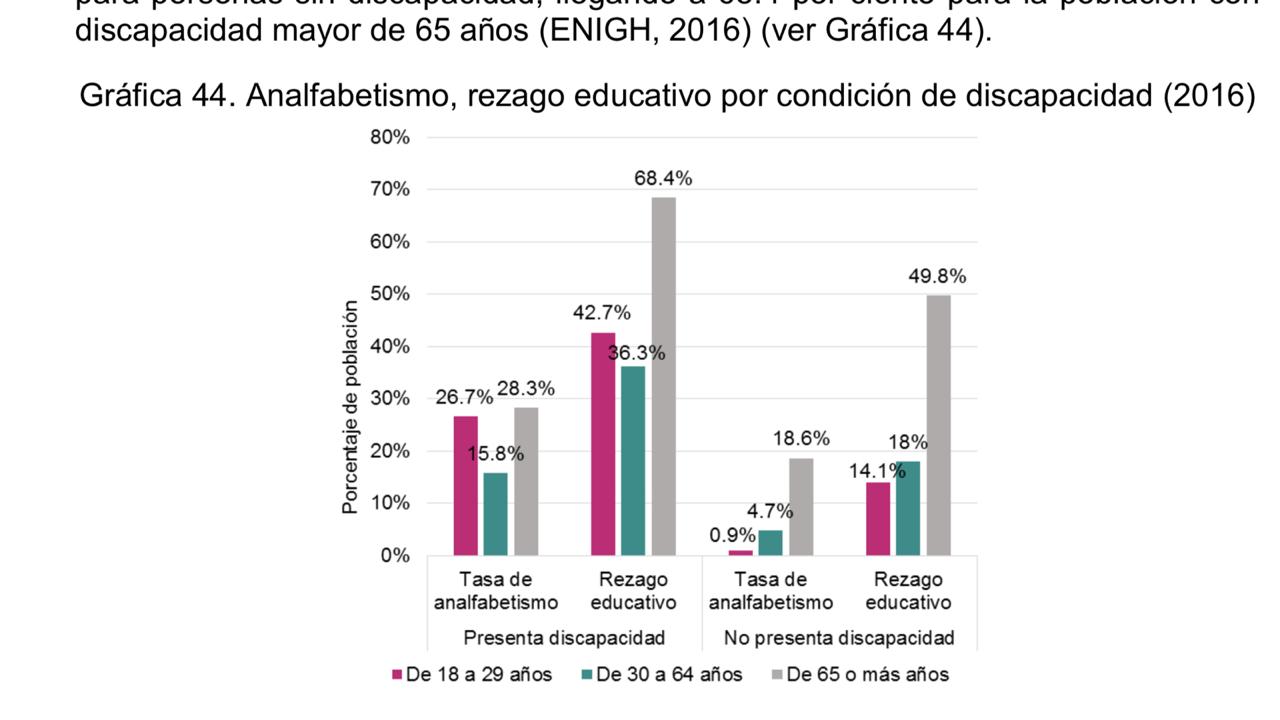 De acuerdo con el Consejo Nacional de Evaluación de la Política de Desarrollo Social (CONEVAL, 2017), el rezago educativo es poco más de tres veces mayor cuando se presenta algún tipo de discapacidad.  El 48.7 por ciento de la población con discapacidad, es decir 4.3 millones de personas presentaban esta situación, en comparación con 15 por ciento de la población sin discapacidad.Ante este panorama se observa que las niñas, niños y adolescentes que padecen algún tipo de discapacidad, así como aquellos con trastorno de espectro autista, dificultades severas de aprendizaje e incluso de conducta o de comunicación en la actualidad siguen enfrentando  situaciones de exclusión, la segregación y marginación dentro del sistema educativo. Los estudiantes que cuentan con necesidades educativas especiales en atención a su condición pueden y deben ser educados en los mismos espacios que se educan las personas que no padecen algún tipo discapacidad o limitación. El derecho a la educación está consagrado como un derecho fundamental en el texto de la Constitución Mexicana así como en diversos ordenamientos de  índole internacional, como lo es la Convención sobre los Derechos del Niño, esta disposición genera a su vez una inclusión basada en la igualdad de oportunidades y promueve la creación de espacios inclusivos a favor de la autonomía y dignidad, que no se reducen solo al ámbito escolar sino que involucran a la sociedad en general.El objetivo primordial de la educación es que todo el alumnado aprenda y despliegue al máximo su potencial, es menester que el sistema educativo propicie los elementos necesarios para proveer una oferta educativa de calidad, que respete todas las variables individuales de los estudiantes evitando cualquier tipo de discriminación. La educación inclusiva es un desafío importante para los sistemas escolares, pues requiere de un gran esfuerzo para lograr transferir este derecho a la práctica: demanda espacios accesibles físicamente, requiere de docentes con una actitud abierta, flexible y de especial calidad humana, así como metodologías que respondan a las particularidades de los estudiantes. Es así que la presente iniciativa pretende que en los centros escolares se integren sin discriminación alguna los estudiantes que padecen alguna discapacidad, favoreciendo en todo momento su atención con el fin de que puedan intercambiar ideas y compartir actividades con el resto de sus compañeros, promoviendo no solamente su plena integración educativa y curricular sino también su integración física.La inclusión educativa no constituye un acto caritativo, sino un esfuerzo para propiciar las condiciones que permitan que las niñas, niños y adolescentes puedan aprender de acuerdo a sus potencialidades, procurando que tengan acceso a una vida en sociedad como cualquier persona de su edad.A T E N T A M E N T ESaltillo, Coahuila de Zaragoza, a 18 de septiembre de 2019.DIP. JESÚS ANDRÉS LOYA CARDONA.DEL GRUPO PARLAMENTARIO "GRAL. ANDRÉS S. VIESCA" DEL PARTIDO REVOLUCIONARIO INSTITUCIONAL. CONJUNTAMENTE CON LAS DEMÁS DIPUTADAS Y LOS DIPUTADOS INTEGRANTES DEL GRUPO PARLAMENTARIO "GRAL. ANDRÉS S. VIESCA"DEL PARTIDO REVOLUCIONARIO INTITUCIONAL. DIP. MARÍA ESPERANZA CHAPA GARCÍA.  	DIP. JOSEFINA GARZA BARRERA.DIP. GRACIELA FERNÁNDEZ ALMARAZ.  	DIP. LILIA ISABEL GUTIÉRREZ BURCIAGA.DIP. JAIME BUENO ZERTUCHE. 	DIP. LUCÍA AZUCENA RAMOS RAMOS.DIP. VERÓNICA BOREQUE MARTÍNEZ GONZÁLEZ. 	DIP. JESÚS BERINO GRANADOS.DIP. DIANA PATRICIA GONZÁLEZ SOTO.Es cuanto, Diputado Presidente. http://congresocoahuila.gob.mx/transparencia/03/Iniciativas-2018-2020/20190918_391_PRI.docxDiputado Presidente Jaime Bueno Zertuche:Gracias Diputado. Se dispone que la iniciativa se turne a la Comisión de Educación, Cultura, Familias y Actividades Cívicas para efectos de estudio y dictamen. Se concede la palabra al Diputado Jesús Berino Granados, hasta por 10 minutos, para hacer una exposición general de la iniciativa que presenta y que se encuentra consignada en el Punto 8 J del Orden del Día aprobado. Diputado Jesús Berino Granados:Con su permiso, Diputado Presidente.LA INICIATIVA QUE PRESENTA EL DE LA VOZ,  DIPUTADO JESÚS BERINO GRANADOS, CONJUNTAMENTE CON LAS DIPUTADAS Y DIPUTADOS INTEGRANTES DEL GRUPO PARLAMENTARIO "GRAL. ANDRÉS S. VIESCA", DEL PARTIDO REVOLUCIONARIO INSTITUCIONAL, CONSISTE EN ADICIONAR LA FRACCIÓN VII AL ARTÍCULO 9º  DE LA LEY DE LOS DERECHOS DE LAS PERSONAS ADULTAS MAYORES DEL ESTADO DE COAHUILA DE ZARAGOZA, CON EL PROPÓSITO DE ESTABLECER EL PRINCIPIO DE LA PROGRESIVIDAD, ENTENDIDA COMO LA OBLIGACIÓN POSITIVA DEL ESTADO DE PROMOVER LOS DERECHOS DE LAS PERSONAS DE LA TERCERA EDAD DE MANERA PROGRESIVA Y GRADUAL, DE FORMA TAL QUE SE GARANTICE EL INCREMENTO EN EL GRADO DE TUTELA, RESPETO Y PROTECCIÓN DE LOS DERECHOS, misma que se presenta bajo la siguiente: EXPOSICIÓN DE MOTIVOSEl pasado 15 de mayo de 2019, esta Sexagésima Primera Legislatura aprobó por unanimidad una reforma propuesta por nuestro Grupo Parlamentario, para modificar la Constitución Política local, en materia de progresividad y no regresividad de los derechos humanos en el Estado de Coahuila.La referida iniciativa tuvo como propósito fortalecer el principio de la  progresividad, e incorporar los de no regresividad y pro-persona. Conforme a lo señalado por el Poder Judicial de la Federación, el principio de progresividad que rige en materia de los derechos humanos implica tanto gradualidad como progreso. La gradualidad se refiere a que, generalmente, la efectividad de los derechos humanos no se logra de manera inmediata, sino que conlleva todo un proceso que supone definir metas a corto, mediano y largo plazo. Por su parte, el progreso implica que el disfrute de los derechos siempre debe mejorar. En el sentido, el principio de la progresividad de los derechos humanos se relaciona no sólo con la prohibición de regresividad del disfrute de los derechos fundamentales, sino también con la obligación positiva de promoverlos de manera progresiva y gradual, pues como lo señaló el Constituyente Permanente, el Estado Mexicano tiene el mandato constitucional de realizar todos los cambios y transformaciones necesarias en la estructura económica, social, política y cultural del país, de manera que se garantice que todas las personas puedan disfrutar de sus derechos humanos. Por  tanto, el principio aludido exige a todas las autoridades del Estado Mexicano, en el ámbito de su competencia, incrementar el grado de tutela en la promoción, respeto, protección y garantía de los derechos humanos y también les impide, en virtud de su expresión de no regresividad, adoptar medidas que sin plena justificación constitucional disminuyan el nivel de la protección a los derechos humanos de quienes se someten al orden jurídico del Estado mexicano.De igual manera, la Suprema Corte de Justicia de la Nación, ha señalado que de conformidad con el texto vigente del artículo 1° Constitucional, el ordenamiento jurídico mexicano tiene dos fuentes primigenias: a) los derechos fundamentales reconocidos en la Constitución Política de los Estados Unidos Mexicanos; y b) todos aquellos derechos humanos establecidos en tratados internacionales de los que el Estado mexicano sea parte. Consecuentemente, las normas provenientes de ambas fuentes son normas supremas del ordenamiento jurídico mexicano. Esto implica que los valores, principios y derechos que ellas materializan deben permear en todo el orden jurídico, obligando a todas las autoridades a su aplicación y, en aquellos casos en que sea procedente, a su interpretación. Ahora bien, en el supuesto de que un mismo derecho fundamental esté reconocido en las dos fuentes supremas del ordenamiento jurídico, a saber, la Constitución y los tratados internacionales, la elección de la norma que será aplicable -en materia de derechos humanos-, atenderá a criterios de favorabilidad del individuo o lo que se ha denominado principio pro-persona, de conformidad con lo dispuesto en el segundo párrafo del artículo 1° Constitucional. Según dicho criterio interpretativo, en caso de que exista una diferencia entre el alcance o la protección reconocida en las normas de estas distintas fuentes, deberá prevalecer aquella que represente una mayor protección para la persona o que implique una menor restricción. En esta lógica, el catálogo de derechos fundamentales no se encuentra limitado a lo prescrito en el Texto Constitucional, sino que también incluye a todos aquellos derechos que figuran en los tratados internacionales ratificados por el Estado mexicano.Por otra parte, el 25 de junio de 2002, fue publicada en el Diario Oficial de la Federación, la Ley de los Derechos de las Personas Adultas Mayores, generando con ello que las entidades federativas del país replicaran en su andamiaje jurídico leyes locales orientadas a tutelar dichos derechos, al amparo de lo dispuesto en el artículo 11 de la Ley General, en el que se dispone que la “Federación, las entidades federativas y los municipios ejercerán sus atribuciones en la formulación y ejecución de las políticas públicas para las personas adultas mayores, de conformidad con la concurrencia prevista en esta Ley y en otros ordenamientos legales”.Asimismo, el artículo 4 de la Ley General y a su vez el 9 de la Ley local de la materia, establecen los principios rectores sobre los cuales descansa el espíritu de ambas leyes. Al respecto, el pasado 2 de octubre de 2018, el Grupo Parlamentario del PRI en el Congreso de la Unión, planteó incorporar un principio adicional relacionado con la progresividad de los derechos lo cual es coincidente con las propuestas que en el escenario local hemos venido proponiendo, a las cuales ya se ha hecho referencia; por lo que consideramos oportuno retomar la propuesta en comento en beneficio de las personas adultas mayores en nuestra entidad.Con motivo de lo anterior, quienes integramos el Grupo Parlamentario “Gral. Andrés S. Viesca” del Partido Revolucionario Institucional, presentamos para su estudio, análisis y, en su caso, aprobación, estaINICIATIVA CON PROYECTO DE DECRETOARTÍCULO ÚNICO.- Se adiciona la fracción VII al artículo 9 de la Ley de los Derechos de las Personas Adultas Mayores del Estado de Coahuila de Zaragoza, con el propósito de establecer el Principio de la Progresividad dentro de los principios rectores en la observancia y aplicación de dicha ley. Por las razones ya expresadas solicito su voto a favor de la presente iniciativa, una vez que sea analizada. Es cuanto, Diputado Presidente. http://congresocoahuila.gob.mx/transparencia/03/Iniciativas-2018-2020/20190918_392_PRI.docxDiputado Presidente Jaime Bueno Zertuche:Gracias Diputado. Se dispone que la iniciativa se turne a la Comisión de Atención a Grupos en Situación de Vulnerabilidad para efectos de estudio y dictamen. A continuación, esta Presidencia informa que por acuerdo de los integrantes de la Junta de Gobierno se ha solicitado la dispensa de la lectura de los considerandos y resultandos del dictamen consignado en el Punto 8 A del Orden del Día previamente aprobado y que solo sea leído el proyecto de decreto o alguna de sus partes considerativas más relevantes, toda vez que el referido dictamen fue dado a conocer a los integrantes de la Legislatura con anticipación y que se encuentra íntegramente en la Gaceta Parlamentaria de la página del Congreso, por lo que dicha solicitud se somete a su consideración. No habiendo intervenciones, se somete a votación la referida propuesta de dispensa, pidiéndose a las Diputadas y Diputados que mediante el sistema emitamos nuestro voto y al Diputado Secretario Edgar Sánchez, que tome nota de la votación e informe sobre el resultado. Se abre el sistema.  Se cierra el sistema. Diputado Secretario Edgar Gerardo Sánchez Garza:Diputado Presidente, se informa que el resultado de la votación es el siguiente: 22 votos a favor; 0 votos en contra y 0 abstenciones. Diputado Presidente Jaime Bueno Zertuche: Conforme al resultado de la votación, se aprueba por unanimidad la propuesta para la dispensa de la lectura de los dictámenes antes mencionados para que en su caso sean leídos en los términos señalados anteriormente. Le solicito al Diputado Secretario Andrés Loya, que en la forma aprobada se sirva dar lectura al dictamen consignado en el Punto 9 A del Orden del Día aprobado. Diputado Secretario Jesús Andrés Loya Cardona:Con gusto, Diputado Presidente. DICTAMEN DE LA COMISIÓN DE DESARROLLO ECONÓMICO, COMPETITIVIDAD Y TURISMO DE LA LXI LEGISLATURA DEL CONGRESO DEL ESTADO INDEPENDIENTE, LIBRE Y SOBERANO DE COAHUILA DE ZARAGOZA, RESPECTO A LA INICIATIVA CON PROYECTO DE DECRETO PRESENTADA POR EL DIPUTADO FERNANDO IZAGUIRRE VALDÉS, EN CONJUNTO CON LAS Y LOS DIPUTADOS INTEGRANTES DEL GRUPO PARLAMENTARIO DEL PARTIDO ACCIÓN NACIONAL, POR EL QUE SE MODIFICAN Y ADECÚAN DIVERSAS DISPOSICIONES LEGALES DE LA LEY PARA EL IMPULSO Y DESARROLLO DE LA ACTIVIDAD VITIVINÍCOLA DEL ESTADO DE COAHUILA DE ZARAGOZA.R E S U L T A N D O PRIMERO.– Que en la Décima Reunión del Primer Periodo Ordinario del Segundo Año de Ejercicio Constitucional de la LXI Legislatura del Congreso del Estado Independiente, Libre y Soberano de Coahuila de Zaragoza, celebrada el día 26 de abril de 2019, se presentó la presente Iniciativa con Proyecto de Decreto.SEGUNDO.- Que, en la citada sesión, la Iniciativa planteada se turnó a la Comisión de Desarrollo Económico, Competitividad y Turismo, para efectos de hacer el estudio correspondiente y proceder, en su caso, a la realización del dictamen respectivo.C O N S I D E R A N D OPRIMERO.- Que esta Comisión de Desarrollo Económico, Competitividad y Turismo, con fundamento en los artículos 83, 95 y demás relativos de la Ley Orgánica del Congreso del Estado Independiente, Libre y Soberano de Coahuila de Zaragoza, es competente para emitir el presente Dictamen.SEGUNDO.- Que la Iniciativa con Proyecto de Decreto por la que se modifican y adecúan diversas disposiciones legales de la Ley para el Impulso y Desarrollo de la Actividad Vitivinícola del estado de Coahuila de Zaragoza, se realizó bajo lo siguienteC O N S I D E R A N D OQue en la actividad vitivinícola intervienen personas especialistas desde el ampeólogo hasta el catador de vinos.Que la industria vitivinícola atrae a cualquier entidad federativa actividad económica, turismo local y extranjero por ello, es importante generar los acuerdos necesarios para que los diversos actores, desde los empresariales hasta los políticos, establezcan acciones en lo concerniente al desarrollo vitivinícola y proyectar esta actividad como un detonante económico para Coahuila. Que las políticas públicas deben estar encaminadas al Desarrollo Económico de la entidad, a fin de generar oportunidades de empleo a los coahuilenses y atractivo para aquellos que deseen invertir o crecer en nuestro Estado.  Es por lo anterior que someto ante esta Honorable Soberanía la siguiente: EXPOSICIÓN DE MOTIVOSEn el arte de la producción del vino, participan personas con distintos talentos que, en su conjunto, logran un producto final excepcional, entre ellas están:El Ampeólogo, quien es el biólogo cuya función es estudiar la vid y cultivarla, de él depende en gran medida que la uva, a partir de la cual se elaborará el vino, cumpla con los criterios de calidad y tenga las propiedades deseadas; El Viverista, es la persona que produce en su vivero simientes y cepas madre para su posterior comercialización; El Agrónomo, es un científico que asesora al viticultor para mejorar la productividad del suelo en el que se cultivan las vides, cuya intervención es imprescindible para obtener un producto final de calidad; El Viticultor, desempeña una función clave en todo el proceso de elaboración de vino, se dedica fundamentalmente a estudiar y supervisar la propagación de las vides durante el proceso de cultivo; El Bodeguero, quien normalmente es el propietario de una bodega de vinos o es el que está encargado de la misma; El Enólogo es un profesional con la titulación y formación específica que le acredita para supervisar y controlar el proceso completo de la producción del vino;El Recolector, que aunque la mecanización en la agricultura se ha extendido en gran manera, la obtención de la uva de manera manual, garantiza que el producto final sea de calidad; El Tonelero, es el encargado de la confección de las barricas de madera en donde se almacenará después el vino, siendo los principales materiales madera de roble americano y roble francés; El Sommelier es la persona que está dedicada a recomendar y asesorar al cliente en cuestión de vinos; yEl Catador, que tiene como oficio informar la calidad y sazón del vino, suelen calificarlos con puntuaciones y redactar sus apreciaciones. Cada uno de los especialistas mencionados anteriormente representa un empleo, donde cada uno percibe remuneración por su trabajo, contribuyendo a una economía activa en el Estado.Como ya se ha mencionado en distintas ocasiones, la Ruta del Vino debe ser el parteaguas para el desarrollo de nuestro Estado, por ello es que las distintas autoridades deben involucrarse para encauzar las acciones para impulsar la industria y actividad vitivinícola.Uno de los actores políticos que deben integrarse a la Comisión Interinstitucional para el Impulso y Desarrollo Vitivinícola del Estado de Coahuila de Zaragoza, es  el Coordinador de la Comisión de Desarrollo Económico, Competitividad y Turismo del Congreso de Coahuila, ya que, por medio de éste, se establecerán bases en cuanto al tema legislativo y la asignación de presupuesto para el desarrollo de esta actividad.Según lo establecido en la Ley Orgánica del Congreso local, en su artículo 95, la o el Diputado Coordinador de la Comisión de Desarrollo Económico le competen los asuntos relacionados con: Desarrollo económico del Estado; Plan Estatal de Desarrollo y Planes de Desarrollo Municipal; Ejecución de las políticas y programas de Estado, generales, regionales y sectoriales, en materia de desarrollo, promoción y fomento económico; información geográfica, estadística, socioeconómica, recursos y características de las actividades económicas de la Entidad; Industria, comercio y de servicios; Micro, pequeña y mediana industria del Estado; Regulación para normar la actividad turística; Planeación y programación de la actividad turística estatal; Incremento y mejora de las actividades y servicios turísticos; Bases normativas para concesionar los servicios turísticos; Desarrollo de la infraestructura turística; y promoción y difusión de los centros turísticos del Estado.Las atribuciones mencionadas en el párrafo anterior tienen relación directa e indirecta con el Desarrollo Económico del Estado, así como la promoción y difusión de los centros turísticos, es decir, que no solo es el tema legislativo, que es lo que le compete al Diputado en general, sino que, en la actividad vitivinícola, el Coordinador de la Comisión de Desarrollo Económico actuaría como un apoyo a los integrantes de la Comisión Interinstitucional para el Impulso y Desarrollo Vitivinícola del Estado de Coahuila de Zaragoza.Las acciones deben estar encaminadas hacia el Desarrollo Económico del Estado, mediante políticas públicas que incrementen la industria vitivinícola, fomenten el comercio de los productos relacionados con la vid y el vino y que establezcan actividades y servicios turísticos de calidad, por ello, en el Grupo Parlamentario del Partido acción Nacional, trabajamos para establecer las acciones legislativas necesarias y así, provocar que la Ruta del Vino en Coahuila sea una experiencia única e inolvidable.TERCERO. – Tras un estudio exhaustivo, esta Comisión determinó realizar algunos cambios a la propuesta original del diputado Izaguirre, ya que si bien es cierto que uno de los actores políticos que deben integrarse a la Comisión Interinstitucional para el Impulso y Desarrollo Vitivinícola del Estado de Coahuila de Zaragoza, es  el Coordinador de la Comisión de Desarrollo Económico, Competitividad y Turismo del Congreso de Coahuila, este debe hacerlo con voz pero sin voto, para no interferir en las decisiones del Ejecutivo a través de dicha Comisión.Además, se realizaron otros cambios al respecto de la Iniciativa presentada, tras el estudio y análisis realizados por los integrantes de esta Comisión. CUARTO. – Que, en virtud de todo lo anteriormente expuesto, los integrantes de esta Comisión de Desarrollo Económico, Competitividad y Turismo, estiman pertinente emitir el siguiente proyecto de:D E C R E T O ARTÍCULO ÚNICO.- SE REFORMAN el artículo 2°, el primer párrafo del artículo 10°, el primer párrafo del artículo 14, las fracciones II, VI, párrafos tercero y cuarto del artículo 18; y el artículo 36; y SE ADICIONAN el artículo 14 BIS y la fracción VII al artículo 18, todos de la Ley para el Impulso y Desarrollo de la Actividad Vitivinícola del Estado de Coahuila de Zaragoza, para quedar como sigue:     Artículo 2.- Corresponde la aplicación de esta ley al Poder Ejecutivo del Estado de Coahuila de Zaragoza, por conducto de la Secretaría de Economía y de las demás dependencias de la administración pública estatal en el ámbito de sus atribuciones, así como a los municipios en su esfera de competencia. Artículo 10.- La persona titular de la Secretaría de Economía, tendrá las siguientes facultades:I a IV …Artículo 14.- La persona titular de la Secretaría de Medio Ambiente, tendrá las siguientes facultades:I a IV …Artículo 14 BIS.- La persona titular de la Secretaría de Turismo y Desarrollo de Pueblos Mágicos, tendrá las siguientes facultades:Formar parte de la Comisión;Ejecutar los acuerdos de la Comisión que le correspondan en el ámbito de sus atribuciones; Proponer acciones para la promoción y difusión de la industria vitivinícola;Las demás que le sean conferidas en esta ley y otros ordenamientos aplicables.Artículo 18.- La Comisión se integra por:I. El Ejecutivo del Estado;II. La Secretaría de Economía;III. La Secretaría de Desarrollo Rural;IV. La Secretaría de Salud;V. La Secretaría del Trabajo;VI. La Secretaría de Medio Ambiente; yVII. La Secretaría de Turismo y Desarrollo de Pueblos Mágicos. …..Quien sea titular de la Secretaría de Economía fungirá como coordinador de la Comisión.Podrán ser invitados con voz pero sin voto, un representante del Poder Legislativo, quien será el coordinador de la Comisión de Desarrollo Económico, Competitividad y Turismo, operadores de reconocida trayectoria vitivinícola, representantes de instituciones educativas, asociaciones civiles y organismos privados integrantes de la sociedad civil que en razón de su profesión u ocupación, estén en posibilidad de hacer aportaciones o propuestas importantes relacionadas con la materia..…Artículo 36.- La Secretaría de Economía, estará a cargo del Registro Estatal de Vitivinicultores, el cual deberá contener el padrón de operadores en Coahuila de Zaragoza.T R A N S I T O R I O SÚNICO.- El presente Decreto entrará en vigor al día siguiente de su publicación en el Periódico Oficial del Gobierno del Estado.Así lo acuerdan las y los Diputados integrantes de la Comisión de Desarrollo Económico, Competitividad y Turismo de la LXI Legislatura del Congreso del Estado Independiente, Libre y Soberano de Coahuila de Zaragoza. En la Ciudad de Saltillo, Coahuila de Zaragoza, a 27 de agosto de 2019.
POR LA COMISIÓN DE DESARROLLO ECONÓMICO, COMPETITIVIDAD Y TURISMOEs cuanto, Diputado Presidente. Diputado Presidente Jaime Bueno Zertuche:Gracias Diputado. Esta Presidencia somete a consideración el proyecto de decreto contenido en el dictamen.  Si alguien desea intervenir, sírvase indicarlo mediante el sistema a fin de registrar su intervención. No habiendo intervenciones, procedemos a votar el proyecto de decreto contenido en el dictamen que se sometió a consideración, emitiremos nuestro voto mediante el sistema.  Diputado Secretario Andrés Loya, sírvase tomar nota de la votación e informar sobre el resultado. Se abre el sistema.  Se cierra el sistema. Diputado Secretario Jesús Andrés Loya Cardona:Diputado Presidente, el resultado de la votación es el siguiente: 21 votos a favor; 0 votos en contra y 0 abstenciones. Diputado Presidente Jaime Bueno Zertuche: Conforme al resultado de la votación, se aprueba por unanimidad el proyecto de decreto contenido en el dictamen que se sometió a consideración, procédase a la formulación del decreto correspondiente, así como a su envío al Ejecutivo para su promulgación, publicación y observancia. Esta Presidencia informa que en la sesión celebrada la semana pasada quedó pendiente de concluir el procedimiento legislativo de la proposición con Punto de Acuerdo consignada en el Punto 10 A del Orden del Día aprobado para esta sesión, por lo que en virtud de que la referida proposición con Punto de Acuerdo ya había sido discutida, a continuación, procederemos a votar el referido Punto de Acuerdo. Diputado Secretario Andrés Loya Cardona, tome nota de la votación y una vez cerrado el registro de los votos informe sobre el resultado. Se abre el sistema de votación.  Se cierra el sistema. Diputado Secretario Jesús Andrés Loya Cardona:Diputado Presidente, el resultado de la votación es el siguiente: 11 votos a favor; 12 votos en contra y 0 abstenciones. Diputado Presidente Jaime Bueno Zertuche: Se desecha por mayoría el Punto de Acuerdo que se puso a consideración en los términos en que se planteó, por lo que debe procederse a lo que corresponda. A continuación, se concede la palabra al Diputado Fernando Izaguirre Valdés, para plantear una proposición con Punto de Acuerdo que presenta y que se encuentra consignado en el Punto 10 B del Orden del Día aprobado. Diputado Fernando Izaguirre Valdés:Muy buenas tardes.PROPOSICIÓN CON PUNTO DE ACUERDO QUE PRESENTA EL DE LA VOZ,  DIPUTADO FERNANDO IZAGUIRRE VALDÉS, EN CONJUNTO CON LAS Y LOS DIPUTADOS INTEGRANTES DE LA COMISIÓN DE SALUD, MEDIO AMBIENTE, RECURSOS NATURALES Y AGUA DE ESTE HONORABLE CONGRESO,  POR LA QUE ESTA LEGISLATURA EXHORTA A LA SECRETARÍA DE SALUD FEDERAL Y A LA COMISIÓN FEDERAL PARA LA PROTECCIÓN CONTRA RIESGOS SANITARIOS, A QUE LLEVEN A CABO UNA ALERTA DE EMERGENCIA SANITARIA DEBIDO A LOS NIVELES DE ARSÉNICO QUE PRESENTA EL AGUA QUE SE ESTÁ EXTRAYENDO EN LA COMARCA LAGUNERA, PARA LOS USOS INDUSTRIAL, AGRÍCOLA Y DOMÉSTICO, DERIVADO DE ALGUNAS INVESTIGACIONES RECIENTES E INFORMES DE LA COMISIÓN NACIONAL DEL AGUA EN LAS QUE SE SEÑALAN QUE EL AGUA EXTRAÍDA DE ALGUNOS POZOS PRESENTAN CONCENTRACIONES DE ARSÉNICO SUPERIORES A LAS PERMITIDAS EN LA NORMA OFICIAL MEXICANA 127-SSA1-1994, LO QUE ESTÁ CAUSANDO LA ENFERMEDAD Y MUERTE DE MILES DE LAGUNEROS; A LA SECRETARÍA DE MEDIO AMBIENTE Y RECURSOS NATURALES, PARA QUE REALICEN ESTUDIOS CLAROS Y CONTUNDENTES AL RESPECTO DE LA SOBRE EXPLOTACIÓN DE LOS MANTOS ACUÍFEROS EN LA MISMA REGIÓN DE LA COMARCA LAGUNERA; A LA COMISIÓN NACIONAL DEL AGUA PARA QUE EVALUE EL NÚMERO DE CONCESIONES OTORGADAS PARA LA EXTRACCIÓN DE AGUA DEL ACUÍFERO “EL PRINCIPAL”, EL VOLUMEN DE LAS MISMAS, Y LA POSIBILIDAD DE EQUILIBRAR DICHA EXTRACCIÓN RESPECTO A LA CAPACIDAD DE RECARGA, ASÍ COMO A REALIZAR LOS ESTUDIOS NECESARIOS PARA TRAER AGUA POTABLE PARA CONSUMO HUMANO DESDE LAS PRESAS FRANCISCO ZARCO Y LÁZARO CÁRDENAS…CONSIDERANDOQue la Norma Oficial Mexicana 127-SSA1-1994 de la Secretaría de Salud establece que el límite máximo permitido de arsénico para el manejo de agua potable por parte de los Organismos Operadores es de 0.025 mg/l (partículas por millón).Que según datos de la Comisión Nacional del Agua, en el acuífero “El Principal”, de la Comarca Lagunera, se extraen 554.4 Mm3 de agua más de la que se recarga.Que la Ley General de Salud, la Ley de Aguas Nacionales, la Ley General del Equilibrio Ecológico,  el Reglamento de la Comisión Federal para la Protección Contra Riesgos Sanitarios,  La Ley de Aguas para los Municipios del Estado de Coahuila de Zaragoza, y la Ley que crea el Organismo Público Descentralizado, denominado “Comisión Estatal de Aguas y Saneamiento de Coahuila”, en conjunto, contemplan todos los requisitos legales bajo los cuales se argumenta  la presente Proposición con Punto de Acuerdo. Que mueren miles de ciudadanos a causas de cáncer o diabetes.EXPOSICIÓN DE MOTIVOSEn México, el agua subterránea representa la única fuente permanentemente disponible para muchas zonas áridas y semiáridas, dado que más de la mitad del territorio del país se encuentra dominado por condiciones climáticas secas.Estos acuíferos contienen una considerable reserva de agua: muchas cuencas hidrológicas incluyen acuíferos regionales cuyas áreas van de algunos cientos a miles de kilómetros cuadrados con un espesor de varios miles de metros.A pesar de que la reserva de agua subterránea es grande, es importante señalar que ésta constituye en gran parte un recurso no renovable y que su uso presenta diferentes tipos de limitantes; por lo tanto, no debe ser considerada como una fuente inagotable.Como resultado de una excesiva extracción de agua subterránea aproximadamente 100 acuíferos se encuentran sobreexplotados. Se ha estimado que la cantidad de agua extraída a costa del almacenamiento del acuífero se ha incrementado durante las últimas cuatro décadas alcanzando un ritmo actual de 5400 hm3/a. Durante las primeras décadas de la sobreexplotación esto es entre 1960 y 1980,  se generó un importante impacto ambiental que incluyó: desaparición de manantiales, lagos y humedales, reducción del flujo base de los ríos, pérdida de vegetación nativa y de ecosistemas, disminución del caudal de los pozos, incremento de los costos de bombeo, subsidencia, contaminación del agua subterránea e intrusión salina, entre otros. Para evitar más impactos ambientales, se requieren urgentemente estrategias de manejo enfocadas en la preservación del recurso.En el acuífero “El Principal”, que abastece del vital líquido a los habitantes de la Comarca Lagunera, el nivel de extracción, según datos de la CONAGUA, es de 1,088.5 Mm3 por año, siendo su uso anual de la siguiente manera:Agrícola 931.10 Mm3 (85.54%)Público urbano 136.60 Mm3 (12.55%)Industrial 20.57 Mm3 (1.89%)Sin embargo, cabe destacar que el dato alarmante, al respecto de la sobre explotación de los mantos acuíferos en la zona, está en que la capacidad de recarga anual es de 534.1 Mm3, esto quiere decir que estamos extrayendo 554.4 Mm3 más de lo que se recarga. Datos que nos permiten determinar que estamos sobreexplotando los mantos friáticos en la Región, en la Comarca Lagunera. Por otra parte, las autoridades mexicanas del agua y de salud han detectado contaminantes naturales tales como fluoruros, hierro, manganeso y arsénico todo esto en la mayoría de los acuíferos, especialmente en las cuencas áridas del norte y centro del país.La presencia de altos niveles de arsénico en las aguas subterráneas para uso potable tiene importantes consecuencias para la salud humana. México ha reducido sus límites máximos permisibles para agua potable de acuerdo con las recomendaciones de la Organización Mundial de la Salud. La normatividad Mexicana establece una reducción de 0.005 mg/l por año, comenzando desde un valor de 0.050 mg/l hasta alcanzar un límite permisible de 0.025 mg/l durante el periodo 2000-2005 (Secretaría de Salud, 2000). Cabe destacar, que la Organización Mundial de la Salud determinó, que esta medida a nivel mundial debe ser de 0.010 mg/l, no de 0.25 como lo que se usa aquí en México. El arsénico es una de las 10 sustancias químicas más riesgosas para la salud pública.  Las localidades más documentadas que muestran la presencia de arsénico en las aguas subterráneas de México son en primer lugar la Comarca Lagunera, en segundo Jiménez, Camargo;  Meoquí, Delicias y el Valle de Juárez en Chihuahua, 5º lugar Caborca  y 6º Magdalena en Sonora. 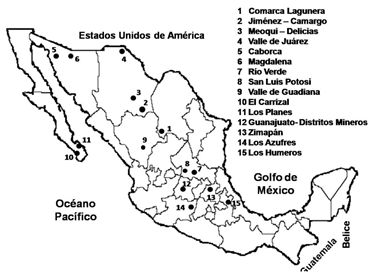 La Comarca Lagunera (acuífero Principal), localizada en los estados de Coahuila y Durango, es la región más estudiada y la primera en donde se reconocieron sus problemas por la presencia de arsénico en el agua subterránea. Los problemas de salud relacionados con el arsénico fueron por primera vez descritos en la región a principios de la década de 1960, consistiendo en melanosis, queratosis y cáncer de piel. Se ha encontrado que el agua subterránea en un gran número de pozos presenta concentraciones muy por encima del límite permisible para uso potable (0.025 mg/l). En la actualidad, diversos estudios reportan que el 50% de las muestras tomadas contenían más de 0.050 mg/l. Se han encontrado concentraciones más altas en las áreas de San Pedro, Tlahualilo y Francisco I. Madero. Los valores más altos reportados también se encontraron en el área de Tlahualilo en la porción norte de la cuenca. Las aguas superficiales de las presas que controlan las avenidas del Río Nazas presentan concentraciones más bajas. Estos valores están por encima de las concentraciones promedio encontradas en las aguas superficiales en otras partes del mundo, pero son significativamente menores a las de las aguas subterráneas locales.Según datos de la Comisión Nacional del Agua, los resultados de los monitoreos realizados a pozos de agua de la Región Lagunera correspondientes al año 2018, 54 por ciento de un total de 144 pozos supervisados, presentan niveles de arsénico por encima de la Norma Oficial Mexicana.La doctora en Ciencias Araceli Hernández Zavala, quien ha estudiado el efecto del arsénico en la salud humana y es creadora de distintas publicaciones al respecto, explicó que la toxicocinética, es decir, lo que nuestro cuerpo le va a hacer al arsénico cuando es ingerido, es que primero se va a absorber en 95%; después se distribuye a riñón, sangre y otros órganos; en el hígado sufre un proceso de biotransformación, es decir, ese arsénico inorgánico se va a eliminar;  y después  se forman compuestos metilados (monometilado y dimetilado), y se eliminan en la orina. “Cuando nosotros tenemos una exposición baja, el arsénico se elimina muy rápido, prácticamente  en 24 horas,  ya tenemos la mitad de la concentración, si no es que menos, porque la vida media del arsénico es de 10 horas”, dijo la Doctora científica.Pero también fue muy puntual en que se pueden tener efectos en la salud por exposición a arsénico cuando es de manera crónica  o sea, por años, como es lo que está pasando en la Comarca Lagunera y con concentraciones más altas arriba de 100 microgramos por litro. Cuando hablamos de una exposición crónica, es el mismo procedimiento, sólo que el arsénico se empieza a acumular en ciertos tejidos como el riñón, hígado,  la vejiga, y aunque se va eliminado, si estamos expuestos a concentraciones altas y de una manera continua, no se elimina por completo. “Esto comienza con efectos adversos en la salud”, destacó la doctora. Cuando el agua de consumo está contaminada por un agente nocivo para la salud resulta una bomba de tiempo. El arsénico daña el aparato digestivo, inflama el intestino, mata las células de la mucosa intestinal y provoca hemorragias internas o diarrea con sangre. También tiene efecto a nivel cardiovascular y produce ataques cardiacos y gangrenas.Otro de los síntomas más comunes es el endurecimiento de la piel y su pigmentación amarillo-naranja conocida como queratosis. Estas manifestaciones pueden llevar a cuadros más severos como la formación de cánceres de piel, hígado y pulmones, entre otros. Finalmente, debo mencionar que todos los efectos de la contaminación por arsénico representan un problema de salud muy grave, y esto se refleja en el  gasto económico superior a los 6 mil millones de pesos anuales para los Sistemas de Salud y la ciudadanía de la Comarca Lagunera, cuando la mejor solución por supuesto siempre es  la prevención.Según investigaciones locales realizadas, se ha detectado que el 30% de la población de la región presenta manchas o lesiones en la piel.Igualmente, según datos de la Secretaría de Salud, solo en Torreón existen más de 140,000 personas que padecen algún tipo de diabetes. Esto representa el 18% de la población, muy por encima de la media nacional que es del 13%. Siendo ésta la segunda causa de muerte en la Comarca.Así mismo, según datos de la Secretaría de Salud, en la Laguna fallecen 1,060 personas anualmente a causa de Cáncer. Esto representa el 18% de los decesos en la Región,  también muy por encima de la media nacional que es del  14%, y es la tercera causa de muerte en la Comarca Lagunera.Lo anterior expuesto nos permite determinar que los pozos que presenten niveles superiores a los establecidos en la Norma Oficial Mexicana deben cerrarse, sin embargo, el abastecimiento de agua para consumo humano es necesario e indispensable, sobre todo por la temporada de calor que vivimos los laguneros, por lo que la solicitud no es en el sentido de cerrar dichos pozos, sino de que la Secretaría de Salud, a través de la COFEPRIS, realice una alerta de emergencia sanitaria, y que los Gobiernos Federal, Estatales y Municipales lleven a cabo, de manera urgente, las actividades necesarias para la atención a este grave problema ambiental y de salud.Por lo anteriormente expuesto y con fundamento en la fracción VI del artículo 21, así como en los artículos 172, 179, 180, 181 y 182 de la Ley Orgánica del Congreso del Estado Independiente, Libre y Soberano de Coahuila de Zaragoza, presentamos ante esta Soberanía la siguiente PROPOSICIÓN CON PUNTO DE ACUERDOQue por las características del caso, solicitamos que se resuelva en la vía de urgente y obvia resolución.PRIMERO. - SE EXHORTA A LA SECRETARÍA DE SALUD FEDERAL Y A LA COMISIÓN FEDERAL PARA LA PROTECCIÓN CONTRA RIESGOS SANITARIOS, A QUE LLEVEN A CABO UNA ALERTA DE EMERGENCIA SANITARIA DEBIDO A LOS NIVELES DE ARSÉNICO QUE PRESENTA EL AGUA QUE SE ESTÁ EXTRAYENDO EN LA COMARCA LAGUNERA, PARA LOS USOS INDUSTRIAL, AGRÍCOLA Y DOMÉSTICO, DERIVADO DE ALGUNAS INVESTIGACIONES RECIENTES E INFORMES DE LA COMISIÓN NACIONAL DEL AGUA EN LAS QUE  SEÑALAN QUE EL AGUA EXTRAÍDA  DE ALGUNOS POZOS PRESENTAN CONCENTRACIONES DE ARSÉNICO SUPERIORES A LAS PERMITIDAS EN LA NORMA OFICIAL MEXICANA 127-SSA1-1994, LO QUE ESTÁ CAUSANDO LA ENFERMEDAD Y MUERTE DE MILES DE LAGUNEROS.SEGUNDO. - SE EXHORTA A LA SECRETARÍA DE MEDIO AMBIENTE Y RECURSOS NATURALES, PARA QUE REALICEN ESTUDIOS CLAROS Y CONTUNDENTES AL RESPECTO DE LA SOBRE EXPLOTACIÓN DE LOS MANTOS ACUÍFEROS EN LA MISMA REGIÓN DE LA COMARCA LAGUNERA., yTERCERO. - SE EXHORTA A LA COMISIÓN NACIONAL DEL AGUA PARA QUE EVALUE EL NÚMERO DE CONCESIONES OTORGADAS PARA LA EXTRACCIÓN DE AGUA DEL ACUÍFERO “EL PRINCIPAL”, EL VOLUMEN DE LAS MISMAS, Y LA POSIBILIDAD DE EQUILIBRAR DICHA EXTRACCIÓN RESPECTO A LA CAPACIDAD DE RECARGA, ASÍ COMO A REALIZAR LOS ESTUDIOS NECESARIOS PARA TRAER AGUA POTABLE PARA CONSUMO HUMANO DESDE LAS PRESAS FRANCISCO ZARCO Y LÁZARO CÁRDENAS PARA EL ALMACENAMIENTO EN EL LECHO SECO DEL RÍO NAZAS.ATENTAMENTELOS INTEGRANTES DE LA COMISIÓN DE SALUD, MEDIO AMBIENTE, RECURSOS NATURALES Y AGUA. DE LA LXI LEGISLATURA DEL CONGRESO DEL ESTADO INDEPENDIENTE, LIBRE Y SOBERANO DE COAHUILA DE ZARAGOZA.SALTILLO, COAHUILA DE ZARAGOZA; A 18 DE SEPTIEMBRE DE 2019. POR LA COMISIÓN DE SALUD, MEDIO AMBIENTE, RECURSOS NATURALES Y AGUA DE LA LXI LEGISLATURA DEL CONGRESO DEL ESTADO INDEPENDIENTE, LIBRE Y SOBERANO DE COAHUILA DE ZARAGOZA.DIP. FERNANDO IZAGUIRRE VALDÉSDIP. JOSÉ BENITO RAMÍREZ ROSASDIP. JOSEFINA GARZA BARRERADIP. ZULMMA VERENICE GUERRERO CÁZARESDIP. ROSA NILDA GONZÁLEZ NORIERA.Es cuanto, Diputado Presidente. Muchas gracias. Diputado Presidente Jaime Bueno Zertuche:Gracias Diputado. Se somete a votación la solicitud para que se conceda de urgente y obvia resolución la proposición con Punto de Acuerdo que se acaba de leer.  Diputado Secretario Edgar Sánchez, sírvase tomar nota e informar sobre el resultado de la votación. Se abre el sistema.  Se cierra el sistema. Diputado Secretario Edgar Gerardo Sánchez Garza:Diputado Presidente, se informa que el resultado de la votación es el siguiente: 22 votos a favor; 0 votos en contra y 0 abstenciones. Diputado Presidente Jaime Bueno Zertuche: Se aprueba por unanimidad la solicitud para que la proposición que se dio a conocer sea considerada como de urgente y obvia resolución. Se somete a consideración de los Diputados el Punto de Acuerdo contenido en la proposición.  Si alguien desea intervenir, sírvase registrarse en el sistema. No habiendo intervenciones, procederemos a votar el Punto de Acuerdo que se sometió a consideración. Diputado Secretario Edgar Sánchez, tome nota de la votación y una vez cerrado el sistema informe sobre el resultado. Se abre el sistema de votación.  Se cierra el sistema. Diputado Secretario Edgar Gerardo Sánchez Garza:Diputado Presidente, el resultado de la votación es el siguiente: 22 votos a favor; 0 votos en contra y 0 abstenciones. Diputado Presidente Jaime Bueno Zertuche: Se aprueba por unanimidad el Punto de Acuerdo que se puso a consideración en los términos en que se planteó, por lo que debe procederse a lo que corresponda. A continuación, se concede la palabra a la Diputada Graciela Fernández Almaraz, para plantear una proposición con Punto de Acuerdo que se encuentra consignada en el Punto 10 C del Orden del Día aprobado. Diputada Graciela Fernández Almaraz:Con su permiso, Diputado Presidente. 	PROPOSICIÓN CON PUNTO DE ACUERDO QUE PRESENTAN LAS DIPUTADAS Y DIPUTADOS INTEGRANTES DEL GRUPO PARLAMENTARIO “GRAL. ANDRÉS S. VIESCA”, DEL PARTIDO REVOLUCIONARIO INSTITUCIONAL, MEDIANTE LA CUAL “SE EXHORTA A LA AUDITORÍA SUPERIOR DEL ESTADO, POR CONDUCTO DE LA COMISIÓN DE AUDITORÍA GUBERNAMENTAL Y CUENTA PÚBLICA DE ESTA SOBERANÍA, ASÍ COMO AL TITULAR DE LA FISCALÍA ESPECIALIZADA EN DELITOS POR HECHOS DE CORRUPCIÓN DEL ESTADO, CON EL FIN DE QUE INICIEN A LA BREVEDAD LAS INVESTIGACIONES RELATIVAS A LOS POSIBLES ACTOS DE NEPOTISMO SUSCITADOS EN LA ADMINISTRACIÓN DE JORGE ZERMEÑO INFANTE, PRESIDENTE MUNICIPAL DE TORREÓN, COAHUILA DE ZARAGOZA.” H. PLENO DEL CONGRESO DEL ESTADODE COAHUILA DE ZARAGOZA.P R E S E N T E.- Las Diputadas y Diputados que suscriben el presente documento, con fundamento en los artículos 21 fracción VI, 179, 180, 181, 182 y demás relativos de la Ley Orgánica del Congreso del Estado Independiente, Libre y Soberano de Coahuila de Zaragoza, nos permitimos presentar a esta Soberanía, la presente Proposición con Punto de Acuerdo, solicitando que la misma sea considerada de urgente y obvia resolución en base a las siguientes:C O N S I D E R A C I O N E SComo lo hemos consignado anteriormente, en los últimos años y a medida que la sociedad se involucra más activamente en la actuación de sus gobernantes y el ejercicio de la función pública, el concepto de transparencia ha cobrado suma importancia y se ha convertido en una de las mayores demandas ciudadanas.Claramente, vemos que la sociedad exige de sus representantes: conocer a detalle sobre las decisiones que toman, las normas, resoluciones y, muy en especial, sobre el manejo de los recursos, licitaciones, asignaciones, costos reales de los proyectos, motivos de las adquisiciones y otros temas relacionados con el ejercicio del gasto público. Esto hace de la transparencia un principio fundamental de exigibilidad pública y compromiso con la sociedad. En el tema de la transparencia y rendición de cuentas, México ha recorrido un largo camino que inició en 2003 con la firma de un convenio en el marco de la Convención de las Naciones Unidas Contra la Corrupción, que se realizó en nuestro país. Este compromiso internacional derivó en una reforma al Artículo 6 Constitucional, para ajustarlo a las demandas sociales respecto a la transparencia y acceso a la información pública. Más tarde surgieron la Ley Federal de Transparencia y Acceso a la Información Pública y, en nuestra Entidad, la Ley de Acceso a la Información Pública y Protección de Datos Personales, en 2008.Estas normas constituyen el marco jurídico del apartado Participación Ciudadana y Relación con la Sociedad, contenido en el Plan Estatal de Desarrollo 2017-2023. En él, se establece el compromiso de integrar a la ciudadanía, en forma individual o colectiva, en la supervisión y vigilancia de los recursos públicos, así como fomentar la transparencia en el quehacer gubernamental. En este sentido, en sesiones anteriores, nuestro Grupo Parlamentario señalaba que regidores del municipio de Torreón denunciaron irregularidades en la asignación de los contratos que se han otorgado a la empresa Supervisión Técnica del Norte, S. A. de C. V., cuyo giro es el de alquiler de vehículos y a la que, sin embargo, le fueron asignados contratos por más de 180 millones de pesos durante 2018 y 2019, por conceptos distintos. Lo anterior, nos motivó a presentar un Punto de Acuerdo para que se realizara la investigación correspondiente por parte de la Auditoría Superior del Estado.De igual forma, en el mes de mayo presentamos otro instrumento legislativo en el que dimos cuenta de manera puntual de cómo el Alcalde de Torreón, de manera flagrante desvío caudales públicos al SIMAS TORREÓN, por más de 29 millones de pesos, mismos que estaban presupuestados para obras prioritarias, lo anterior bajo condiciones presumiblemente ilegales.Pues bien, pareciera que la ola de escándalos y actos irregulares en la administración de Jorge Zermeño Infante, es interminable. Prácticamente no sale de una cuando ya está saliendo a la luz otro acto presumible de corrupción o en este caso de nepotismo.Fue en el mes de mayo, cuando la Síndica y Regidores de nuestro partido en aquella municipalidad, denunciaron una red de familiares, amigos y compadres incrustados en la nómina municipal, básicamente son cónyuges, hijos, hijas, hijastras, hermanos, primos, cuñadas entre otros familiares y amigos.Esta presunta red de NEPOTISMO integrada por casi más de 50 personas, asciende a más de la cantidad de 14 millones de pesos anuales.La red se compone, entre otros, de la siguiente manera:La Tesorera, María Mayela Ramírez Sordo, tiene 4 familiares trabajando en la administración de Torreón. La Cuarta Regidora Thalía Peñaloza, otros 4 familiares.La Síndica de Vigilancia, Sandra Mijares Acuña, 4 familiares más.La Regidora Diana Valeria Hernández Morón, tiene incrustados en la nómina 4 familiares.El Regidor José Alberto Rosales Arcaute, 2.El Director de Radio Torreón, Eduardo Teele Abaroa, 2.La Directora de Atención Ciudadana, Claudia Jaqueline Álvarez Hernández, 5.Y así la lista es interminable. Pareciera que Jorge Zermeño Infante, y funcionarios y amigos cercanos a él, encontraron en la presidencia municipal un botín, olvidando que su responsabilidad era resolver las demandas y necesidades de las y los torreonenses.  En una administración que se dice manejar bajo el principio de la transparencia, los anteriores señalamientos tienen que ser investigados y debidamente aclarados, la ciudadanía de Torreón así lo exige. Más delicado aún sería que en los referidos casos antes señalados, se llegará a configurar el tipo penal de Cohecho consignado en el artículo 452 del Código Penal de nuestra entidad.Es por ello, que resulta necesario que esta Soberanía haga un exhorto a las autoridades correspondientes y lleven a cabo las acciones necesarias para investigar los hechos referidos y en su caso finquen las responsabilidades que resulten.Por lo anterior expuesto, y en ejercicio de las facultades que nos otorga el Artículo 21 en su fracción VI de la Ley Orgánica del Congreso del Estado y con fundamento en los Artículos 179, 180, 181, 182 y demás relativos del citado ordenamiento, así como lo dispuesto en la Constitución Política del Estado de Coahuila de Zaragoza, Ley General de Responsabilidades Administrativas, Código Municipal para el Estado de Coahuila de Zaragoza y Ley de Rendición de Cuentas y Fiscalización Superior del Estado de Coahuila de Zaragoza, nos presentamos por este conducto para someter como de urgente y obvia resolución, a la consideración del Pleno de esta LXI Legislatura el siguiente:PUNTO DE ACUERDOPRIMERO.- Se exhorta a la Auditoría Superior del Estado, por conducto de la Comisión de Auditoría Gubernamental y Cuenta Pública de esta Soberanía, así como al titular de la Fiscalía Especializada en Delitos por Hechos de Corrupción del Estado, con el fin de que inicien a la brevedad las investigaciones relativas a los posibles actos de Nepotismo suscitados en la administración de Jorge Zermeño Infante, Presidente Municipal de Torreón, Coahuila de Zaragoza.SEGUNDO.- Se exhorta enérgicamente a la Contraloría interna del Ayuntamiento de Torreón, Coahuila de Zaragoza, con el fin de que inicie a la inmediatamente las investigaciones relativas a los posibles actos de Nepotismo suscitados en la administración de Jorge Zermeño Infante, Presidente Municipal del referido Ayuntamiento; y en su caso, realice las observaciones, recomendaciones e inicie los procedimientos que resulten, informando de los resultados a esta Soberanía a la brevedad posible.A T E N T A M E N T E,Saltillo, Coahuila de Zaragoza, a 18 de septiembre de 2019Por el Grupo Parlamentario “Gral. Andrés S. Viesca” del Partido Revolucionario Institucional,DIP. JAIME BUENO ZERTUCHE.DEL GRUPO PARLAMENTARIO "GRAL. ANDRÉS S. VIESCA" DEL PARTIDO REVOLUCIONARIO INSTITUCIONAL. CONJUNTAMENTE CON LAS DEMÁS DIPUTADAS Y LOS DIPUTADOS INTEGRANTES DEL GRUPO PARLAMENTARIO "GRAL. ANDRÉS S. VIESCA"DEL PARTIDO REVOLUCIONARIO INTITUCIONAL. DIP. MARÍA ESPERANZA CHAPA GARCÍA.  	DIP. JOSEFINA GARZA BARRERA.DIP. GRACIELA FERNÁNDEZ ALMARAZ.  	DIP. LILIA ISABEL GUTIÉRREZ BURCIAGA.DIP. JESÚS ANDRÉS LOYA CARDONA.	DIP. LUCÍA AZUCENA RAMOS RAMOS.DIP. VERÓNICA BOREQUE MARTÍNEZ GONZÁLEZ. 	DIP. JESÚS BERINO GRANADOS.DIP. DIANA PATRICIA GONZÁLEZ SOTO.Es cuanto, Diputado Presidente. Diputado Presidente Jaime Bueno Zertuche:Gracias Diputada. Se somete a votación la solicitud para que la proposición con Punto de Acuerdo que se acaba de leer se considere como de urgente y obvia resolución.  Diputado Secretario Andrés Loya Cardona, sírvase tomar nota e informar sobre el resultado de la votación. Se abre el sistema.  Se cierra el sistema. Diputado Secretario Jesús Andrés Loya Cardona:Diputado Presidente,  el resultado de la votación es el siguiente: 21 votos a favor; 0 votos en contra y 0 abstenciones. Diputado Presidente Jaime Bueno Zertuche: Se aprueba por unanimidad la solicitud para que la proposición que se dio a conocer sea considerada de urgente y obvia resolución. Se somete a consideración de los Diputados el Punto de Acuerdo contenido en la proposición.  Si alguien desea intervenir, sírvase indicarlo mediante el sistema a fin de registrar su intervención. Tengo dos registros. Diputado Gerardo Abraham Aguado. ¿En qué sentido su intervención?Diputado Gerardo Abraham Aguado Gómez:A favor. Diputado Presidente Jaime Bueno Zertuche:Y Juan Antonio García Villa. ¿En qué sentido su intervención, Diputado?Diputado Juan Antonio García Villa: Consideraciones a favor. Diputado Presidente Jaime Bueno Zertuche:Muy bien Diputado Aguado. Diputado Gerardo Abraham Aguado Gómez:Gracias, Diputado Presidente. En primer lugar por congruencia y porque ha sido parte de la agenda del Partido Acción Nacional, a pesar de que el Punto de Acuerdo lo considero que trae pues mucha grilla, más que aspectos técnicos, vamos a votarlo, sí, sí es cierto, muy grilloso, mira por ejemplo, viene lo del tema de SIMAS que ya lo habíamos discutido aquí en este Pleno y que se había quedado bien claro que el Código Municipal establece que el alcalde, en al ámbito de sus funciones puede hacer uso del recurso para determinar las urgencias que se puedan presentar, lo habíamos discutido y lo vuelven a poner aquí, creo que no tiene sentido. En cuanto al tema del nepotismo, pues un servidor ha señalado por ejemplo en el caso de Saltillo, por eso mismo, por congruencia no me podría permitir no votar a favor un Punto de Acuerdo que es parecido, e incluso parecido al de la semana pasada, que fue dirigido a la Contraloría Municipal de Arteaga, pero por ejemplo, sí hacer un extrañamiento y preguntarles a ustedes compañeros Diputados Priistas y algunos de los aliados, por qué en el caso de la solicitud del Punto de Acuerdo que presentamos por los casos de nepotismo en la Administración Pública de Manolo Jiménez fueron en contra del Punto de Acuerdo y hoy vienen y presentan un Punto de Acuerdo similar, pareciera ya que estamos jugando a me sacaste la lengua, me enojo, a la otra me voy a vengar y ya esto se volvió prácticamente un juego, tomando en cuenta sobre todo que en aquella ocasión habíamos señalado que Eduardo Morelos Jiménez, que es familiar directo del Alcalde Manolo Jiménez, que Gloria Angélica Dávila, que Ivonne Espinoza, que Elsa Laura León Dávila, también, Diego Rodríguez Canales, la C. Isabel Cecilia Valdés Berrueto, la hija del primer regidor, Alejandra Gutiérrez, que está en atención ciudadana y el tesorero José Antonio Gutiérrez que fue incluso nombrado por su padre y votado en el cabildo, lo cual habla de conflicto de interés. Este Punto de Acuerdo, que es muy similar a lo que hoy ustedes piden, fue votado en contra, incluso ustedes recomendaron o avisaron o algo pasó, o tienen una bola mágica y adivinó el Contralor Municipal de Saltillo, y al momento que yo estaba dando lectura de este Punto de Acuerdo aquí en la tribuna, ya el Contralor había mandado una carta diciendo que se iba a investigar y todo, qué bueno que sacan a colación este tema nuevamente porque es materia para otro Punto de Acuerdo para presentar a ver qué encontró la Contraloría Municipal de Saltillo, porque bien ustedes lo recomendaron en su momento. Entonces, pues bueno, yo lo que quiero solicitar es, o más bien, es que en un acto de congruencia este tipo de Puntos de Acuerdo pues los votemos a favor, a todos nos interesa la transparencia, a todos nos interesa que la función pública se dignifique, yo no entiendo por qué entonces a unos Puntos de Acuerdo sin discusión, directos a Comisión, y otros sí, o a la siguiente sesión presenta el Grupo Parlamentario que la anterior sesión votó en contra uno en los mismos términos. Yo que sí creo que hay que hacer, soluciones, si no, así nos la vamos a llevar como niños de kínder jugando al congresito, me dijiste, ahora te digo, me sacaste la lengua, y así nos la podemos llevar toda la vida. ¿Qué aspectos hay que considerar compañeros Diputados?  Tenemos una iniciativa en la Comisión de Gobernación que solicita modificaciones al Código Municipal para poderle dar mayores atribuciones a los contralores para que investiguen actos de nepotismo o conflicto de interés, actualmente no tienen esta dentadura para poder hacer las investigaciones correspondientes y además en esa iniciativa que presentó un servidor se le da la obligación además al Contralor Municipal de poder compadecer al menos una vez al mes ante el cabildo para que exponga las situaciones que en su momento haya investigado por temas de proveedores o por temas de nepotismo en cualquiera de las áreas, esa es una posible solución a este problema y la iniciativa ahí está, guardando el sueño de los justos, entonces, si queremos solucionar el problema, si lo que queremos verdaderamente es poder atacar estas malas prácticas al interior de las administraciones públicas municipales pues entonces trabajemos para ello y dejemos de lado la grilla. Por lo tanto, repito, por congruencia vamos a favor de este Punto de Acuerdo, pero sí, obviamente, hago la invitación a todos los compañeros a que pongamos sobre la mesa soluciones de fondo. Es cuanto. Diputado Presidente Jaime Bueno Zertuche:Gracias Diputado. Diputado García Villa. Diputado Juan Antonio García Villa:Señor Presidente.De acuerdo con la Ley Orgánica debe hablar alguien a favor, eh. Si no está alguien inscrito, el que presentó la propuesta. Diputado Presidente Jaime Bueno Zertuche:Pues a favor acaba de hablar el Diputado Aguado. Diputado Juan Antonio García Villa: Perdón, no, pero por eso. Él habló a favor, pero ahora tiene que hablar alguien que le refute a él o que intente cuando menos…Es el trámite parlamentario, pero bueno, mire.  Diputado Presidente Jaime Bueno Zertuche:Adelante, a ver les pido orden por favor.Diputado Juan Antonio García Villa:Yo quiero hacer algunas…, por eso me inscribí para hacer algunas consideraciones y las quiero hacer…Diputado Presidente Jaime Bueno Zertuche:Adelante Diputado. Diputado Juan Antonio García Villa: Si ustedes leen el último párrafo, antes del Punto de Acuerdo, dice: Por lo anterior expuesto y en ejercicio de las facultades que nos otorga el Artículo 21 fracción VI, de la Ley Orgánica del Congreso y con fundamento en los artículos 179, 180, 181, 182 y demás relativos del citado ordenamiento, es decir, de la Ley Orgánica del Congreso,  así como lo dispuesto en la Constitución Política del Estado de Coahuila, la Ley General de Responsabilidades Administrativas, el Código Municipal para el Estado de Coahuila y la Ley de Rendición de Cuentas y Fiscalización Superior del Estado de Coahuila,  nos presentamos por este conducto para someter de urgente y obvia resolución a la consideración del Pleno de esta Sexagésima Primera Legislatura el siguiente: Punto de Acuerdo.Quiero hacer notar que al invocar aquí la Ley de Rendición de Cuentas y Fiscalización Superior no citan  ningún precepto, lo citan por decir algo, y el primer Punto de Acuerdo dice: Se exhorta a la Auditoría Superior del Estado por conducto de la Comisión de Auditoría Gubernamental y Cuenta Pública de esta Soberanía, así como al titular de la Fiscalía Especializada en Delitos por Hechos de Corrupción, con el fin de que inicien a la brevedad las investigaciones relativas a los posibles actos de nepotismo suscitados en la administración de Jorge Zermeño Infante, Presidente Municipal de Torreón, bueno…Este primer Punto de Acuerdo, exhorta tanto a que la Auditoría Superior del Estado como la Fiscalía Especializada en Hechos de Corrupción, hagan una investigación, puede decir una revisión, es correcto que sea a través de la Comisión de Auditoría Gubernamental y Cuenta Pública en lo que tiene que ver con la Auditoría Superior del Estado, solo que como no se invoca fundamento jurídico alguno.Yo simplemente quisiera preguntarle a quien hizo la propuesta ¿qué fundamento le vamos a dar a la Auditoría Superior?,  porque solo en la ley hay una ocasión en que la Auditoría Superior se sale de su programa anual de revisión y auditorías y los requisitos, los requisitos que se tienen que cumplir están señalados puntualmente en los artículos 60 y 61 de la Ley de Rendición de Cuentas y Fiscalización Superior, si no tiene ese fundamento, desde ahora yo se los digo, por ser el Coordinador de la Comisión, que se turnará a la Auditoría Superior porque es el conducto de esta comisión y se tendrá que señalar que no se invoca fundamento, porque es lo correcto, a menos que en este momento se indique con qué fundamento, pero si invocan el artículo 61 tendrán que aportar las pruebas y no viene, como dijo el Diputado Aguado, pues una serie de cosas que ni siquiera tienen que ver con el nepotismo, como lo de unos contratos a una constructora, como lo de un préstamo para SIMAS, o digo no tiene nada qué ver, quiero que me digan, porque el coordinador de la Comisión simplemente va a turnar y por honor a lo correcto para hacer honra a lo correcto se tendrá que señalar el fundamento.Solo quiero que me lo digan, y así se irá hoy mismo si es posible, si la Oficialía Mayor nos turna la documentación hoy mismo, hoy mismo se irá, pero que quedan advertidos que si no aportan fundamento se tendrá que decir en el escrito de remisión que no se trata de una Auditoría por situaciones de excepción, ni los ponentes invocaron fundamento jurídico alguno.  Que quede claro, señor Presidente, para que sobre aviso nadie se sienta sorprendido y mucho menos engañado.  Gracias. Diputado Presidente Jaime Bueno Zertuche:Gracias Diputado. Diputada Graciela el Diputado García Villa le hizo una pregunta, desea responderla.Diputada Graciela Fernández Almaraz:No acepto, simplemente que se someta a votación. Diputado Presidente Jaime Bueno Zertuche: Gracias Diputada. Diputado García Villa, nuevamente pide la palabra. Diputado Juan Antonio García Villa:Bueno, si no acepta, no sé lo que no acepte. Entonces que quede claro señor Presidente que así se va a turnar por parte del Coordinador de la Comisión, para que no haya engaño. No sé qué es lo que no aceptó la compañera Diputada, no sé preguntaron si aceptaba o no, simplemente que se invoque, qué se va a invocar en la revisión, y no están aportando ningún elemento, y así se va a turnar, que los ponentes no invocaron fundamento alguno y menos aportaron pruebas para lo que están señalando.  Gracias. Diputado Presidente Jaime Bueno Zertuche:Gracias Diputado.No tengo más intervenciones, no habiendo más intervenciones procederemos a votar el Punto de Acuerdo que se sometió a consideración. Diputado Secretario Andrés Loya, tome nota de la votación y una vez cerrado el registro de los votos informe sobre el resultado. Se abre el sistema de votación.  Se cierra el sistema. Diputado Secretario Jesús Andrés Loya Cardona:Diputado Presidente, el resultado de la votación es el siguiente: 21 votos a favor; 0 votos en contra y 0 abstenciones. Diputado Presidente Jaime Bueno Zertuche: Se aprueba por unanimidad el Punto de Acuerdo que se puso a consideración en los términos en que se planteó, por lo que debe procederse a lo que corresponda. A solicitud de las Diputadas María Eugenia Cázares Martínez y Gabriela Zapopan Garza Galván, se intercambiarán el turno de lectura de los Puntos de Acuerdo que tienen registrados en el Orden del Día aprobado e identificados con los incisos D y J respectivamente, por lo anterior, se concede la voz a la Diputada Gabriela Zapopan Garza Galván, para que dé lectura a su Punto de Acuerdo. Diputada Gabriela Zapopan Garza Galván:Con su permiso, Diputado Presidente. HONORABLE PLENO DEL CONGRESO DEL ESTADO  DE COAHUILA DE ZARAGOZA. PRESENTE. -  Proposición con Punto de Acuerdo que presenta la de la voz,  Diputada Gabriela Garza Galván conjuntamente con los Diputados integrantes del Grupo Parlamentario del Partido Acción Nacional, con objeto de que este Honorable  Pleno del Congreso del Estado de Coahuila de Zaragoza, nuevamente exhorte la Secretaría de Finanzas para que ajuste y modifique la Ley de Ingresos 2019 y el Presupuesto de Egresos del mismo año; asimismo, se exhorte a los 38 Municipios del Estado de Coahuila de Zaragoza que aún no han hecho lo propio, para que de igual forma realicen los ajustes y modificaciones a sus Leyes de Ingresos y Presupuesto de Egresos y sean enviados ante la Comisión de Hacienda del Congreso del Estado para ser dictaminadas en el ámbito de sus competencias y enviadas a este Pleno para en su caso, avalar las reformas de las Leyes de Ingresos 2019, lo anterior derivado de la información emanada y publicada de la Secretaría de Hacienda y Crédito Público, referente a las Participaciones y Aportaciones Federales de los Ramos 28 y 33, así también la publicada por la Secretaría de Finanzas del Estado que incluye el primer ajuste de resultado positivo en el año,  estableciendo montos e incrementos superiores  a los plasmados en las Leyes de Ingresos del Estado y de los 38 municipios.  Este segundo exhorto, es un seguimiento al presentado el 04 de marzo del presente año. Actualmente el estado y los municipios han  llevado a cabo los proyectos de sus Leyes de Ingresos y Presupuestos de Egresos del Ejercicio Fiscal 2020, pero en gran número los municipios y el estado no colocan en números reales los recursos correspondientes al presente Ejercicio Fiscal.Exposición de MotivosLos Diputados tenemos la obligación y facultad no solo de legislar, sino además, a través de la fiscalización, ser el poder que vigile el adecuado gasto público; como los representantes del pueblo es deber intrínseco de los Diputados ser garantes del equilibrio de poderes, he acudido ante esta máxima Tribuna del Estado, ante este Honorable Congreso, buscando soluciones a los problemas que aquejan a nuestra entidad, y en el tema de las finanzas públicas de nuestra entidad, a través de Pronunciamientos,  Puntos de Acuerdo, y  mi participación activa en la Comisión de Finanzas de este Congreso del Estado a la cual pertenezco, donde  he sido insistente al señalar y observar el adecuado y legal uso de los recursos públicos.Hace un año, precisamente en el mes de septiembre, a través en un Pronunciamiento desde esta máxima tribuna del Estado de Coahuila, exhorté a la autoridad competente, al Secretario de Finanzas, a cambiar el rumbo de su actuar, a reorientar el gasto y demostrar con acciones la intención de eficientar y sanear las finanzas Públicas de Coahuila, solicitando entre otros puntos:1.- CLARIDAD Y PRESICISIÓN EN LA ENTREGA DE LAS PARTICIPACIONES FEDERALES QUE SE ENTREGAN A LOS MUNICIPIOS.2.- CLARIDAD Y CALENDARIOS EN LOS AJUSTES DE DICHAS PARTICIPACIONES3.- CUMPLIMIENTO IRRESTRICTO A LA LEY DE COORDINACION FISCAL.Nuevamente reconozco, desde esta tribuna,  el esfuerzo del Gobernador y de su equipo de trabajo,  que ha encaminado y reorientando con acciones concretas de justicia y equidad, el irrestricto cumplimiento de la Ley de Coordinación Fiscal,  así como a la Ley para la Distribución de las  Participaciones y Aportaciones Federales para los Municipios del Estado de Coahuila, el cumplimiento puntual al depositar,  ministrar en tiempo y forma, de manera transparente y sin restricción alguna, los recursos que por ley les corresponden a los 38 municipios del estado de Coahuila,  sin ningún tipo de sesgo partidista, los montos reales, con incrementos y montos superiores, de las participaciones  y aportaciones federales, de los Ramos 28 y 33,  establecidos por la Secretaría de Hacienda, los reales, que discrepan a lo establecido en las Leyes de ingresos tanto municipales como estatales  para el 2019. Tenemos un deber permanente, tenemos un deber histórico, sabemos que queda mucho por hacer, mi obligación como legisladora no solo es señalar y criticar si no, en lo que sea benéfico para el pueblo de Coahuila apoyar y contribuir al manejo eficiente de los recursos, marcar la pauta para el rescate financiero del estado,  la transparencia y la realidad de las finanzas públicas, desde mi trabajo legislativo. De esta forma y derivado de un permanente y  exhaustivo trabajo de revisión y análisis de la Ley de Ingresos para el Estado de Coahuila y de las leyes de ingresos de los 38 Municipios del Estado, realizado en el mes de marzo del presente año, observamos importantes diferencias entre lo plasmado en las leyes de ingresos y la información de lo que se está recibiendo por conceptos del ramo 28 y 33, montos muy superiores, con incrementos y ajustes, dicha tendencia ha continuado, y lo que se desprende de este análisis son realidades distintas, lo plasmado, lo legalmente autorizado, no se apega a la realidad, esto se ha venido dando en los últimos años,  genera una mala práctica en las finanzas públicas, y de manera estricta  y legal.Para que una administración sea eficaz y eficiente debe contar con una adecuada planeación del gasto, estricto orden entre los ingresos y los egresos.  El municipio libre es la  base del federalismo, y pieza fundamental de la organización política y administrativa de este  país, ejerciendo la plena libertad hacendaria municipalista, cada cabildo en los 38 municipios del estado estableció una ley de ingresos donde se plasmaron el monto de los diferentes recursos que ingresaran a las arcas de cada municipio, así mismo, cada uno cuenta con un presupuesto de egresos, es decir, cómo se ejercerán estos recursos que reciben por parte de la federación y  a través del estado, sin embargo ante los datos de incremento de los fondos federales tanto del ramo 28 como del 33  publicados y en plena ejecución, ambos instrumentos fiscales para el Estado y para los municipios,  han quedado, dentro de sus Leyes de Ingresos originales muy por encima de las mismas.Ante los síntomas favorables dados por esta administración en la eficiencia de la entrega del recurso federal, no podemos dejar pasar la oportunidad de dar un cambio, poner orden, ser honestos, ser ejemplo de buen gobierno y dar cumplimiento real e irrestricto a la ley, es nuestro deber como legisladores y como Congreso de Coahuila,  de nosotros depende la aprobación de las leyes de ingresos tanto la del Estado como las de los municipios, debemos ser garantes,  pendientes del proceso de modificación y ajuste, pues la realidad de los ingresos y egresos  por concepto de participaciones y aportaciones ya no es acorde a lo plasmado en dichas leyes.Para claridad de lo anteriormente expuesto, establecemos en base a nuestra investigación algunos datos relevantes como los son:En el caso del estado:En su Ley de Ingresos señala Ingresos por 49,369,566,358 pesosDe los cuales, 41,251,914,827.92,  es decir, el 81.56% son de origen federal.Al mes de Julio, la Federación ha ministrado al estado 25,532,412,460, es decir, el 61.89% de estos.De esta última cantidad, el estado ha ministrado al mes de Julio a los 38 municipios un monto de 4,253,571,708 por concepto de Participaciones y Aportaciones Federales, esto representa un  67.92 % de lo plasmado de manera conjunta en sus Leyes de Ingresos para el presente ejercicio fiscal, por lo que obviamente podemos observar que se está superando considerablemente lo estimado, a razón, por lo que nuevamente promuevo el presente exhorto.La diferencia en positivo que recibirán los municipios por estas dos importantes fuentes de recursos, supera los 850 millones de pesos, sin embargo, a la fecha, la mayor parte de ellos a día de hoy, han hecho caso omiso de llevar a cabo las modificaciones correspondientes, incumpliendo, principalmente en el ejercicio del gasto, en el apego y respeto con los ordenamientos contables y leyes  aplicables. En cuanto al Estado, de acuerdo a la proyección de ingresos de Recursos Federales, y de conformidad  a lo recibido al mes de julio, cantidad ya mencionada, podemos estimar que se superara, afortunadamente de manera positiva, en más de 2 mil millones de pesos el techo de estos importantes recursos.En resumen, como podemos observar, las diferencias representan montos de relativa importancia, por lo que independientemente de las modificaciones presupuestales, de igual forma deberán modificarse sus respectivos Programas Operativos Anuales (POA´s), de acuerdo a la normatividad aplicable. Por las razones expuestas, presentamos a esta Soberanía la siguiente:Proposición con Puntos de AcuerdoQue, por las características del caso solicitamos que sea resuelta en la vía de urgente y obvia resolución.PRIMERO. - Este Honorable  Pleno envía nuevamente un atento exhorto a la Secretaría de Finanzas para que ajuste y modifique la Ley de Ingresos 2019 y el Presupuesto de Egresos del mismo año.SEGUNDO. - Así mismo, se exhorte a los 38 Municipios del Estado de Coahuila de Zaragoza, que aún no han hecho lo propio, para que realicen los ajustes y modificaciones a sus Leyes de Ingresos y Presupuesto de Egresos.TERCERO. - Se instruya a la Comisión de Hacienda y Finanzas para dar seguimiento a este proceso y una vez que sean remitidas las leyes de Ingresos de 2019 para el Estado de Coahuila, así como las propias de los 38 municipios que aún no lo hayan hecho, sean dictaminadas y enviadas a este Pleno para, en su caso, para  avalar las reformas de las leyes de ingresos 2019. Lo anterior derivado de las información publicada, tanto por la Secretaría de Hacienda y Crédito Público, como por la Secretaría de Finanzas del Estado de Coahuila, respecto a las participaciones y aportaciones federales de los ramos 28 y 33, estableciendo montos e incrementos superiores a los  plasmados en las Leyes de Ingresos del Estado y  de los 38 municipios del Estado de Coahuila. Fundamos esta petición en los artículos 21, Fracción VI, 179, 180 y 182 de La Ley Orgánica del Congreso del Estado de Coahuila de Zaragoza.  ATENTAMENTE“POR UNA PATRIA ORDENADA Y GENEROSA Y UNA VIDA MEJOR Y MÁS DIGNA PARA TODOS”“GRUPO PARLAMENTARIO DEL PAN “Saltillo, Coahuila de Zaragoza, a 18 de Septiembre de 2019.DIP. GABRIELA ZAPOPAN GARZA GALVÁNDIP. MARCELO DE JESUS TORRES CORIÑO	DIP. BLANCA EPPEN CANALESDIP. JUAN CARLOS GUERRA LÓPEZ NEGRETE 	DIP. FERNANDO IZAGUIRRE VALDESDIP. ROSA NILDA GONZÁLEZ NORIEGA   	DIP. MARÍA EUGENIA CAZARES MARTINEZDIP. JUAN ANTONIO GARCIA VILLA	DIP. GERARDO ABRAHAM AGUADO GÓMEZ.
Es cuanto, Diputado Presidente. Diputado Presidente Jaime Bueno Zertuche:Gracias Diputada.Se somete a votación la solicitud para que la proposición que se acaba de leer sea considerada como de urgente y obvia resolución. Diputado Secretario Edgar Sánchez, sírvase tomar nota e informar sobre el resultado de la votación. Se abre el sistema.  Se cierra el sistema. Diputado Secretario Edgar Gerardo Sánchez Garza:Diputado Presidente, el resultado de la votación es el siguiente: 21 votos a favor, 0 votos en contra y 0 abstenciones. Diputado Presidente Jaime Bueno Zertuche: Se aprueba por unanimidad la solicitud para que la proposición que se dio a conocer sea considerada como de urgente y obvia resolución. Se somete a consideración de los Diputados el Punto de Acuerdo contenido en la proposición.  Si alguien desea participar sírvase indicarlo mediante su registro en el sistema. No habiendo intervenciones, procedemos a votar el Punto de Acuerdo que se sometió a consideración. Diputado Secretario Edgar Sánchez, tome nota de la votación y una vez cerrado el registro de los votos informe sobre el resultado. Se abre el sistema de votación.  Se cierra el sistema. Diputado Secretario Edgar Gerardo Sánchez Garza:Diputado Presidente, el resultado de la votación es el siguiente: 21 votos a favor; 0 votos en contra y 0 abstenciones. Diputado Presidente Jaime Bueno Zertuche: Se aprueba por unanimidad el Punto de Acuerdo que se puso a consideración en los téminos en que se planteó, por lo que debe procederse a lo que corresponda. A continuación, se concede la palabra al Diputado Emilio Alejandro De Hoyos Montemayor, para plantear una proposición con Punto de Acuerdo, consignada en el Punto 10 E del Orden del Día aprobado. Adelante, por favor. Diputado Emilio Alejandro De Hoyos Montemayor:Con su venia, Diputado Presidente. Honorable Pleno del Congreso del Estado.Presente. PROPOSICIÓN CON PUNTO DE ACUERDO QUE PRESENTA EL DIPUTADO EMILIO ALEJANDRO DE HOYOS MONTEMAYOR CONJUNTAMENTE CON LA DIPUTADA ZULMMA VERENICE GUERRERO CÁZARES DEL GRUPO PARLAMENTARIO “BRIGIDO RAMIRO MORENO HERNÁNDEZ” DEL PARTIDO UNIDAD DEMOCRÁTICA DE COAHUILA, PARA SOLICITAR RESPETUOSAMENTE A EL EJECUTIVO ESTATAL Y A LOS DIPUTADOS FEDERALES Y SENADORES DE COAHUILA, DE TODAS LAS FUERZAS POLITICAS, A QUE SE GARANTICE LA SUFICIENCIA PRESUPUESTARIA EN INFRAESTRUCTURA, A FIN DE QUE COAHUILA HAGA FRENTE AL DESARROLLO COMERCIAL ENTRE MÉXICO Y LOS ESTADOS UNIDOS DE AMÉRICA.El de la voz,  Diputado Emilio Alejandro de Hoyos Montemayor, del Grupo Parlamentario “Brígido Ramiro Moreno Hernández”, del Partido Unidad Democrática de Coahuila, con fundamento en lo dispuesto por los artículos 21 fracción VI, 179, 180, 181, 182  y demás relativos de la Ley Orgánica del Congreso del Estado Independiente, Libre y Soberano de Coahuila de Zaragoza, nos permitimos presentar a esta Soberanía la presente Proposición con Punto de Acuerdo, a través de la siguiente:EXPOSICION DE MOTIVOSEl presupuesto público es de suma importancia e impacto para la economía, desarrollo y nivel de vida de los habitantes de cualquier país, estado o municipio; da pauta a las prioridades y objetivos del gobierno a través de los montos asignados a sus ingresos y a sus egresos. A nivel nacional el Estado de Coahuila es uno de los más competitivos y una de las entidades federativas que más aporta al Producto Interno Bruto  Nacional. No obstante, los recursos que se reciben del presupuesto federal están lejos de ser proporcionales con nuestras aportaciones. El centralismo presupuestario imperante se sigue imponiendo al espíritu federalista de nuestra Constitución y del pueblo mexicano. Nuestra actividad comercial ha crecido significativamente a través de los años y no solamente en el sector automotriz. Piedras Negras es el cruce internacional de ferrocarril más importante de México. La actividad comercial entre México y Estados Unidos está en números récord. Hoy la agricultura se ha convertido en un fenómeno sin precedentes. Los agricultores mexicanos están alimentando al mercado más grande del mundo. Los cruces internacionales de Nogales, Sonora, Reynosa y Nuevo Laredo, Tamaulipas están saturados de actividad. Ya piden apoyo de otras fronteras y en detrimento nuestro, la construcción de más puentes propios.Ante esta gran oportunidad de desarrollo económico y empleo, tristemente vemos que nuestra infraestructura carretera estatal y fronteriza no están a la altura y requieren de atención urgente, a fin de aprovechar las oportunidades que se nos presentan. Basta ver el mapa. La idea del Ports-To-Plains lo predijo hace muchos años. Los puertos marítimos del pacífico para el Estado de Texas y la costa este de los Estados Unidos, son Mazatlán y Manzanillo. En este sentido, las fronteras más cercanas de estos puertos y de los agricultores de Sinaloa, son Ciudad Acuña y Piedras Negras. Es por Coahuila la mejor manera de acceder a los principales mercados, de Texas, hacia el este y el oeste. Para aprovechar las oportunidades que nos llevaran al crecimiento económico, se requiere de inversión y modernización carretera. Sinaloa y el Bajío ya están conectados con Saltillo y la Laguna, pero es Coahuila, hacia adentro al que le urge consolidarse. Es imperativo modernizar la conexión de La Laguna con Ciudad Acuña y Piedras Negras, a través de San Pedro y Cuatro Ciénegas, así como el tramo Morelos y Zaragoza hacia Ciudad Acuña. La demanda que derrama beneficios económicos está, sólo nos falta la oferta. Coahuila debe ofrecer nuevas rutas al comercio, promover el aprovechamiento de la rapidez en el cruce que hoy ofrecen nuestras fronteras, en comparación con el resto. En la medida que ofrezcamos al comercio un mejor costo, distancia, tiempo y precio, vamos a ser más fuertes y competitivos como estado y como país. A esto se suma el sentido de oportunidad que nos da la realidad comercial de América del Norte. La Interestatal 35 de Texas se encuentra saturada. Pronto se buscarán nuevas rutas para dispersar la intensidad comercial. Lleguemos a tiempo, hagamos la diferencia. Nuestra carreta 57 y 29 son la ruta ideal para que el comercio fluya hacia Estados Unidos por nuevas vías, descongestionando la interestatal 35. De ahí la importancia de lograr gestionar ante la federación un presupuesto federal suficiente que nos permita invertir en temas prioritarios para nuestro estado como lo es la infraestructura carretera. Sabemos de antemano que el presupuesto es de orden federal. Es un tema que esta fuera del ámbito de nuestra competencia, sin embargo, esto no nos exime de la posibilidad de tocar puertas, de dialogar, de construir acuerdos y generar esta gran alianza con quienes nos representan en el Congreso de la Unión. En ello es de suma importancia que TODOS los Diputados Federales por  Coahuila, y Senadores,  hagan un mismo frente y que el Gobierno del Estado ponga a su disposición todos los argumentos técnicos y financieros para hacer la mejor defensa posible. Dejemos de lado los colores partidistas y antepongamos el interés superior del estado.  Es por lo anteriormente expuesto,  que ponemos  a su consideración la siguiente proposición con Punto de Acuerdo misma que solicitamos sea considerada con carácter de obvia y urgente resolución: PUNTOS DE ACUERDO:PRIMERO- QUE ESTE HONORABLE PLENO DEL CONGRESO DEL ESTADO DE COAHUILA SOLICITE RESPETUOSAMENTE AL EJECUTIVO DEL ESTADO, PARA QUE A TRAVES DE LA SECRETARIA DE INFRAESTRUCTURA, PRESENTE UN PROYECTO INTEGRAL DE INFRAESTRUCTURA CARRETERA  QUE ATIENDA LA DEMANDA COMERCIAL DE COAHUILA.SEGUNDO. - QUE ESTE HONORABLE PLENO DEL CONGRESO DEL ESTADO EXHORTE RESPETUOSAMENTE A EL EJECUTIVO ESTATAL Y A LOS DIPUTADOS FEDERALES Y SENADORES DE COAHUILA, DE TODAS LAS FUERZAS POLITICAS, PARA HACER UN FRENTE COMUN EN LA DEFENSA DE LOS INTERESES ECONOMICOS Y SOCIALES DEL ESTADO, Y A QUE GESTIONEN SUFICIENCIA PRESUPUESTARIA EN INFRAESTRUCTURA, A FIN DE QUE COAHUILA HAGA FRENTE AL DESARROLLO COMERCIAL ENTRE MÉXICO Y LOS ESTADOS UNIDOS DE AMÉRICA.POR UN GOBIERNO DE CONCERTACION DEMOCRATICA.GRUPO PARLAMENTARIO “BRIGIDO RAMIRO MORENO HERNANDEZ”SALTILLO, COAHUILA,  A 18 DE SEPTIEMBRE DE 2019 DIPUTADO EMILIO ALEJANDRO DE HOYOS MONTEMAYOR DIPUTADA ZULMMA VERENICE GUERRERO CÁZARES. Es cuanto, Diputado Presidente. Diputado Presidente Jaime Bueno Zertuche:Gracias Diputado. Se somete a votación, la solicitud para que se considere de urgente y obvia resolución la proposición con Punto de Acuerdo que se acaba de leer.  Diputado Secretario Andrés Loya, sírvase tomar nota e informar sobre el resultado de la votación. Se abre el sistema.  Se cierra el sistema. Diputado Secretario Jesús Andrés Loya Cardona:Diputado Presidente, el resultado de la votación es el siguiente: 19 votos a favor; 0 votos en contra y 0 abstenciones. Diputado Presidente Jaime Bueno Zertuche: Se aprueba por unanimidad la solicitud para que la proposición que se dio a conocer sea considerada como de urgente y obvia resolución. Se somete a consideración de los Diputados el Punto de Acuerdo contenido en la proposición.  Si alguien desea intervenir, sírvase indicarlo mediante el sistema a fin de registrar su intervención. No habiendo intervenciones, procedemos a votar el Punto de Acuerdo que se sometió a consideración. Diputado Secretario Andrés Loya, tome nota de la votación y una vez cerrado el registro de los votos informe sobre el resultado. Se abre el sistema de votación.   Se cierra el sistema. Diputado Secretario Jesús Andrés Loya Cardona:Diputado Presidente,  el resultado de la votación es el siguiente: 19 votos a favor; 0 votos en contra y 0 abstenciones. Diputado Presidente Jaime Bueno Zertuche:  Se aprueba por unanimidad el Punto de Acuerdo que se puso a consideración en los términos en que se planteó, por lo que debe procederse a lo que corresponda.A continuación, se concede la palabra al Diputado Edgar Gerardo Sánchez Garza, para plantear una proposición con Punto de Acuerdo que presenta y se encuentra consignada en el Punto 10 F del Orden del Día aprobado. Diputado Edgar Gerardo Sánchez Garza:Con su permiso, Diputado Presidente. PROPOSICIÓN CON PUNTO DE ACUERDO, QUE PRESENTA EL DE LA VOZ,  DIPUTADO EDGAR SÁNCHEZ GARZA, DE LA FRACCIÓN PARLAMENTARIA GENERAL FRANCISCO L. URQUIZO, SOLICITANDO A LA SECRETARÍA DE BIENESTAR SOCIAL LA REAPERTURA DE MANERA INMEDIATA, DEL FONDO DE INFRAESTRUCTURA SOCIAL MUNICIPAL (FISM).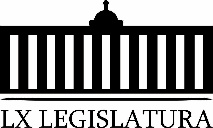 Honorable  Pleno del Congreso del Estado de Coahuila de Zaragoza.Presente.-Con fundamento en lo dispuesto por los artículos 21, fracción VI, 179, 180, 181, 182  y demás relativos de la Ley Orgánica del Congreso del Estado Independiente, Libre y Soberano de Coahuila de Zaragoza, me permito presentar a esta Soberanía la presente Proposición con Punto de Acuerdo, a través de la siguiente:Exposición de MotivosCuando un gobierno, ya sea nacional, estatal o municipal, pone especial atención en la obra pública está impulsando un motor de crecimiento cuyos beneficios se perciben en el corto, mediano y largo plazo.La obra pública es definida como el trabajo de construcción que es promovido por la administración pública, cuyo objetivo principal es proporcionar un bien a la comunidad, a través de obras de transporte, trabajos hidráulicos, tareas urbanas (calles, parques, alumbrado), así como la cimentación de edificios públicos, como escuelas, hospitales, oficinas, etc.Sin lugar a duda, la inversión pública genera un potente efecto multiplicador, que vincula la demanda con el empleo y la producción, además  se traduce en obras de infraestructura que redundan en una mejor calidad de vida para los ciudadanos.Para el año 2018, según informes de la Cámara Mexicana de la Industria de la Construcción, dicho sector genera, aproximadamente 6 millones de empleos, lo que representa 13.2% del empleo total y se estima por mitad entre directos e indirectos. Su efecto multiplicador, según la misma fuente, es que, de cada 100 pesos que se destinan a la construcción, 43 pesos se emplean para la compra de servicios y materiales que se ofrecen en 63 ramas económicas que integran la cadena productiva de la construcción.Lo cual, contribuye a fortalecer a la industria nacional, estatal y municipal en sus procesos de producción, distribución y comercialización, haciéndola más productiva y competitiva, al crear carreteras, puertos, aeropuertos y telecomunicaciones para el transporte de mercancías, personas e información; al cimentar las instalaciones que suministren energía eléctrica, petróleo y gas, para proveer los energéticos requeridos; al erigir instalaciones turísticas que permitan el acceso de recursos económicos adicionales al país a los estados o municipios, así como al construir escuelas, hospitales y clínicas, entre otras muchas cosas.En ese sentido, les comento que el gobierno federal cuenta con un programa que opera directamente la Secretaría de Bienestar Social, denominado Fondo de Infraestructura Social Municipal (FISM), el cual tiene como objetivo  fundamental  el  financiamiento  de  obras,  acciones  sociales  básicas  y  a inversiones que  beneficien  directamente  a  población  en  pobreza  extrema,  en localidades  con alto o muy alto nivel de rezago social conforme a lo previsto en la Ley General de Desarrollo Social, y en las zonas de atención prioritaria.El día de hoy, subo a esta tribuna para exponer precisamente una situación que tiene que ver con el programa antes señalado y que está afectando a los municipios del estado, y específicamente al municipio de Saltillo por una cantidad de 20 millones de pesos en obras que no pueden ser ejecutadas, pues el acceso a la Matriz de  Inversión  para  el  Desarrollo  Social  (MIDS) se encuentra fuera de servicio desde el pasado 13 de julio del presente año, sin que se pueda realizar la planeación de las obras, así como la asociación del Cuestionario único de Información Socioeconómica “CUIS” para la Justificación de las carencias que se están teniendo en dicho municipio.De igual forma, les comento que al ingresar a la página correspondiente donde normalmente se ingresaba al Fondo de Infraestructura Social Municipal de la Secretaria de Bienestar, el sistema despliega el siguiente mensaje “Como es de su conocimiento, el día 12 de julio de 2019, se publicó en el Diario Oficial de la Federación, el acuerdo por el que se emiten los Lineamientos Generales para la operación  del  Fondo  de  Aportaciones  para  la  Infraestructura  Social, mismos  que  de conformidad con el Artículo Primero Transitorio, entrarán en vigor al día siguiente de su publicación en el Diario Oficial de la Federación., es decir, el 13 de julio del 2019. En ese sentido, se informa a todos los Usuarios que este Sitio de Internet Oficial que alberga la Matriz de Inversión para el Desarrollo Social (MIDS), que se encuentra fuera de servicio, en virtud de las actualizaciones que se están realizando con la finalidad que la misma esté bajo los criterios de la nueva Política de Bienestar”.Así mismo, les cometo que al platicar con los funcionarios de obras públicas del municipio de saltillo, me comentan que esta situación es complicada pues ellos ya tienen presupuestadas y listas para ejecución varias obras por la cantidad de 20 millones de pesos, las cuales se pueden perder si no se realizan en este mismo año, además me refieren que desde hace cuatro semanas han enviado diversos oficios a la Secretaría de Bienestar, solicitando la apertura nuevamente del Fondo de Infraestructura Social Municipal y solamente les comentan que ya pronto se va abrir, sin que ello suceda y si por el contrario se está perdiendo tiempo para la ejecución de obras de importancia social para el municipio de Saltillo y de todo el Estado. En virtud de lo anterior, es que el día de hoy subo a esta tribuna, con el fin de hacer un llamado a las autoridades correspondientes con el fin de solicitar la apertura de ese programa denominado Fondo de Infraestructura Social Municipal, pues sin lugar a dudas no hay justificación alguna para tener detenidas las obras de infraestructura municipal que la ciudadanía necesita y que son indispensables para tener una mejor calidad de vida de los habitantes de todo el Estado y de todo el País. Por lo anteriormente expuesto, se pone a consideración de este Honorable  Pleno del Congreso del Estado de Coahuila de Zaragoza, la siguiente proposición con Punto de Acuerdo, para su urgente y obvia resolución.PUNTO DE ACUERDO:Único.- Que esta LXI Legislatura envíe un exhorto a la Secretaría de Bienestar Social, con el fin de solicitarle la apertura inmediata del Fondo de Infraestructura Social Municipal (FISM), pues dicho programa es de suma importancia para el desarrollo de los municipios no solamente del estado sino del país en general, lo cual repercute en una mejor calidad de vida de sus habitantes, además de constituir un motor de crecimiento e inversión cuyos beneficios se perciben en el corto, mediano y largo plazo.AtentamenteSaltillo, Coahuila,  a 18 de Septiembre del 2019.DIPUTADO EDGAR SÁNCHEZ GARZA.Es cuanto, Diputado Presidente. Diputado Presidente Jaime Bueno Zertuche:Gracias Diputado. Se somete a votación la solicitud para que la proposición con Punto de Acuerdo que se acaba de leer se considere como de urgente y obvia resolución.  Diputado Secretario Andrés Loya, sírvase tomar nota e informar sobre el resultado de la votación. Se abre el sistema.  Se cierra el sistema. Diputado Secretario Jesús Andrés Loya Cardona:Diputado el resultado de la votación es el siguiente: 18 votos a favor; 0 votos en contra y 0 abstenciones. Diputado Presidente Jaime Bueno Zertuche: Se aprueba por unanimidad la solicitud para que la proposición que se dio a conocer sea considerada como de urgente y obvia resolución. Se somete a consideración de los Diputados el Punto de Acuerdo contenido en la proposición.  Si alguien desea intervenir, sírvase indicarlo mediante el sistema electrónico a fin de registrar su intervención. No habiendo intervenciones, procederemos a votar el Punto de Acuerdo que se sometió a consideración. Diputado Secretario Andrés Loya, tome nota de la votación y una vez cerrado el registro de los votos informe sobre el resultado. Se abre el sistema de votación.  Se cierra el sistema. Diputado Secretario Jesús Andrés Loya Cardona:Diputado Presidente, el resultado de la votación es el siguiente: 16 votos a favor; 0 votos en contra y 0 abstenciones. Diputado Presidente Jaime Bueno Zertuche: Se aprueba por unanimidad el Punto de Acuerdo que se puso a consideración en los términos en que se planteó, por lo que debe procederse a lo que corresponda. A continuación, se concede la palabra al Diputado Marcelo de Jesús Torres Cofiño, para plantear una proposición con Punto de Acuerdo consignada en el Punto 10 G del Orden del Día aprobado. Diputado Marcelo de Jesús Torres Cofiño:Con el permiso de la Presidencia. Compañeros y compañeras Diputados. El de la voz, Diputado Marcelo de Jesús Torres Cofiño, hago Proposición con Punto de Acuerdo que en la vía de urgente y obvia resolución, en conjunto con las y los Diputados que integramos  el Grupo Parlamentario de Acción Nacional, con el objeto de que esta Sexagésima Primera Legislatura, exhorte al Ejecutivo Federal, al Presidente López Obrador a rectificar su vieja política de gasto y busque invertir estratégicamente en los sectores que garanticen un crecimiento sostenido y oportunidades de desarrollo para todos.  Lo anterior con base en las siguientes:CONSIDERACIONESCuenta un viejo adagio que “un pueblo que no conoce su historia está condenado a repetirla”. Lo anterior viene a colación por el mensaje que el Presidente  Andrés Manuel Obrador,  envía a los mexicanos en su paquete económico 2020, el cual, por supuesto fue entregado a la Cámara de Diputados el pasado domingo 8 de septiembre por medio del titular de la Secretaría de Hacienda y Crédito Público, Secretario Arturo Herrera Gutiérrez.En dicho paquete se proponen 41 mil 300 millones de pesos para dar continuidad a la construcción de la nueva refinería de Dos Bocas, en Tabasco, a cargo de la Secretaría de Energía y el área de Proyectos de Pemex. La inversión total se estima en máximo 8 mil 134 millones de dólares para su construcción en tres años. Además, a PEMEX se le inyectarían 86 mil millones de pesos en apoyo (46 mil millones de pesos en capitalización y 40 mil millones de pesos en reducción de carga fiscal).Quizá ésta hubiera sido una apuesta audaz, sin duda,  en los años 70´s, sin embrago no hubiese sido del todo una garantía de buena inversión, y es que hay que recodar aquel descubrimiento de yacimientos de petróleo en los años 70´s que convirtió a México en un exportador importante de petróleo y productos petroleros. En 1976, Las reservas de México de hidrocarburos eran 11 billones de barriles. El gobierno mexicano esperaba el ingreso proveniente del petróleo para balancear su gasto. Pero en 1981, decayó la demanda internacional y los precios del petróleo disminuyeron, la taza de interés aumentó en todo el mundo, la inflación creció, y una deplorable balanza de pagos creó en México una crisis económica. Las condiciones externas se volvieron contra México en los 80s. El volumen de las importaciones experimentó un fuerte descenso a expensas de la inversión fija y el consumo.Hoy, cincuenta años despúes, Acción Nacional ha propuesto e insistido en que se debe de invertir en energías limpias y sustentables, y que, hacer una apuesta tan fuerte en Petróleos Mexicanos, como lo es la inyección de 86 mil millones de pesos, es un grave error, es una apuesta propia de los años 70´s que compromete seriamente las contribuciones de los mexicanos.En todo caso,  compañeras y compañeros, se debe buscar que la iniciativa privada participe más en el sector, algo que este gobierno no está dispuesto a permitir.Y es que López Obrador y su idea de aislamiento internacional no terminan de entender que hoy en día no existe ningún país que se pueda dar el lujo de prescindir del esfuerzo de otros países, es decir, del ahorro de otros países. Estados Unidos, Japón y Europa, en su conjunto,  necesitan de capitales foráneos que inviertan en sus respectivas economías. Con mayor razón, países como México que están tratando de consolidarse como verdadera economía emergente, deben voltear sus ojos a capitales extranjeros, y de no hacerlo, el costo de lograr ese objetivo aisladamente sería muy grande. Con la ayuda externa, sería relativamente más fácil, o menos complidado,  poder enderezar la economía del país. Por consiguiente, creemos que todo país debe instrumentar políticas para atraer el esfuerzo extranjero, es decir, el ahorro de terceros estados en forma de inversión. En ese sentido el financiamiento internacional debe cumplir el rol de suplementar el esfuerzo interno de crecimiento y desarrollo. Si el ahorro externo viene a sumarse al ahorro interno de manera tal que juntos se inviertan en el país, aquél está cumpliendo su rol a cabalidad.Cuando uno habla de financiamiento internacional se está refiriendo a la captación de dos componentes: deuda y capitales privados que vienen del exterior para ser invertidos .En el caso de la deuda, los beneficios van a depender mucho de la inversión a la que se destine porque luego deberá pagarse con sus intereses y en moneda extranjera. Si se hace una mala inversión o simplemente se consume, se crean dificultades para el repago de dicha deuda en el futuro. En cambio, el caso de la inversión directa extranjera es diferente, ya que viene capital (normalmente privado), crea una empresa, compra una, o se asocia con una empresa pública, inyectándole capital fresco, y directamente genera inversión de calidad para poder luego obtener una rentabilidad, factor que no necesariamente se da en los casos de endeudamiento.Cuando un endeudamiento no se utiliza bien, entonces surge el problema del repago, la de pagar a costa de un mayor empobrecimiento interno, que lamentablemente es justo lo que ocurre en nuestro estado, Coahuila.Le volvemos a insistir al Presidente de la República, Andrés Manuel  López Obrador, que los conceptos de gasto e inversión son totalmente  distintos.  Mientras que el segundo se hace con la expectativa de recibir un beneficio futuro, el primero no lo es.  Y que una mala política de gasto repercute directamente en la vida de los mexicanos. Por ejemplo, los recursos destinados este año a la construcción de la refinería, pudieron haber financiado el programa de Estancias Infantiles por los próximos diez años y esto se los recuerdo compañeras Diputadas, compañeros Diputados, esto ha sido un lamento entre la sociedad y los mismos Diputados de todos los grupos parlamentarios. MORENA y López Obrador seguirán centrando su discurso en una “austeridad” , una austeridad, mal entendida. México no necesita no gastar, sino invertir estratégicamente en los sectores que garanticen un crecimiento sostenido y oportunidades de desarrollo para todos los mexicanos.Por lo anteriormente expuesto, y apelando a la lógica y al progreso de este país, someto a consideración de esta Soberanía el presente Punto de Acuerdo en la vía de urgente y obvia resolución, al tenor de lo siguiente: Proposición con Punto de AcuerdoÚNICO.-  Que este Honorable Congreso exhorte al Presidente de la República, Andrés Manuel  López Obrador a rectificar su vieja política de gasto y busque invertir estratégicamente en los sectores que garanticen un crecimiento sostenido y oportunidades de desarrollo para todos los mexicanos.ATENTAMENTE“POR UNA PATRIA ORDENADA Y GENEROSA Y UNA VIDA MEJOR Y MÁS DIGNA PARA TODOS”.GRUPO PARLAMENTARIO “DEL PARTIDO ACCIÓN NACIONAL” Saltillo, Coahuila de Zaragoza, a 18 de septiembre de 2019.POR EL GRUPO PARLAMENTARIO “DEL PARTIDO ACCIÓN NACIONAL”DIP. MARCELO DE JESÚS TORRES COFIÑODIP. MARÍA EUGENIA CAZARES MARTINEZ	DIP. BLANCA EPPEN  CANALESDIP. ROSA NILDA GONZÁLEZ NORIEGA	DIP. FERNANDO IZAGUIRRE VALDÉSDIP. JUAN ANTONIO GARCÍA VILLA          	DIP. JUAN CARLOS GUERRA LÓPEZ NEGRETEDIP. GERARDO ABRAHAM AGUADO GÓMEZ     	DIP. GABRIELA ZAPOPAN GARZA GALVÁN.Es cuanto, Diputado Presidente. Diputado Presidente Jaime Bueno Zertuche:Gracias Diputado. Se somete a votación la solicitud para que se considere de urgente y obvia resolución la proposición con Punto de Acuerdo que se acaba de leer.  Diputado Secretario Edgar Sánchez, sírvase tomar nota e informar sobre el resultado de la votación. Se abre el sistema.  Se cierra el sistema. Diputado Secretario Jesús Andrés Loya Cardona:Diputado Presidente, el resultado de la votación es el siguiente: 6 votos a favor; 13 votos en contra y 0 abstenciones. Diputado Presidente Jaime Bueno Zertuche: Se descarta por mayoría la solicitud para que la proposición que se dio a conocer sea considerada como de urgente y obvia resolución, por lo que se turna a la Comisión de Desarrollo Económico, Competitividad y Turismo para su estudio y análisis. A continuación, se concede la palabra a la Diputada Lilia Isabel Gutiérrez Burciaga, para plantear una proposición con Punto de Acuerdo que presenta y que se encuentra consignada en el Punto 10 H del Orden del Día aprobado. Diputada Lilia Isabel Gutiérrez Burciaga:Con su permiso, Diputado Presidente. PROPOSICIÓN CON PUNTO DE ACUERDO QUE PRESENTAN LAS DIPUTADAS Y DIPUTADOS INTEGRANTES DEL GRUPO PARLAMENTARIO “GRAL. ANDRÉS S. VIESCA” DEL PARTIDO REVOLUCIONARIO INSTITUCIONAL, POR CONDUCTO DE LA DIPUTADA LILIA ISABEL GUTIÉRREZ BURCIAGA, MEDIANTE EL CUAL SE EXHORTA RESPETUOSAMENTE AL TITULAR DE LA SECRETARÍA DE EDUCACIÓN PÚBLICA, Y AL TITULAR DE LA DIRECCIÓN DE ADQUISICIONES DEL TECNOLÓGICO NACIONAL DE MÉXICO PARA QUE SE REALICEN LAS ACCIONES CONDUCENTES PARA RETOMAR LA CONSTRUCCIÓN DEL CAMPUS ARTEAGA DEL TECNOLÓGICO DE SALTILLO.La suscrita Diputada Lilia Isabel Gutiérrez Burciaga, conjuntamente con las demás Diputadas y Diputados integrantes del Grupo Parlamentario “Gral. Andrés S. Viesca”, del Partido Revolucionario Institucional, con fundamento en lo dispuesto en los artículos 21 fracción VI, 179, 180, 181, 182 y demás relativos de la Ley Orgánica del Congreso del Estado Independiente, Libre y Soberano de Coahuila de Zaragoza, nos permitimos presentar a esta Soberanía, la presente Proposición con Punto de Acuerdo, solicitando que la misma sea considerada de urgente y obvia resolución en base a las siguientes:C O N S I D E R A C I O N E SA finales de la década de 1940 se crearon en México los primeros Institutos Tecnológicos en las ciudades de Durango y Chihuahua, posteriormente, se fundaron los campus de Saltillo en 1951 y Ciudad Madero en 1954. Estos Institutos, cuya población ascendía apenas a 1795 alumnos, nacieron con el objetivo de brindar educación tecnológica a las y los jóvenes estudiantes del país, pues México iniciaba una nueva etapa de industrialización que requería técnicos e ingenieros bien capacitados.Para 1959, debido a su gran éxito y a la gran calidad de sus egresados, los Institutos Tecnológicos son desincorporados del Instituto Politécnico Nacional para depender de la Secretaría de Educación Pública, iniciando así, una nueva etapa en la que todos los institutos se modernizaron para acoplarse a las necesidades propias del medio geográfico, social y al desarrollo industrial de la zona donde se ubicaban.A través de un Decreto Presidencial publicado en el Diario Oficial de la Federación el 23 de julio de 2014, se crea la institución tecnológica más grande del país, el Tecnológico Nacional de México, como un órgano administrativo desconcentrado de la Secretaría de Educación Pública, con autonomía técnica y de gestión. Con este cambio, los institutos adscritos a este organismo mejoraron la calidad en la educación superior tecnológica, coadyuvando a la conformación de una sociedad justa y humana con perspectiva de sustentabilidad.En nuestro Estado, el Instituto Tecnológico de Saltillo como hoy lo conocemos, surge en 1951 como Instituto Tecnológico de Coahuila; posteriormente en 1968, dentro de su etapa de expansión cambió a Instituto Tecnológico Regional de Coahuila; en su etapa de transición en 1977 se le denomina, Instituto Tecnológico Regional de Saltillo y a partir de 1981, ya en su etapa de consolidación se convierte en Instituto Tecnológico de Saltillo. Este instituto es referente de una educación de calidad, en donde se han formado líderes, profesionistas y trabajadores que todos los días demuestran por qué Coahuila es un gran Estado para invertir, puesto que las industrias nacionales y extranjeras han visto la gran capacidad y empeño de quienes aquí orgullosamente estudian. Sin duda alguna, la calidad educativa del Instituto Tecnológico de Saltillo ha sido gracias a su planta docente y a la calidad de sus instalaciones, por lo que año con año miles de jóvenes de la región pueden ingresar y formarse en este centro educativo para posteriormente ser parte de la vida laboral e ingresar a alguna de las cientos de empresas que cada año ingresan gracias a la acertada labor del Gobierno del Estado, pues según datos de la Secretaría de Economía, en los últimos dos años Coahuila ha concretado 69 inversiones, equivalentes a 3 mil 110 millones de dólares, generando 25 mil empleos.Este aumento en la demanda laboral ha generado que la población en Coahuila, en especial la región sureste, crezca a una taza de 2.4% anual.Con el crecimiento poblacional también aumenta la demanda de servicios como los educativos, incluyendo la demanda de más lugares en las universidades. Para afrontar este reto, el Instituto Tecnológico de Saltillo inició la construcción del campus Arteaga del Tecnológico de Saltillo el 18 de enero de 2018, y así, recibir en su última etapa a 4500 estudiantes.En la construcción de este campus se tenía contemplado una inversión de 60 millones de pesos y se esperaba la culminación de su primera etapa en 8 meses. Sin embargo, a pesar de que la construcción se llevaría a cabo en 8 meses, las obras aún no se encuentran listas lo que ha generado que se postergue su apertura. Según el entonces director del Instituto Tecnológico de Saltillo, Arnoldo Solís Covarrubias, el Tecnológico de Saltillo campus Arteaga contaba con un gran avance y estaría listo el 31 de julio para que en el mes de agosto del presente año, más de 240 alumnos iniciaran clases en el nuevo campus y más de 500 en el mediano plazo. A pesar de estas declaraciones, el pasado 6 de septiembre se publicó una nota en donde se deja constancia del retraso en la construcción del nuevo campus que según la directora del Instituto Tecnológico de Saltillo, María Gloria Hinojosa, el proyecto se congeló desde hace dos meses por indicaciones del Instituto Nacional de México, por lo que no se han liberado los recursos para terminar de equipar el campus, además, la Dirección de Adquisiciones no ha iniciado la licitación para la compra de los equipos necesarios para que los estudiantes accedan a una educación de calidad.Con este retraso, miles de jóvenes pierden la oportunidad de obtener un lugar en una de las instituciones más importantes de la región, pues con este nuevo campus más de 4500 jóvenes pueden realizar sus estudios universitarios puesto que, con las instalaciones actuales, más del 60% de los aspirantes se quedan fuera del Tecnológico de Saltillo, situación que no podemos seguir permitiendo, puesto que se ignora lo dictado en el artículo 3° de nuestra Carta Magna:Por estos motivos y debido a que es nuestro deber como representantes de la ciudadanía, garantizar que todas y todos los jóvenes tengan acceso a una educación de calidad, presento con fundamento en lo dispuesto por los artículos 21 fracción VI, 179, 180, 181, 182 y demás relativos de la Ley Orgánica del Congreso del Estado Independiente, Libre y Soberano de Coahuila de Zaragoza,  ante este Honorable  Pleno del Congreso del Estado, solicitando que sea tramitado como de urgente y obvia resolución el siguiente:PUNTO DE ACUERDOÚNICO. - ENVÍESE UN ATENTO EXHORTO AL TITULAR DE LA SECRETARÍA DE EDUCACIÓN PÚBLICA DEL GOBIERNO FEDERAL Y AL TITULAR DE LA DIRECCIÓN DE ADQUISICIONES DEL TECNOLÓGICO DE MÉXICO, PARA QUE SE REALICEN LAS ACCIONES CONDUCENTES PARA RETOMAR LA CONSTRUCCIÓN DEL CAMPUS ARTEAGA DEL INSTITUTO TECNOLÓGICO DE SALTILLO.A T E N T A M E N T ESaltillo, Coahuila de Zaragoza, a 18 de septiembre de 2019DIPUTADA LILIA ISABEL GUTIÉRREZ BURCIAGA. DEL GRUPO PARLAMENTARIO "GRAL. ANDRÉS S. VIESCA" DEL PARTIDO REVOLUCIONARIO INSTITUCIONAL. CONJUNTAMENTE CON LAS DEMÁS DIPUTADAS Y LOS DIPUTADOS INTEGRANTES DEL GRUPO PARLAMENTARIO "GRAL. ANDRÉS S. VIESCA"DEL PARTIDO REVOLUCIONARIO INTITUCIONAL. DIP. MARÍA ESPERANZA CHAPA GARCÍA.  	DIP. JOSEFINA GARZA BARRERA.DIP. GRACIELA FERNÁNDEZ ALMARAZ.  	DIP. JAIME BUENO ZERTUCHE. DIP. JESÚS ANDRÉS LOYA CARDONA. 	DIP. LUCÍA AZUCENA RAMOS RAMOS.DIP. VERÓNICA BOREQUE MARTÍNEZ GONZÁLEZ.	DIP. JESÚS BERINO GRANADOS.DIP. DIANA PATRICIA GONZÁLEZ SOTO.Es cuanto, Diputado Presidente. Diputado Presidente Jaime Bueno Zertuche:Gracias Diputada.Se somete a votación la solicitud para que la proposición con Punto de Acuerdo que se acaba de leer sea considerada como de urgente y obvia resolución.  Diputado Secretario Andrés Loya, sírvase tomar nota e informar sobre el resultado de la votación. Se abre el sistema.  Se cierra el sistema. Diputado Secretario Jesús Andrés Loya Cardona:Diputado Presidente, el resultado de la votación es el siguiente: 20 votos a favor; 0 votos en contra y 0 abstenciones. Diputado Presidente Jaime Bueno Zertuche: Se aprueba por unanimidad la solicitud para que la proposición que se dio a conocer sea considerada como de urgente y obvia resolución. Se somete a consideración de los Diputados el Punto de Acuerdo contenido en la proposición.  Si alguien desea intervenir, sírvase manifestarlo a través del sistema. No habiendo intervenciones, procedemos a votar el Punto de Acuerdo que se sometió a consideración. Diputado Secretario Andrés Loya, tome nota de la votación y una vez cerrado el registro informe sobre el resultado. Se abre el sistema de votación.  Se cierra el sistema. Diputado Secretario Jesús Andrés Loya Cardona:Diputado Presidente, el resultado de la votación es el siguiente: 18 votos a favor; 0 votos en contra y 0 abstenciones. Diputado Presidente Jaime Bueno Zertuche:Se aprueba por unanimidad el Punto de Acuerdo que se puso a consideración en los términos en que se planteó, por lo que debe procederse a lo que corresponda. A continuación, se concede la palabra al Diputado Juan Antonio García Villa, para plantear una proposición con Punto de Acuerdo consignada en el Punto 10 “I” del Orden del Día aprobado. Diputado Juan Antonio García Villa:Muchas gracias, señor Presidente. Señoras Diputadas, señores Diputados. El de la voz, Juan Antonio García Villa, del Grupo Parlamentario "Del Partido Acción Nacional", presenta una solicitud para que esta Asamblea Legislativa invite al Ejecutivo del Estado para que a través del Secretario de Gobierno exponga ante este Pleno, o bien, ante la Comisión de Gobernación, Puntos Constitucionales y Justicia del Congreso su punto de vista en relación con la iniciativa presentada en la sesión anterior por el Grupo Parlamentario del Partido Acción Nacional, para empatar los comicios de Diputados locales y de Gobernador del Estado, con las fechas en que se celebra elecciones federales. En mi carácter de Diputado Juan Antonio García Villa, del Grupo Parlamentario del Partido Acción Nacional, con fundamento en lo establecido por los artículos 21, fracción VI, 179, 180, 181, 182 y relativos de la Ley Orgánica del Congreso del Estado de Coahuila, me permito someter a la consideración del Honorable Pleno proposición con Punto de Acuerdo, a la que solicito se le dé trámite de urgente u obvia resolución, conforme a la siguienteEXPOSICIÓN DE MOTIVOS:Como es del conocimiento de las señoras y señores Diputados integrantes de esta Legislatura, en la sesión celebrada el pasado 11 de Septiembre el Grupo Parlamentario del Partido Acción Nacional presentó una iniciativa con proyecto de decreto que reforma disposiciones del Código Electoral del Estado, a efecto de hacer coincidir las fechas de las elecciones para Diputados al Congreso del Estado y para Gobernador del mismo, con las fechas en que se celebran comicios federales, con el propósito de aprovechar las ventajas y beneficios que en la correspondiente exposición de motivos se señalan.Sobre el tema, anteayer  lunes, aparecieron publicadas en la prensa declaraciones atribuidas al Gobernador Miguel Ángel Riquelme Solís, en las que manifiestó lo siguiente:Que dialogará con los Diputados y Diputadas de su partido (PRI),  para que se pueda realizar una votación no favorable a la propuesta y se evite su aprobación en el Pleno (El Siglo de Torreón, pág. 1E, 16-09-2019).También expresó: “No hay viabilidad dentro de esa reforma, yo recibí una gubernatura de seis años y quiero entregar al próximo gobernador una gubernatura de seis años, cuatro años no son suficientes,…”Asimismo declaró que comprende los motivos financieros y logísticos para proponer la reducción de procesos electorales, pero reiteró que al aprobarse se correría el riesgo de “perder margen político”.  La nota periodística no explica qué entiende el gobernador por “perder margen político”No nos sorprende que el Gobernador del Estado aborde con los Diputados de su partido los asuntos que son objeto de estudio en el Congreso. Como bien se sabe, en la práctica del llamado sistema político mexicano, aún vigente en Coahuila, eso es lo ordinario y aun, como se dice,  que el Gobernador incluso,  “tire línea”.Lo que  éticamente es incorrecto es que el Gobernador no conozca ni se interese por conocer los argumentos de la oposición política, así como por descalificar de entrada las propuestas legislativas que la oposición hace.   Y a la oposición también le interesa conocer los argumentos del Ejecutivo que sustentan sus posicionamientos.Es por ello que consideramos saludable la presencia de un representante del Ejecutivo que exponga  aquí en el ámbito legislativo su punto de vista y argumentos en torno al asunto que nos ocupa.Nuestra propuesta tiene además sentido porque esta iniciativa, en caso de aprobarse, no podría ser objeto de observaciones o veto por parte del Gobernador, habida cuenta de que toda reforma en materia electoral requiere, en los términos del artículo 62 Bis, fracción I,  de la Constitución Política del Estado, de la aprobación de las dos terceras partes de los Diputados, exactamente la mayoría calificada que se requiere para superar un eventual veto del Gobernador. Asimismo, aunque ciertamente en otro supuesto, porque la Constitución Política del Estado de Coahuila,  previene en su artículo 82, fracción X, la concurrencia personal al Congreso del Estado Independiente, Libre y Soberano de Coahuila de Zaragoza, cito:  del “Secretario del Ramo que corresponda, cuando se discuta un proyecto de Ley o Decreto”. No resultará pues extraña la presencia de un representante del Gobernador en este Congreso, para conocer la opinión, puntos de vista y argumentos del Ejecutivo sobre un asunto en estudio. Por lo expuesto y con fundamento en los preceptos ya invocados de la Ley Orgánica del Congreso del Estado, se propone la aprobación, por la vía de urgente u obvia resolución, del siguientePUNTO DE ACUERDO.ÚNICO. El Congreso del Estado solicita al Ejecutivo tenga a bien instruir al Secretario de Gobierno a que concurra ante este Pleno,  o bien,  ante la Comisión de Gobernación, Puntos Constitucionales y Justicia, para el efecto de que exponga su opinión y consideraciones en torno a la iniciativa de reformas al Código Electoral para el Estado de Coahuila, -que hoy se presentó otra en ese mismo sentido-, que propone empatar la fecha de celebración de las elecciones para Diputados locales y Gobernador, con las fechas de los comicios federales. Saltillo, Coahuila, a 18 de septiembre de 2019.ATENTAMENTE“POR UNA PATRIA ORDENADA Y GENEROSA Y UNA VIDA MEJOR Y MÁS DIGNA PARA TODOS”GRUPO PARLAMENTARIO DEL PARTIDO ACCION NACIONALDIP. JUAN ANTONIO GARCÍA VILLA. DIP. GERARDO ABRAHAM AGUADO GÓMEZ.	DIP. MARIA EUGENIA CÁZARES MARTINEZDIP. BLANCA EPPEN CANALES        	DIP. FERNANDO IZAGUIRRE VALDESDIP. ROSA NILDA GONZALEZ NORIEGA	DIP. GABRIELA ZAPOPAN GARZA GALVÁNDIP. MARCELO DE JESÚS TORRES COFIÑO.      	DIP. JUAN CARLOS GUERRA LÓPEZ NEGRETE.Gracias, señor Presidente. Diputado Presidente Jaime Bueno Zertuche:Gracias Diputado. Se somete a votación la solicitud para que se considere de urgente y obvia resolución la proposición con Punto de Acuerdo que se acaba de leer.  Diputado Secretario Edgar Sánchez, sírvase tomar nota e informar sobre el resultado de la votación. Se abre el sistema.  Se cierra el sistema. Diputado Secretario Edgar Gerardo Sánchez Garza:Diputado Presidente, el resultado de la votación es el siguiente: 8 votos a favor; 12 votos en contra y 0 abstenciones. Diputado Presidente Jaime Bueno Zertuche: Se descarta por mayoría la solicitud para que la proposición que se dio a conocer sea considerada como de urgente y obvia resolución, por lo que se turna a la Comisión de Gobernación, Puntos Constitucionales y Justicia para su estudio y análisis. A continuación, se concede la palabra a la Diputada María Eugenia, tomando el lugar que intercambió con la Diputada Gabriela Garza. Diputada María Eugenia Cázares Martínez:Gracias, Diputado Presidente. Proposición con Punto de Acuerdo que presenta la de la voz,  Diputada María Eugenia Cázares Martínez, conjuntamente con los y las Diputados integrantes del Grupo Parlamentario del Partido Acción Nacional, con objeto de que  esta Honorable  Pleno  solicite  al Presidente Municipal de Saltillo, Coahuila, que informe a esta Soberanía si la Secretaría de Finanzas ha hecho entrega al Ayuntamiento que encabeza de las participaciones federales que le adeudaban; y en su caso, informe si ha realizado los reclamos necesarios para recuperar el dinero que le corresponde a los saltillenses; lo anterior con base en la siguiente:Exposición de MotivosCon fecha 22 de enero del presente año, la que suscribe, mediante proposición con Puntos de Acuerdo, solicité a la Auditoría Superior del Estado, lo siguiente: “….que esta Diputación Permanente por conducto de la Comisión de Auditoría Gubernamental y Cuenta Pública, solicite a la Auditoría Superior del Estado, un informe actualizado del reporte que se había presentado en el mes de Agosto del año 2018, respecto a la liquidación de las participaciones a Municipios por los ejercicios 2016, 2017 y el tercer trimestre de 2018.”	En el mes de abril del presente año, la Auditoría Superior del Estado,  dio  respuesta a la proposición antes citada, informado el estado que guardan los adeudos por concepto de participaciones que tiene el Gobierno del Estado con cada uno de los  municipios, por lo que refiere a los ejercicios fiscales 2016, 2017 y 2018, con corte a diciembre del año pasado. En dicho reporte aparece que  el municipio de Saltillo se le adeuda  por participaciones la cantidad de  $ $89 MILLONES  745 MIL  800 PESOS.El problema de las participaciones que se adeudan a Saltillo no es nuevo, y se arrastra desde hace años; los medios de información dieron fe de  los reclamos que al respecto  y, en su momento, hiciera el exalcalde de esta ciudad,  Isidro López, quien incluso llegó a declarar públicamente que recibió amenazas del exgobernador Rubén Moreira, por estar exigiendo la entrega de las participaciones que el estado le adeudaba al municipio; esto el 30 de noviembre de 2017, cuando el exalcalde reclamó a la Secretaría de Finanzas  la entrega, en ese entonces,  de 136 millones de pesos de participaciones que se adeudaban al Ayuntamiento.Para nadie es secreto que el gobierno de Rubén Moreira destacó por retener indebidamente las participaciones a diversos municipios del Estado, otra consecuencia más de la mega deuda, y de la quiebra técnica en que se encuentra nuestro estado por este  motivo.Lógico es pensar que lo alcaldes, de cualquier partido, en defensa del erario municipal  deban  reclamar por todos los medios legales el dinero que  por ley les es asignado.Cabe destacar que el adeudo al municipio de Saltillo, con corte al 31 de diciembre del  2018, era por mucho el más en relación con el  resto de los municipios, como se refleja en el mismo reporte y que se anexa a este Punto de Acuerdo, proporcionado por la Auditoría Superior del Estado. 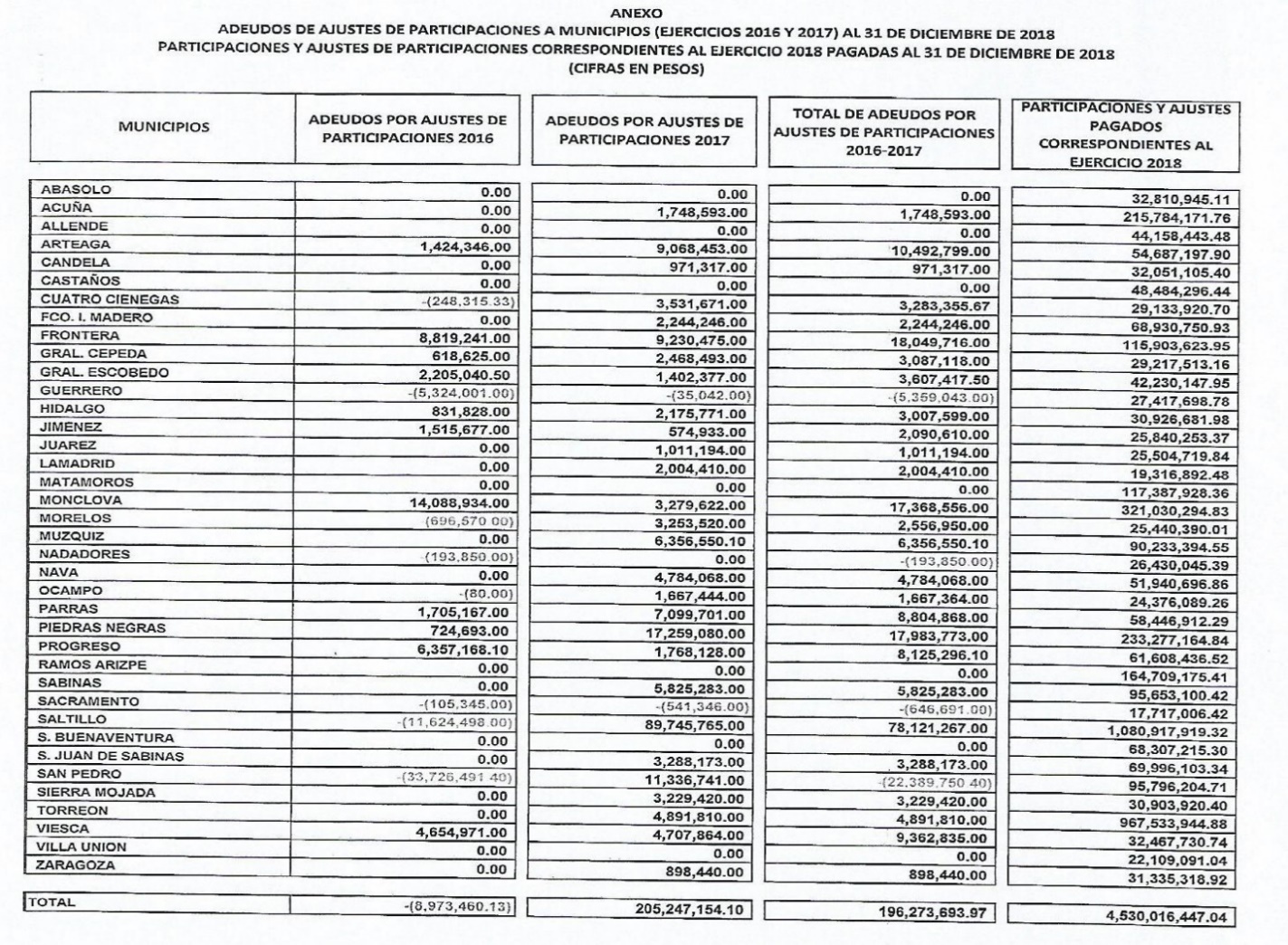 Por las razones expuestas, presentamos a esta Soberanía la siguiente: Proposición con Puntos de AcuerdoQue, por las características del caso solicitamos que sea resuelta en la vía de urgente y obvia resolución.Único. -   Que este Honorable  Pleno solicite  al Presidente Municipal de Saltillo, Coahuila,  informe a esta Soberanía si la Secretaría de Finanzas ha hecho entrega al Ayuntamiento que encabeza de todas  las participaciones que se le adeudaban;  y en su caso, informe si ha realizado los reclamos necesarios para recuperar el dinero que les corresponde a los saltillenses.Fundamos esta petición en los artículos 21, Fracción VI, 179, 180 y 182 de La Ley Orgánica del Congreso del Estado de Coahuila de Zaragoza. ATENTAMENTE“POR UNA PATRIA ORDENADA Y GENEROSA Y UNA VIDA MEJOR Y MÁS DIGNA PARA TODOS”Saltillo, Coahuila de Zaragoza, 18 de septiembre de 2019.   DIP. MARIA EUGENIA CAZARES MARTINEZDIP. MARCELO DE JESUS TORRES CORIÑO	DIP GERARDO ABRHAM AGUADO GÓMEZDIP. BLANCA EPPEN CANALES               	DIP. FERNANDO IZAGUIRRE VALDESDIP. ROSA NILDA GONZALEZ NORIEGA	DIP. GABRIELA ZAPOPAN GARZA GALVÁNDIP. JUAN ANTONIO GARCÍA VILLA       	DIP. JUAN CARLOS GUERRA LÓPEZ NEGRETE.Es cuanto Presidente.A todos, gracias por su atención. Diputado Presidente Jaime Bueno Zertuche:Gracias Diputada. Se somete a votación la solicitud para que la proposición con Punto de Acuerdo que se acaba de leer se considere como de urgente y obvia resolución.  Diputado Secretario Andrés Loya, sírvase tomar nota e informar sobre el resultado de la votación. Se abre el sistema.  Se cierra el sistema. Diputado Secretario Jesús Andrés Loya Cardona:Diputado Presidente, el resultado de la votación es el siguiente: 18 votos a favor; 0 votos en contra y 0 abstenciones. Diputado Presidente Jaime Bueno Zertuche:Se aprueba por unanimidad la solicitud para que la proposición que se dio a conocer sea considerada como de urgente y obvia resolución. Se somete a consideración de los Diputados el Punto de Acuerdo contenido en la proposición.  Si alguien desea intervenir, sírvase indicarlo a través del sistema a fin de registrar su participación. Tengo el registro de la Diputada Lucía Azucena Ramos Ramos. ¿En qué sentido su intervención, Diputada?Diputada Lucía Azucena Ramos Ramos:A favor, Diputado. Diputado Presidente Jaime Bueno Zertuche:Adelante.Diputada Lucía Azucena Ramos Ramos:Gracias. Mi intervención en este Punto de Acuerdo es definitivamente a favor y en representación del Grupo Parlamentario del PRI les comento que desde luego este es un tema que nos interesa muchísimo, es un asunto que realmente es importante por lo que vamos a votarlo a favor, al igual que lo hicimos en enero, se presentó en enero también este Punto de Acuerdo, si mal no recuerdo fue en la sesión del 22 de enero, y que de la misma forma votamos a favor.En esta ocasión, queremos compartir con ustedes que según la información de la misma Secretaría de Finanzas y que nos ha proporcionado las participaciones de Saltillo respecto al ejercicio 2018 y 2019, han sido puntualmente cubiertas en tiempo y forma han sido cubiertas en estos 2 años de ejercicio. Y con relación a los ejercicios anteriores, sabemos que se está haciendo un esfuerzo extraordinario para poder actualizar los adeudos pendientes. Tal como se aprecia en los reportes enviados por la Auditoría Superior del Estado a este Congreso,  sí se le han estado entregando al Ayuntamiento de Saltillo las participaciones federales que le adeudaban, aunado a lo anterior, es preciso decir que la Auditoría Superior como instancia técnica al Poder Legislativo es la facultada para llevar a cabo la fiscalización de la gestión municipal, y en su Plan Anual de Auditoría 2019 tiene contemplado llevar a cabo un análisis de distribución de las participaciones federales a los municipios de todo el Estado, cuyo objetivo del estudio es revisar si las participaciones correspondientes a municipios se están calculando y liquidando de manera completa, correcta, puntual, basándose en los cálculos señalados en la metodología establecida por la Ley de Coordinación Fiscal y la Ley para la Distribución de Participaciones y Aportaciones Federales a los Municipios del Estado de Coahuila. Vamos con ustedes Diputada en este Punto de Acuerdo con el propósito de contar con información que eventualmente el municipio de Saltillo nos pueda proporcionar. Es cuanto, Diputado Presidente. Diputado Presidente Jaime Bueno Zertuche: Muchas gracias, Diputada. No habiendo más intervenciones, procederemos a votar el Punto de Acuerdo que se sometió a consideración. Diputado Andrés Loya, tome nota de la votación y una vez cerrado el registro de los votos informe por favor sobre el resultado. Se abre el sistema de votación.  Se cierra el sistema. Diputado Secretario Jesús Andrés Loya Cardona:Diputado Presidente, el resultado de la votación es el siguiente:19 votos a favor; 0 votos en contra y 0 abstenciones. Diputado Presidente Jaime Bueno Zertuche: Se aprueba por unanimidad el Punto de Acuerdo que se puso a consideración en los términos en que se planteó, por lo que debe procederse a lo que corresponda. A continuación, esta Presidencia informa que la proposición con Punto de Acuerdo que presenta el Diputado José Benito Ramírez Rosas,  y que se encuentra consignada en el Punto 10 K del Orden del Día aprobado no fue presentada como de urgente y obvia resolución, por lo que conforme a lo dispuesto en la Ley Orgánica de este Congreso del Estado se dispone que la misma se inscriba íntegramente en el Diario de Debates, así como sea turnada a la Comisión de Salud, Medio Ambiente, Recursos Naturales y Agua, para efectos de estudio y de dictamen. PROPOSICIÓN CON PUNTO DE ACUERDO QUE PRESENTA EL SUSCRITO, DIPUTADO JOSÉ BENITO RAMÍREZ ROSAS, CON EL OBJETO DE QUE, EN FORMA RESPETUOSA, SE SOLICITE AL SECRETARIO DE SALUD EN COAHUILA, DOCTOR ROBERTO BERNAL GÓMEZ, INFORME A ESTA SOBERANÍA ACERCA DE LOS RESULTADOS DE LAS ESTRATEGIAS Y PROGRAMAS PUESTOS EN PRÁCTICA POR LA DEPENDENCIA A SU CARGO PARA PREVENIR LOS SUICIDIOS Y REDUCIR SU INCIDENCIA EN EL ESTADO, ASÍ COMO DE LAS ACCIONES CONTEMPLADAS CON TALES FINES PARA 2020.Para la Organización Mundial de la Salud, los suicidios son prevenibles, y entre las medidas que este organismo recomienda para conseguir tal propósito, tanto por parte del sector salud, como de la sociedad en general, figuran las siguientes:Restringir el acceso a los medios de suicidio, tales como: plaguicidas, armas de fuego y ciertos medicamentos; promover información responsable sobre el tema entre los medios de comunicación; establecer en los centros educativos políticas para reducir el consumo de alcohol; procurar la identificación temprana, el tratamiento y la atención de personas con problemas de salud mental y abuso de sustancias, dolores crónicos y trastorno emocional agudo; capacitar al personal sanitario, no especializado, en la evaluación y gestión de conductas suicidas, e incluso, dar seguimiento a los casos de atención a personas que intentaron suicidarse; y prestación de apoyo comunitario.Por ser un problema complejo, el suicidio reclama acciones coordinadas y de estrecha colaboración por parte de los diversos actores sociales, principalmente los sectores salud, educación, laboral, judicial y medios de comunicación. La OMS explica que “tales actividades deben ser amplias e integradas, dado que ningún enfoque individual por separado puede tener un efecto favorable”.A través del Plan de Acción Sobre Salud Mental 2013-2020, los países miembros de dicha organización internacional, de la cual México forma parte, se comprometieron a alcanzar, en 2020, la meta de reducir en 10% las tasas nacionales de suicidios.Considero que la Ley de Prevención del Suicidio para el Estado de Coahuila de Zaragoza, que entró en vigor el pasado10 de abril, constituye, junto con la Ley Estatal de Salud, un marco jurídico adecuado para normar y mejorar la labor de la Secretaría de Salud, como cabeza de sector, en la lucha contra la proliferación de suicidios en Coahuila y, por ende, para lograr la referida meta internacional.Sin embargo, es obvio que este ordenamiento legal no ha sido aplicado de manera pertinente, lo cual explica en gran medida que en Coahuila las autoinmolaciones sigan a la orden del día, a grado tal que, tan sólo en Saltillo (donde se concentra más del 50% del total de suicidios en el Estado), han ocurrido hasta tres casos en menos de 24 horas.Entre los incumplimientos a la ley anti suicidio en que incurre la Secretaría de Salud, destaca el hecho de que la dependencia aún no presenta el reglamento a que le obliga la fracción VI del artículo 7 y el artículo cuarto transitorio. Este documento es imprescindible, incluso para el efecto de realizar reuniones de trabajo multidisciplinarias e intersectoriales, y acciones coordinadas con otras instancias e instituciones.La población tampoco ha tenido noticia alguna sobre la emisión de recomendaciones de la Secretaría de Salud a medios de comunicación, ni de acuerdos con estos para evitar publicaciones que alienten el suicidio. Para esta labor preventiva, la Organización Mundial de la Salud emitió una guía, misma que también contempla la reciente ley.Considerando que el suicidio es un serio problema de salud pública en el Estado, y que las denominadas “salidas por la puerta falsa” son la segunda causa de muerte en coahuilenses de entre 15 y 29 años de edad, es impostergable que la Secretaría de Salud se coordine con los 38 ayuntamientos de Coahuila para reforzar las estrategias de prevención, según lo establece igualmente el artículo 18 de la nueva ley anti suicidio.Actualmente, en Coahuila ocurren un promedio de cinco suicidios por semana, según datos de la Fiscalía General del Estado. De continuar esta tendencia, al término de este año tendremos alrededor de 260 casos qué lamentar, 20 más que en 2018, lo que significa un repunte de 8 por ciento y, a la vez, el incumplimiento de la meta asumida por México ante la OMS de reducir en 10% la incidencia de muertes autoinfligidas.Coincido con la opinión del psiquiatra Mario Alberto José de los Santos, ex director del Centro de Salud Mental, de que, hoy día, las autoridades sanitarias son incompetentes para atender de forma preventiva los desenlaces fatales por problemas de salud mental.En efecto, no deja de ser “letra muerta” gran parte del Programa Estatal de Salud 2017-2023, diseñado por el secretario de Salud en Coahuila, doctor Roberto Bernal Gómez, para quien la prevención del suicidio y la disminución de su incidencia se limitan a las siguientes cinco líneas de acción, cuya aplicación sigue dejando mucho que desear:Formar un comité intersectorial; atender a tiempo a personas con tendencia suicida; capacitar al personal de salud para la detección y manejo del suicidio; sensibilizar a la población y hacer recomendaciones a medios de comunicación para evitar el sensacionalismo; y fomentar el uso del 911 y de la línea de vida 01800-822-3737.Compañeras y compañeros diputados: con motivo de haberse observado, apenas el pasado 10 de septiembre, el Día Mundial para la Prevención del Suicidio, cuyo lema en este 2019 es “Trabajando Juntos para Prevenir el Suicidio”, establecido por la Asociación Internacional para la Prevención del Suicidio y la Organización Mundial de la Salud (OMS), no está por demás rectificar el nivel real de eficiencia con que trabaja el Ejecutivo del Estado (y actuar en consecuencia) para reducir el número de lamentables decesos causados por ese gran flagelo denominado “suicidio”.Por todo lo anteriormente expuesto, y en apego a los Artículos 21 fracción VI, 179, 180, 181, 182 y demás relativos a la Ley Orgánica del Congreso del Estado Independiente, Libre y Soberano del Estado de Coahuila de Zaragoza, presento ante este Honorable Pleno, la siguiente Proposición con Puntos de Acuerdo, para que sea turnada a la Comisión de Salud, Medio Ambiente, Recursos Naturales y Agua, y una vez analizada, de considerarlo procedente, aprueben lo siguiente:PUNTO DE ACUERDO:ÚNICO. - Solicítese de manera respetuosa al titular de la Secretaría de Salud en Coahuila, doctor Roberto Bernal Gómez, informe a esta Soberanía acerca de los resultados obtenidos de las estrategias y programas puestos en práctica por la dependencia a su cargo para prevenir los suicidios y reducir su incidencia en el Estado, así como de las acciones contempladas con tales fines para el año 2020.A t e n t a m e n t e :Saltillo, Coahuila de Zaragoza, a 18 de septiembre de 2019“Por el Camino de la Cuarta Transformación”DIPUTADO JOSÉ BENITO RAMÍREZ ROSAS.Diputado Presidente Jaime Bueno Zertuche:A continuación, se concede la palabra al Diputado Jesús Andrés Loya Cardona, para plantear una proposición con Punto de Acuerdo que se encuentra consignada en el Punto 10 L del Orden del Día aprobado.Diputado Jesús Andrés Loya Cardona:Muchas gracias, Diputado, con su permiso,PROPOSICIÓN CON PUNTO DE ACUERDO QUE PRESENTA EL DE LA VOZ,  DIPUTADO JESÚS ANDRÉS LOYA CARDONA, CONJUNTAMENTE CON LAS DIPUTADAS Y LOS DIPUTADOS DEL GRUPO PARLAMENTARIO “GRAL. ANDRÉS S. VIESCA”, DEL PARTIDO REVOLUCIONARIO INSTITUCIONAL, POR EL QUE SE EXHORTA LA SECRETARIA DE EDUCACIÓN PÚBLICA DEL ESTADO DE COAHUILA DE ZARAGOZA PARA QUE REALICE UNA VERIFICACIÓN A LOS PLANTELES EDUCATIVOS PÚBLICOS Y PRIVADOS A FIN DE EVITAR QUE SE LLEVEN A CABO PRÁCTICAS DISCRIMINATORIAS HACIA LAS NIÑAS, NIÑOS Y ADOLESCENTES CON TRASTORNO DEL ESPECTRO AUTISTA.H. PLENO DEL CONGRESO DEL ESTADO DE COAHUILAP R E S E N T E.-El suscrito Diputado Jesús Andrés Loya Cardona, en conjunto con las diputadas y los diputados integrantes del Grupo Parlamentario “Gral. Andrés S. Viesca”, del Partido Revolucionario Institucional, con el fundamento en lo dispuesto por los artículos 21 fracción VI, 179, 180, 181, 182 y demás relativos de la Ley Orgánica del Congreso del Estado Independiente, Libre y Soberano de Coahuila de Zaragoza, me permito presentar ante este H. Pleno del Congreso la presente Proposición con Punto de Acuerdo, solicitando sea considerada de urgente y obvia resolución en base a las siguientes:C O N S I D E R A C I O N E SEl derecho a la educación es un derecho fundamental previsto por el artículo 3° de la Constitución Política de los Estados Unidos Mexicanos, el cual establece que todas las personas tienen derecho a recibir educación de calidad por parte de la Federación, Estados y Municipios en todos los niveles que conforman la educación básica preescolar, primaria y secundaria.Sin embargo, en ocasiones ejercer plenamente el derecho a la educación resulta una tarea complicada para las niñas, niños o adolescentes que padecen trastorno del espectro autista, dado que en la actualidad aún se presenta un desconocimiento de información por parte del personal escolar, lo que origina un rechazo y exclusión de este grupo en los planteles educativos.El trastorno del espectro autista es un conjunto de síntomas que se presentan en la primera infancia, comienzan a ser visibles a partir de los 8 meses, pero el diagnóstico se realiza alrededor de los 3 y 4 años de edad. Los signos suelen aparecer siempre antes de los 3 años con incidencia particularmente en la comunicación y el lenguaje, la interacción social y el comportamiento repetitivo. Cuando los menores tienen alrededor de 18 meses los padres pueden visualizar signos de alteración en el desarrollo, la pérdida de habilidades adquiridas e incluso muchas veces perciben al niño con una discapacidad auditiva, ya que no responde cuando se le llama ni cuando se le da órdenes, sin embargo reacciona frente a otros estímulos auditivos. Además, se visualizan las rutinas muy estrictas y repetitivas, mostrando oposición frente a cambios en las mismas. Los signos en relación con el área social que aparecen tempranamente son la falta de contacto ocular, la evitación de la mirada y el señalar.Dichos síntomas los acompañan a lo largo de toda su vida, comprometiendo y limitando su funcionamiento diario. Los menores con trastorno de espectro autista ven afectada su dimensión social, la cual puede ir desde un aislamiento social extremo hasta un leve interés por los otros y poco grado de interés por las relaciones sociales. Por lo general tienden a establecer vínculos con algunos adultos, pero se les dificulta con sus padres.En algunas ocasiones es característica la falta de empatía por parte de las personas que se encuentran inmersas en su círculo social; pues la empatía coadyuva a la interacción social. De acuerdo con la Organización Mundial de la Salud (OMS), una vez que se haya identificado a una niña o niño con condiciones de espectro autista es importante que se le ofrezca lo más pronto posible información suficiente y servicios pertinentes para su atención, canalización con especialistas y ayudas prácticas de acuerdo con sus necesidades particulares, tanto al menor, como a su familia y a la escuela.Para hacer posible reducir las dificultades de comunicación y comportamiento social es necesario que los docentes, directivos y los miembros de la comunidad educativa comprendan como piensan, sienten y aprenden los alumnos con condiciones del espectro autista para que puedan desarrollar planes y programas adaptados a sus necesidades, y con ello brindar estrategias y recursos pedagógicos para que el aprendizaje les resulte significativo.El entorno escolar juega un papel fundamental para generar una sociedad inclusiva, da pauta a una sociedad más justa en donde se brinden igualdad de oportunidades. Por ello es necesario que la comunidad educativa establezca un impacto positivo en los aprendizajes, la calidad de vida y el bienestar emocional de los menores con trastorno de espectro autista, por tanto es su responsabilidad promover transformaciones imprescindibles para hacer de la escuela un lugar para todos. Las Diputadas y Diputados del Grupo Parlamentario “Andrés S. Viesca”, del Partido Revolucionario Institucional reprimimos las prácticas discriminatorias para que las personas con trastorno de espectro autista accedan a los planteles educativos públicos y privados; y por el contrario incentivamos para que los centros escolares brinden oportunidades en igualdad de condiciones a las niñas, niños y adolescentes con este trastorno, de modo que aumente significativamente su bienestar emocional, logren potenciar sus aprendizajes y se vean beneficiados en su inclusión familiar, escolar y social, sin ningún tipo de barreras.Por lo anteriormente expuesto, se presenta ante este Honorable  Pleno del Congreso del Estado, solicitando que sea tramitado como de urgente y obvia resolución el siguiente:PUNTO DE ACUERDOÚNICO.- Se exhorta a la Secretaría de Educación del Estado de Coahuila de Zaragoza para que dentro del ámbito de sus competencias realice una verificación a los planteles de educativos públicos y privados, con el fin de evitar que se restrinja el derecho a la educación a niñas, niños o adolescentes con trastorno del espectro autista, todo esto con el propósito de garantizar que en el Estado se imparta educación inclusiva en todos los centros educativos.A T E N T A M E N T ESaltillo, Coahuila de Zaragoza,  18 de septiembre de 2019CONJUNTAMENTE CON LAS DEMAS DIPUTADAS Y LOS DIPUTADOS INTEGRANTES DEL GRUPO PARLAMENTARIO “GRAL. ANDRÉS S. VIESCA”,DEL PARTIDO REVOLUCIONARIO INSTITUCIONAL.DIP. JESÚS ANDRÉS LOYA CARDONA. DEL GRUPO PARLAMENTARIO "GRAL. ANDRÉS S. VIESCA" DEL PARTIDO REVOLUCIONARIO INSTITUCIONAL. CONJUNTAMENTE CON LAS DEMÁS DIPUTADAS Y LOS DIPUTADOS INTEGRANTES DEL GRUPO PARLAMENTARIO "GRAL. ANDRÉS S. VIESCA"DEL PARTIDO REVOLUCIONARIO INTITUCIONAL. DIP. MARÍA ESPERANZA CHAPA GARCÍA.  	DIP. JOSEFINA GARZA BARRERA.DIP. GRACIELA FERNÁNDEZ ALMARAZ. 	DIP. LILIA ISABEL GUTIÉRREZ BURCIAGA.DIP. JAIME BUENO ZERTUCHE	DIP. LUCÍA AZUCENA RAMOS RAMOS.DIP. VERÓNICA BOREQUE MARTÍNEZ GONZÁLEZ.	DIP. JESÚS BERINO GRANADOS.DIP. DIANA PATRICIA GONZÁLEZ SOTO.Es cuanto, Diputado Presidente. Diputado Presidente Jaime Bueno Zertuche:Gracias Diputado. Se somete a votación la solicitud para que se considere de urgente y obvia resolución con Punto de Acuerdo que se acaba de leer.  Diputado Secretario Andrés Loya, sírvase tomar nota e informar sobre el resultado de la votación. Se abre el sistema.  Se cierra el sistema. Diputado Secretario Jesús Andrés Loya Cardona:Diputado Presidente, el resultado de la votación es el siguiente: 18 votos a favor; 0 votos en contra y 0 abstenciones. Diputado Presidente Jaime Bueno Zertuche: Se aprueba por unanimidad la solicitud para que la proposición que se dio a conocer sea considerada de urgente y obvia resolución. Se somete a consideración de los Diputados el Punto de Acuerdo contenido en la proposición.  Si alguien desea intervenir, sírvase indicarlo mediante el sistema a fin de registrar su intervención. No habiendo intervenciones, procedemos a votar el Punto de Acuerdo que se sometió a consideración. Diputado Secretario Andrés Loya, tome nota de la votación y una vez cerrado el registro de los votos informe sobre el resultado. Se abre el sistema de votación.  Se cierra el sistema. Diputado Secretario Jesús Andrés Loya Cardona:Diputado Presidente,  el resultado de la votación es el siguiente: 18 votos a favor; 0 votos en contra y 0 abstenciones. Diputado Presidente Jaime Bueno Zertuche:Se aprueba por unanimidad el Punto de Acuerdo que se puso a consideración en los términos en que se planteó, por lo que debe procederse a lo que corresponda. A continuación, esta Presidencia informa que la proposición con Punto de Acuerdo que presenta la Diputada Rosa Nilda González Noriega, y que se encuentra consignada en el Punto 10 M del Orden del Día aprobado no fue presentada como de urgente y obvia resolución, por lo que, conforme a lo dispuesto de la Ley Orgánica del Congreso del Estado, se dispone que la misma se inscriba íntegramente en el Diario de Debates, así como sea turnada a la Comisión de Asuntos Municipales y Zonas Metropolitanas para efectos de estudio y dictamen. H. PLENO DEL CONGRESO DEL ESTADODE COAHUILA DE ZARAGOZA.PRESENTE. -Proposición con Punto de Acuerdo que en la Vía de Urgente y Obvia Resolución presenta la Diputada Rosa Nilda González Noriega, conjuntamente con los Diputados integrantes del Grupo Parlamentario del “Partido Acción Nacional”, con el objeto de que esta Soberanía envíe una atenta solicitud al Gobierno Municipal de Castaños, Coahuila, para evitar que continúe obstruyendo las labores del Cuerpo de Bomberos Voluntarios que representan un importante beneficio para los habitantes de este municipio.Así como a la Subdirección de Protección Civil del Estado a sumarse a apoyar a este grupo para poder continuar con sus labores.El Cuerpo de Bomberos Voluntarios de Castaños inició sus operaciones en el 2008 con la única intención de dar atención a las personas al momento de algún siniestro o desastre de la naturaleza.Las 10 personas, entre hombres y mujeres que integran el Heroico Cuerpo de Bomberos Voluntario de Castaños no solamente han tenido que sortear día a día su suerte contra los desastres naturales o siniestros que ponen en riesgo su integridad y el desarrollo de sus actividades, ya que también tienen que sobrellevar los obstáculos que el Gobierno Municipal de Castaños ha puesto para dificultar sus labores.Desde hace algunos meses, los bomberos voluntarios de Castaños no cuentan con señal de radiofrecuencia debido a que el Gobierno Municipal decidió interrumpirles la frecuencia, sin importar que es la forma en la que se enteran de las necesidades de la ciudadanía y el tiempo de respuesta es crucial para garantizar su integridad.Aunado a esta situación, el Gobierno Municipal de Castaños encabezado por el Profesor, Enrique Soto Ojeda,  les retiró el único apoyo que recibían del ayuntamiento, que eran 200 pesos de diésel por semana para la ambulancia con la que realizan traslados de las personas en caso de alguna emergencia.El cuerpo de bomberos voluntarios realiza diferentes actividades, entre ellas, la venta de cacahuates a la orilla del boulevard Gustavo Galaz, venta de comida, rifas y algunos eventos para poder reunir fondos que les permitan continuar con sus actividades.Sin embargo, desde que inició la actual administración se les negó cualquier tipo de permiso para poder realizar eventos que les permitan recabar fondos, afectando aún más sus labores.Actualmente este Cuerpo de Bomberos está integrado por 7 hombres y 3 mujeres, además cuenta con 5 unidades en muy malas condiciones, de modelos muy antiguos, incluso algunas de ellas armadas por ellos mismos, pero impulsados por la buena voluntad de atender a la ciudadanía, sin importar que muchas veces pongan en riesgo su integridad para salvaguardar a alguien más.Es importante destacar que el municipio de Castaños no contaba con un cuerpo de Bomberos y durante muchos años solamente el cuerpo de bomberos voluntario se encargó de atender a la ciudadanía en caso de alguna emergencia, deslindándose el municipio de su responsabilidad de proteger y garantizar la integridad de sus habitantes.Por todo lo anteriormente expuesto, y en apego a los Artículos 21 fracción VI, 179, 180, 181, 182 y demás relativos a la Ley Orgánica del Congreso del Estado Independiente, Libre y Soberano del Estado de Coahuila de Zaragoza, presento ante este Honorable Pleno, la siguiente Proposición con Puntos de Acuerdo, para que sea turnada a la Comisión de Asuntos Municipales y Zonas Metropolitanas, y una vez analizada, de considerarlo procedente, aprueben lo siguiente:Único. Este H. Pleno, envía una atenta solicitud al Gobierno Municipal de Castaños, Coahuila para evitar que continúe obstruyendo las labores del Cuerpo de Bomberos Voluntarios que representan un importante beneficio para los habitantes de este municipio.Así como a la Subdirección de Protección Civil del Estado a sumarse a apoyar a este grupo para poder continuar con sus labores.ATENTAMENTE“POR UNA PATRIA ORDENADA Y GENEROSA, Y UNA VIDA MEJOR Y MÁS DIGNA PARA TODOS”GRUPO PARLAMENTARIO DEL “PARTIDO ACCIÓN NACIONAL”.SALTILLO, COAHUILA DE ZARAGOZA; A 18 DE SEPTIEMBRE DEL 2019.DIP. ROSA NILDA GONZALEZ NORIEGADIP. MARCELO DE JESÚS TORRES COFIÑ	DIP. MARIA EUGENIA CAZARES MARTINEZDIP. BLANCA EPPEN CANALES	DIP. FERNANDO IZAGUIRRE VALDESDIP. GABRIELA ZAPOPAN GARZA GALVÁN       	DIP. GERARDO ABRAHAM AGUADO GÓMEZDIP. JUAN ANTONIO GARCÍA VILLA      	DIP. JUAN CARLOS GUERRA LÓPEZ NEGRETEDiputado Presidente Jaime Bueno Zertuche:A continuación, se concede la palabra al Diputado José Benito Ramírez Rosas, para dar lectura a un Pronunciamiento que presenta y que se encuentra consignado en el Punto 11 A del Orden del Día aprobado.Diputado José Benito Ramírez Rosas:Con su venia, Diputado Presidente.PRONUNCIAMIENTO QUE PRESENTA EL SUSCRITO, DIPUTADO JOSÉ BENITO RAMÍREZ ROSAS, EN RELACIÓN CON LAS INJURIAS Y CALUMNIAS DE LAS QUE FUI OBJETO EN LA SESIÓN QUE TUVO LUGAR EN ESTE RECINTO EL PASADO 11 DE SEPTIEMBRE, MEDIANTE LA LECTURA DE UN PRONUNCIAMIENTO QUE CAUSÓ UN AMBIENTE DE DESCONTROL POLÍTICO, APOYADO POR LA PRESIDENCIA DE LA MESA DIRECTIVA DEL PLENO, QUE ASÍ INCURRIÓ EN GRAVES FALTAS A LA LEY ORGÁNICA DE ESTE PODER LEGISLATIVO, CUYA HONORABILIDAD VUELVE A QUEDAR DUDOSA ANTE LA OPINIÓN PÚBLICA.DIPUTADAS Y DIPUTADOS:Como todos mis compañeros recuerdan, el día 02 de septiembre di a conocer, a través de un pronunciamiento, las razones por las cuales presenté la renuncia al Grupo Parlamentario de Morena, pero ese mismo día, en el transcurso de la mañana, la Diputada Elisa Catalina Villalobos en varias ocasiones se acercó de una manera “muy amable” a hablar con el de la voz para convencerme de que no renunciara al Grupo Parlamentario (varios compañeros Diputados fueron testigo de ello), ofreciéndome varios beneficios si ella llegaba a presidir la Junta de Gobierno junto con sus aliados, motivo por el cual le contesté que mi decisión ya estaba tomada y que no pretendía ser su cómplice.Después de esto, su postura cambió de una manera “muy drástica” y decidió presentar un pronunciamiento lleno de injurias y calumnias hacia mi persona, como ya es del conocimiento general, y se recordará que en la sesión celebrada por esta asamblea el pasado miércoles, 11 de septiembre, en clara violación a la Ley Orgánica del Congreso del Estado, el presidente de la mesa directiva, diputado Jaime Bueno Zertuche, tuvo el atrevimiento de negarme el uso de la palabra para responder a las injurias y calumnias de que fui objeto por parte de la diputada Elisa Catalina Villalobos, a quien, para tal efecto, se le permitió leer un nefasto pronunciamiento.No me voy a referir a todas las calumnias, injurias y mentiras en que, con bajeza, incurrió irresponsablemente en su intervención la diputada Villalobos Hernández, sin mostrar siquiera una sola prueba para respaldar sus dichos. Ese discurso de tan bajo nivel sólo refleja el carácter visceral de quien no estaba preparada para corresponder a la confianza que le brindó la ciudadanía, pues resulta que para ello se requieren principios.Pero como no se trata de contestar provocaciones, ni hablar de los acuerdos que nuestra compañera legisladora habría tenido con “ya saben quién”, a cambio de encubrirla, como ella misma lo reconoció en su intervención, al admitir aquí, frente a ustedes, que iba a presidir el próximo año la Junta de Gobierno, también debo señalar algo igualmente lamentable, como es la complicidad que se hizo en torno a su pronunciamiento, lo cual tiene explicación.Me refiero al irresponsable desempeño del presidente de la mesa directiva, diputado Jaime Bueno Zertuche, quien, al margen de la ley y de todo sentido común, permitió las vulgaridades en dicho pronunciamiento y, como dije, impidió que el de la voz contestara dichas injurias y calumnias.En su actuación, nuestro compañero legislador pasó por alto la observancia del Artículo 19 de la Ley Orgánica de este Poder Legislativo, particularmente en lo concerniente a la responsabilidad con que los diputados deben fungir. Igualmente, omitió el artículo 24 y, por descuido o voluntad propia, no hizo valer lo relativo al decoro con que el orador u oradora debe conducirse al hacer uso de la voz, según lo señalado en el artículo 198 de dicho ordenamiento.El diputado Jaime Bueno también pudo, pero no lo hizo, apegarse al espíritu de lo que señala el artículo 193, relativo a que las diputadas y diputados pueden pedir la palabra para rectificar hechos o contestar alusiones personales. Luego, al consentir los desatinos de la diputada, tanto como el ambiente festivo que ello provocó entre integrantes de este Pleno, el presidente de la mesa directiva puso igualmente en juego la respetabilidad de este Congreso, al no aplicar, como correspondía, los artículos 48 y 194 de nuestra Ley Orgánica.Lo afirmado por la legisladora en cuestión no desmienten las aseveraciones hechas por el suscrito en un pronunciamiento anterior, más bien las confirma, y hasta da por sentado que ya no soy militante de Morena. A su vez, ella admite implícitamente que, en complicidad con el sistema, con frecuencia incumple la ley y, concretamente en este caso, su intención es apartarse ilegalmente de lo dispuesto en el artículo 55 y otras disposiciones de la Ley Orgánica de este Congreso, obedeciendo a intereses personales o de grupo, para tratar de impedir, en este caso, mi libertad de militar o no en un partido y de formar una fracción parlamentaria.Efectivamente, en su intervención de la sesión pasada, la compañera en la extinta bancada reconoce el cuestionamiento público sobre el sentido de sus votos, que los más relevantes han sido a favor de las posturas de la bancada tricolor, así como yo reconozco que el sentido de mis votos siempre ha sido a favor de las acciones del Congreso que verdaderamente favorezcan al pueblo, cualquiera que sea el partido que las proponga, sin que eso implique el esfuerzo de mi trabajo por mis convicciones, ni mi sometimiento a fracción alguna.En cuanto a las convocatorias a reunión del grupo parlamentario que coordiné, reiteradamente la aludida fue citada por escrito, pero ella nunca firmó los acuses de recibo de tales convocatorias y siempre se negó a asistir a las mismas, de lo cual es testigo el personal de apoyo de nuestras oficinas. Lo que la diputada  morenista sí firmó fueron los recibos del dinero que se le entregó, “aunque nos diga lo contrario”, por concepto de apoyos parlamentarios y otras prerrogativas, como obra en los archivos propios y del mismo Congreso.Existe copia del oficio dirigido a la Junta de gobierno para que se le entregaran directamente y por separado el monto que corresponde de la partida para gastos administrativos asignados a la bancada que coordiné.Por otra parte, es obvio que, si no deseaba tener ningún diálogo con el de la voz, tampoco tenía conocimiento de las actividades del suscrito en la Junta de Gobierno, por lo que, contrario a sus declaraciones, solicité por escrito a este órgano de gobierno que los documentos e informes de éste le fueran remitidos a su oficina. Esto está igualmente documentado.Por otra parte, deseo solicitar a este Pleno para que llame la atención a la Junta de Gobierno y al Presidente de la Mesa Directiva del Congreso, para que respeten los derechos que consigna la Ley Orgánica en su artículo 55 y demás relativos, que facultan a los Diputados integrantes de este Congreso para separarse de los grupos Parlamentarios y constituir fracciones, bastando con que se renuncie al partido en que se militaba, esto con la finalidad de que se pueda resolver satisfactoriamente lo requerido por el suscrito y en los términos de ley con la referida disposición legal.Lo anterior en los términos de lo solicitado el 13 de septiembre del presente.El día 10, 7 de marzo del 2018, se envió un oficio al Diputado Samuel Rodríguez, expresidente de la Junta de Gobierno, donde se indica se haga llegar directamente en lo particular a la Diputada Elisa Catalina Villalobos Hernández, copia de la información que genere cada una de las actividades de este Órgano Legislativo en donde su servidor participa, y fue recibida por la Oficialía Mayor el 11 de marzo del 2018.También, el día 17 de abril, se dio oficio al Diputado Samuel Rodríguez para que se haga llegar de manera directa y por separado el monto que corresponde a la Diputada Elisa Catalina, de la partida para gastos administrativos asignados a la bancada que coordiné. Fue recibida también el 17 de abril del 2018 por la Oficialía Mayor y aquí está el oficio donde fue signada por ella, por mí y recibido por la Oficialía.También aquí, pues se encuentran distintos recibos, donde recibió sus prerrogativas de fecha 2 de julio, de fecha 28 de mayo, 30 de abril y 21 de marzo.Que sea la opinión pública quien juzgue, pues el pueblo es el más apto para ello. Hoy la ciudadanía sabe muy bien quién es quién.No me resta sino señalar que cumplí cabalmente con lo dispuesto por el partido en el que milité; especialmente, honré mi pacto de no mentir, no robar y no traicionar, el cual sigo respetando, con valores personales, aprendidos en el seno  familiar.Por lo demás, doy por cerrado este vergonzoso capítulo en la historia parlamentaria de nuestro Estado, pronunciándome a favor de la congruencia entre el decir y el hacer de esta Soberanía e individualmente de cada uno de quienes la integramos.Es cuánto, Diputado Presidente.  Muchas gracias.A t e n t a m e n t e :Saltillo, Coahuila de Zaragoza, a 18 de septiembre de 2019“Por el Camino de la Cuarta Transformación”DIPUTADO JOSÉ BENITO RAMÍREZ ROSASDiputado Presidente Jaime Bueno Zertuche:A continuación, se concede la palabra al Diputado Juan Antonio García Villa para dar lectura al Pronunciamiento que presenta consignado en el Punto 11 B del Orden del Día aprobado.Diputado Juan Antonio García Villa:Con permiso, señor Presidente.Yo le quiero solicitar, señor Presidente, que si algún compañero Diputado quiere abuchear, se le permita el uso de la palabra para discutir y no que se escude en los abucheos como si estuviéramos en un circo o en un teatro.AGENDA POLÍTICAPRONUNCIAMIENTO DEL DIPUTADO JUAN ANTONIO GARCÍA VILLA SOBRE LAS RESTRICCIONES A LA LIBRE DISCUSIÓN AL INTERIOR DEL CONGRESO DEL ESTADO.Como nos lo acaba de recordar aquí el Diputado Benito Ramírez Rosas, efectivamente, en la anterior sesión celebrada el pasado miércoles 11 de septiembre, quienes formamos parte de esta asamblea legislativa fuimos testigos de un acto verdaderamente lamentable. Una colega diputada hizo uso de la palabra, precisamente en este punto del orden del día en que ahora nos encontramos y que nuestra Ley Orgánica denomina “Agenda Política”, hizo uso de la palabra para hacer una serie de señalamientos en relación con otro colega legislador, ambos llegados a este Congreso postulados por el mismo partido.No se objeta ni se critica que ventilen sus diferencias –personales y políticas- desde esta tribuna. Ellos son plenamente responsables de sus actos y sabrán cómo, dónde y en qué términos dirimir sus divergencias. Obviamente, como la propia Ley Orgánica lo señala, deben hacerlo en términos civilizados sin causar daño a la imagen del Poder Legislativo y obviamente, sin afectar los derechos de terceros.Por cuanto hace al último aspecto mencionado no parece ser el caso. Es decir, hasta ahora terceros o ajenos a sus cuestiones a debate no se percibe que hayan sido agraviados. Pero sí la imagen del Congreso. Y no por lo que ellos se hayan dicho desde esta tribuna pues, reitero, son plena y absolutamente responsables de sus actos. Ciertamente en esta polémica han utilizado expresiones fuertes: como traidor, vendido, arrastrado, maiceado, judas y otros adjetivos similares e hirientes.Desde luego nadie aquí –supongo- se asusta por la utilización de este durísimo lenguaje. Pero sí nos debe atemorizar –y en realidad más que atemorizar: avergonzar-  el inadmisible estado de indefensión en que se deja al agraviado, cuando está aquí presente y tiene además pleno derecho, por ser diputado, a voz y derecho a ser oído, un derecho humano fundamental, en particular cuando a alguien se le llena de injurias de cuerpo presente. Pero no se le permitió hablar.Señoras y señores diputados, representantes calificados del pueblo de Coahuila, sencillamente esto no es posible ni puede ni debe continuar como regla incivilizada en este recinto. No más otro episodio de esta naturaleza, como el que presenciamos hoy justamente hace una semana pasada.¿Qué ha producido esta indefensión en el seno de la Legislatura de Coahuila, cuando se desahoga en las sesiones el punto del orden del día previsto por la fracción VIII del artículo 39 de la Ley Orgánica del Congreso, denominado Agenda Política? ¿Por qué en tales casos no se concede el uso de la palabra a quienes aquí se agravia, si el artículo 193 de la mencionada Ley Orgánica incluye las figuras para hablar de “rectificación de hechos” y “para dar contestación a alusiones personales”? Hasta ahora no hay, respecto de esta omisión,  explicación alguna jurídicamente válida. De hecho, que se sepa, ni explicación hay.En lo personal conjeturo que un posible argumento para justificar tal absurdo, falso desde luego, puede consistir en que dichas figuras, “de solicitar el uso de la voz para rectificar hechos o para contestar alusiones personales” es que se encuentran en el título de la Ley Orgánica denominado “Del proceso legislativo” y supuestamente la llamada “Agenda Política” no corresponde al proceso legislativo. Argumento sofista y falaz porque tampoco en sentido estricto son de naturaleza legislativa los Puntos de Acuerdo (o Proposiciones de Diputados), parte prevista de las sesiones en la fracción VII del artículo 39 de la propia Ley Orgánica del Congreso, y sin embargo, en la discusión de Puntos de Acuerdo sí se permite hablar para rectificar hechos o para dar respuesta a alusiones personales. Qué bueno que así sea.Por todo lo anterior no hemos presentado hasta ahora una iniciativa de reforma o adición a la Ley Orgánica del Congreso para subsanar esta inadmisible y vergonzosa práctica, porque equivaldría a dar sentido a una sinrazón. Pero no habiendo más remedio, lo haremos en siguiente sesión. Muchas gracias. “POR UNA PATRIA ORDENADA Y GENEROSA Y UNA VIDA MEJOR Y MÁS DIGNA PARA TODOS”Saltillo, Coah., a 18 de septiembre de 2019DIP. JUAN ANTONIO GARCÍA VILLADiputado Presidente Jaime Bueno Zertuche:Agotados los puntos del Orden del Día y siendo las 15 horas con 4 minutos del día 18 de septiembre del año 2019, se da por concluida esta sesión del Segundo Período Ordinario de Sesiones del Segundo Año de Ejercicio Constitucional de la Sexagésima Primera Legislatura del Congreso del Estado.Se cita a las Diputadas y Diputados para sesionar a las 10 horas del día miércoles 25 de septiembre del año 2019.A todas y a todos por su presencia y atención, muchas gracias.Muy buenas tardes.DIP. EDGAR GERARDO SÁNCHEZ GARZA.SECRETARIODIP. JESÚS ANDRÉS LOYA CARDONA.SECRETARIONOMBRE Y FIRMAVOTOVOTOVOTODIP. FERNANDO IZAGUIRRE VALDÉS(COORDINADOR)A FAVOREN CONTRAABSTENCIÓNDIP. FERNANDO IZAGUIRRE VALDÉS(COORDINADOR)DIP. VERÓNICA BOREQUE MARTÍNEZ GONZÁLEZ(SECRETARIA)A FAVOREN CONTRAABSTENCIÓNDIP. VERÓNICA BOREQUE MARTÍNEZ GONZÁLEZ(SECRETARIA)DIP. JOSEFINA GARZA BARRERAA FAVOREN CONTRAABSTENCIÓNDIP. JOSEFINA GARZA BARRERADIP. EMILIO ALEJANDRO DE HOYOS MONTEMAYORA FAVOREN CONTRAABSTENCIÓNDIP. EMILIO ALEJANDRO DE HOYOS MONTEMAYORDIP. JUAN ANTONIO GARCÍA VILLAA FAVOREN CONTRAABSTENCIÓNDIP. JUAN ANTONIO GARCÍA VILLA